Daily Mean Temperature (0900-0900) (°C)		 Back to the IndexDaily Mean Temperature (0900-0900) (°C)		 Back to the IndexDaily Mean Temperature (0900-0900) (°C)		 Back to the IndexDaily Mean Temperature (0900-0900) (°C) 		Back to the IndexDaily Mean Temperature (0900-0900) (°C)		 Back to the Index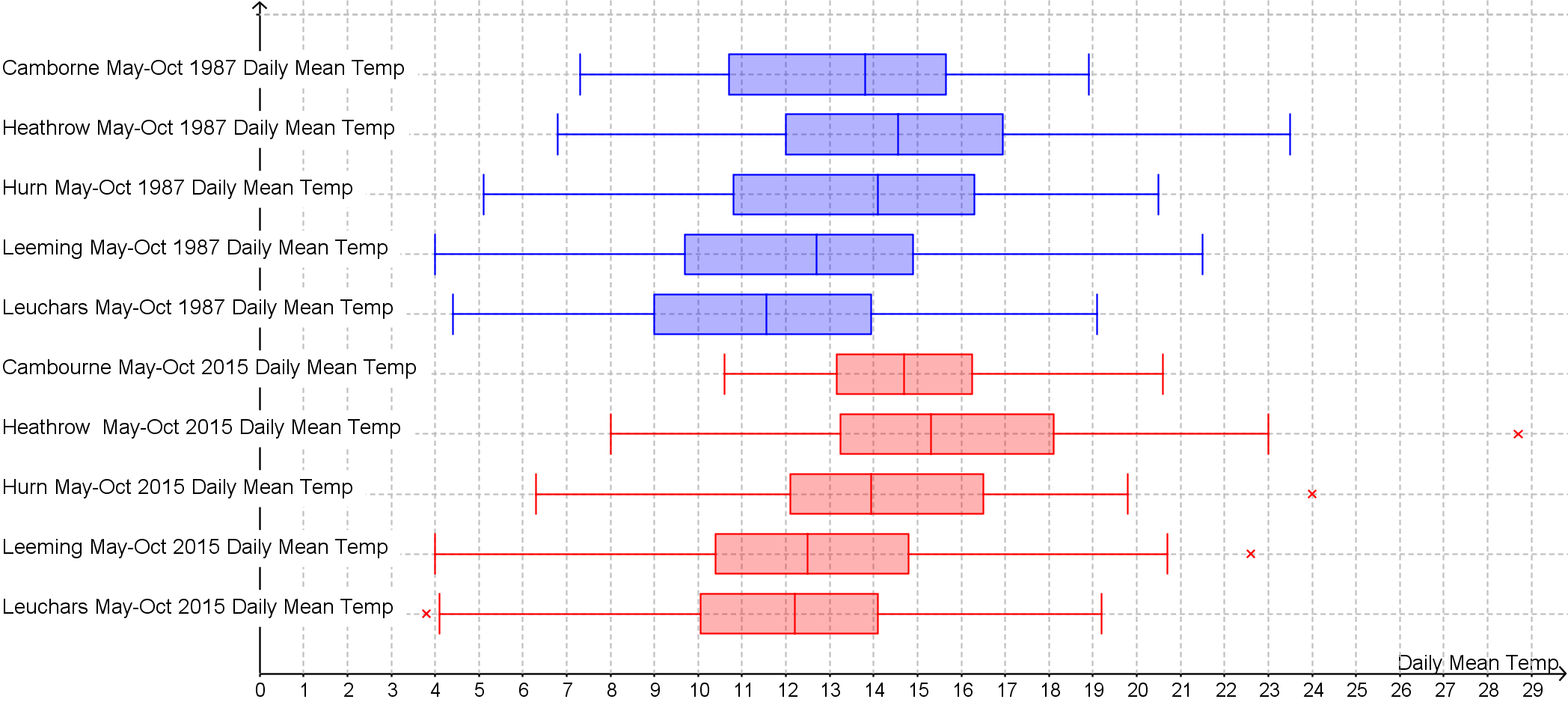 Daily Mean Temperature (0900-0900) (°C) 		Back to the Index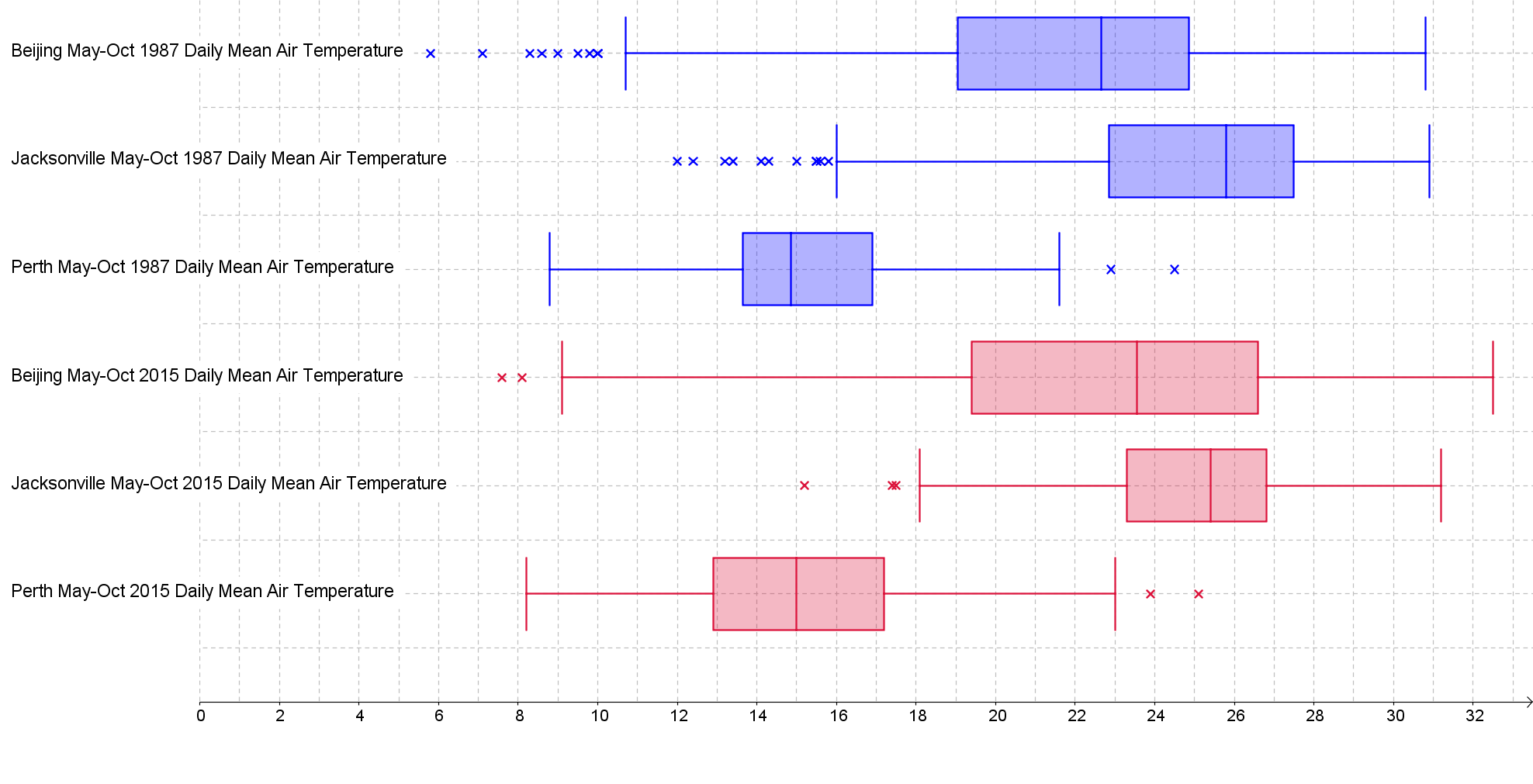 Daily Mean Temperature (0900-0900) (°C) 		Back to the Index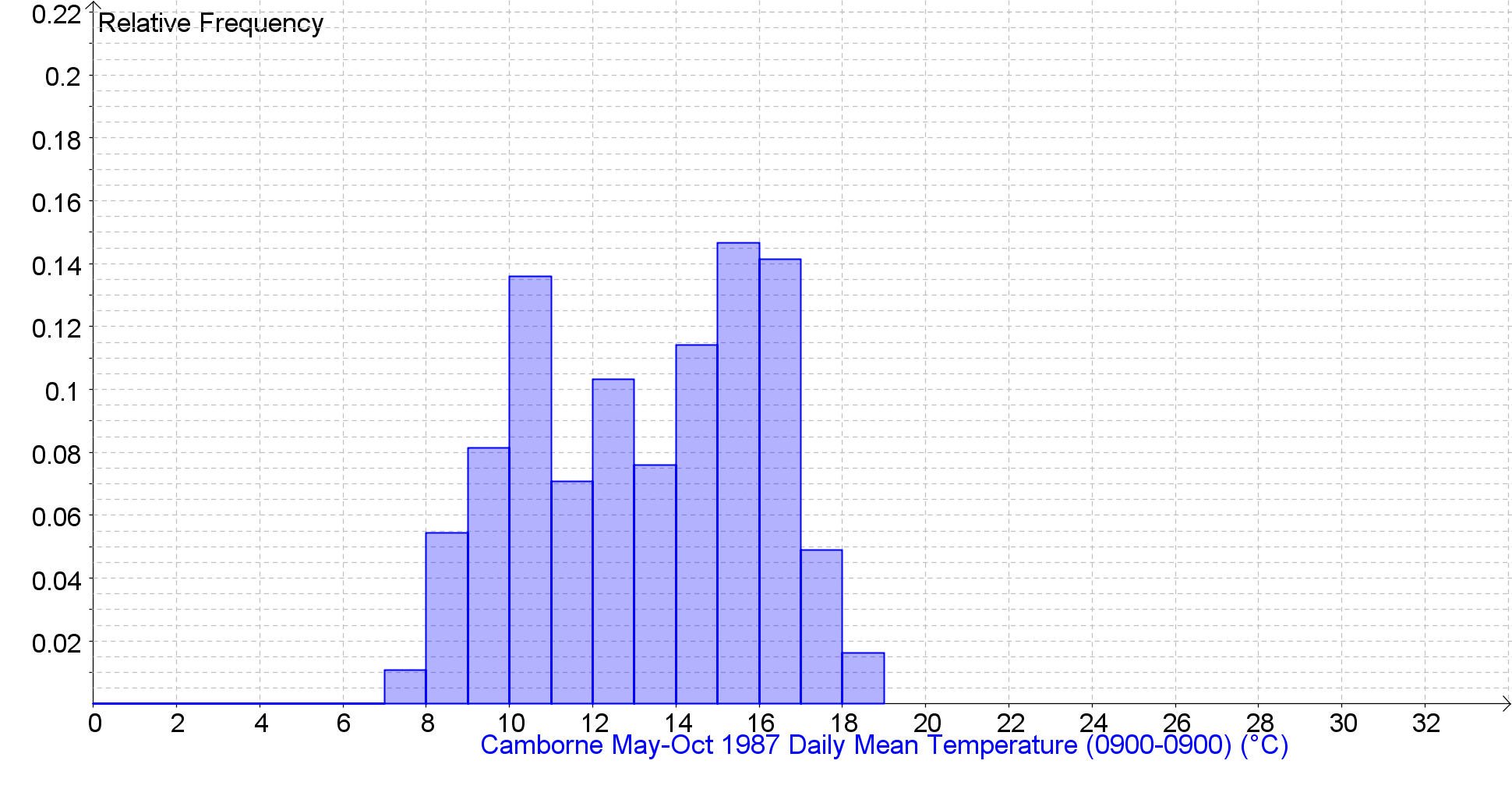 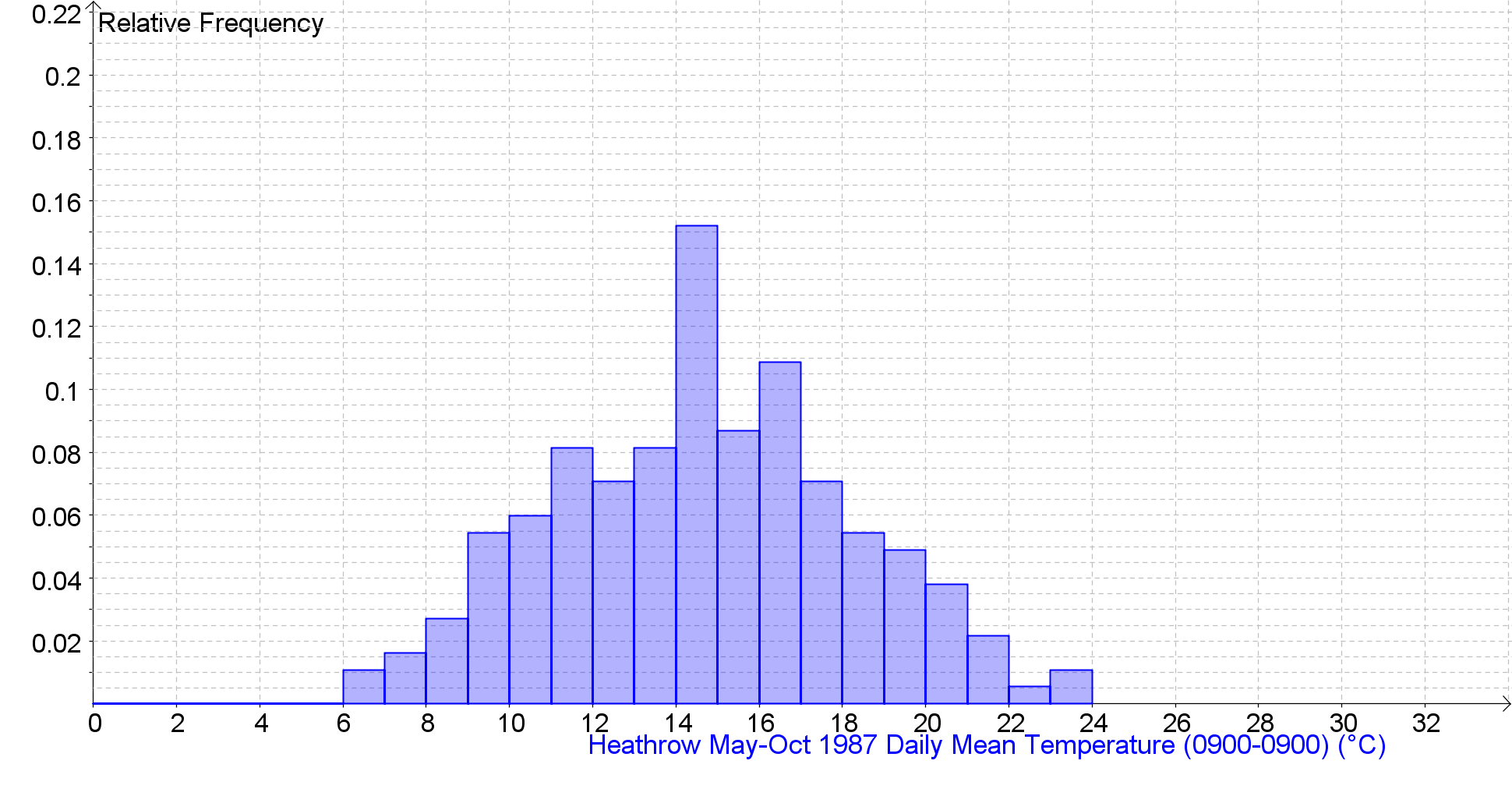 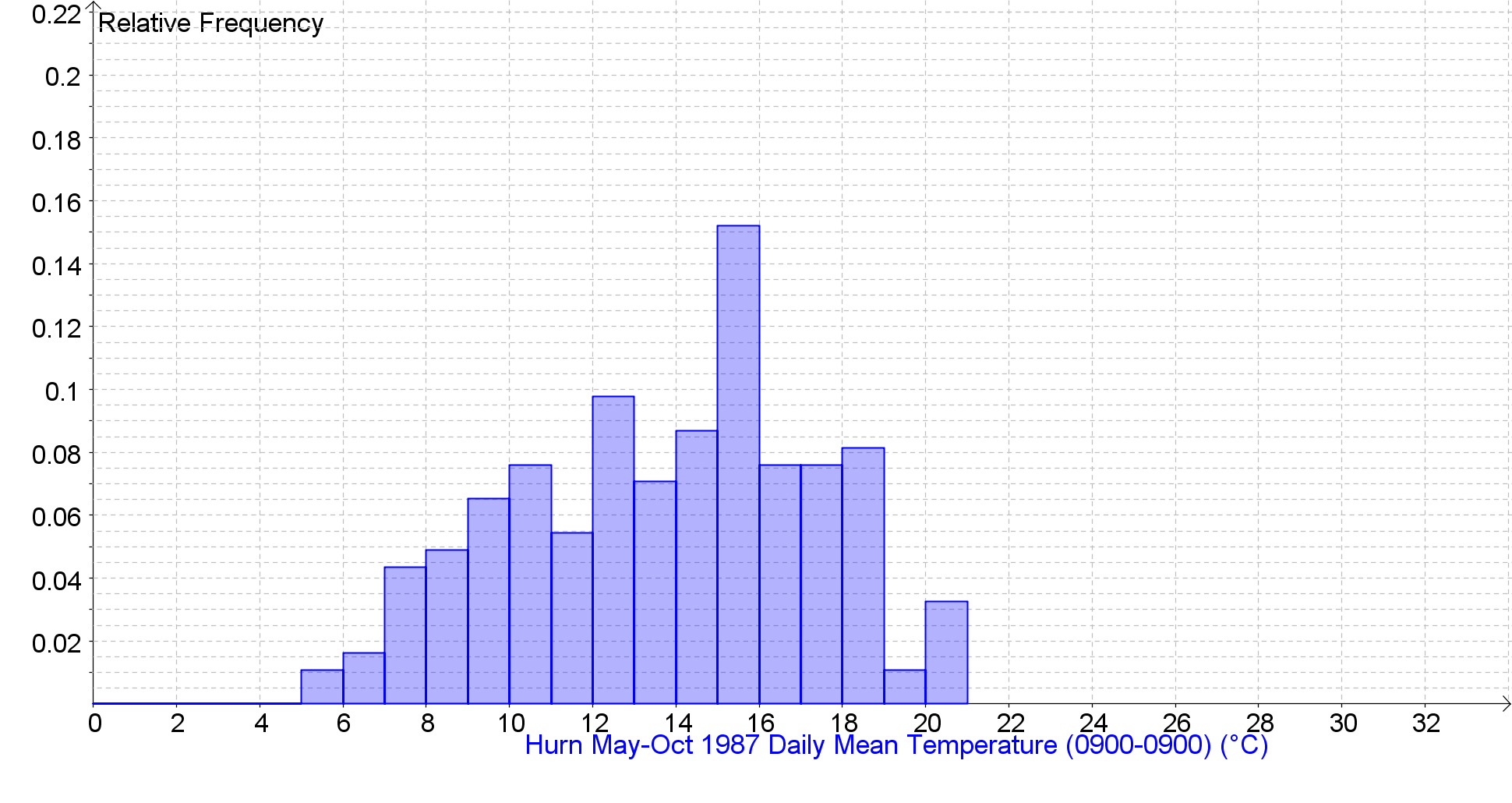 Daily Mean Temperature (0900-0900) (°C) 		Back to the Index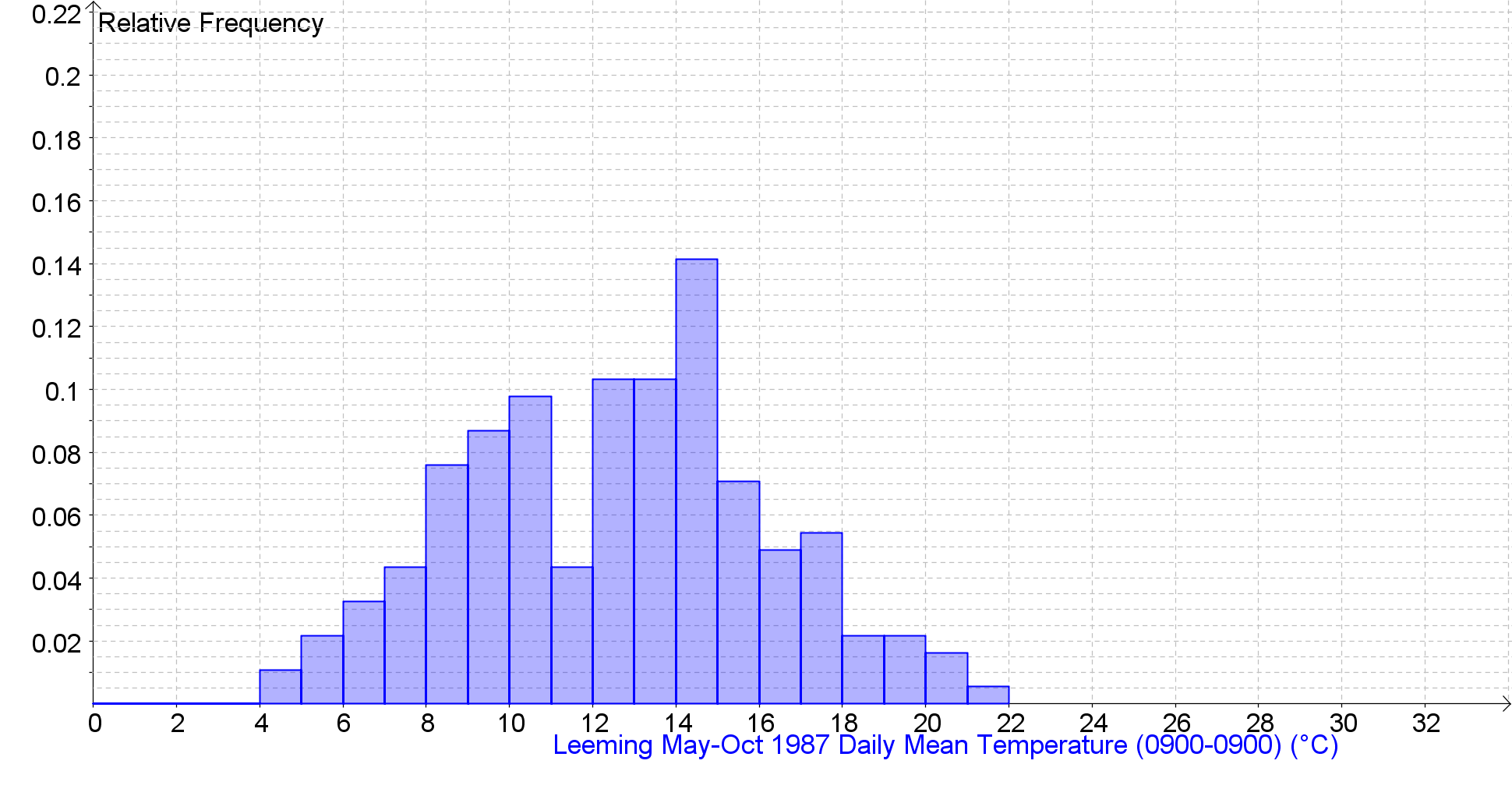 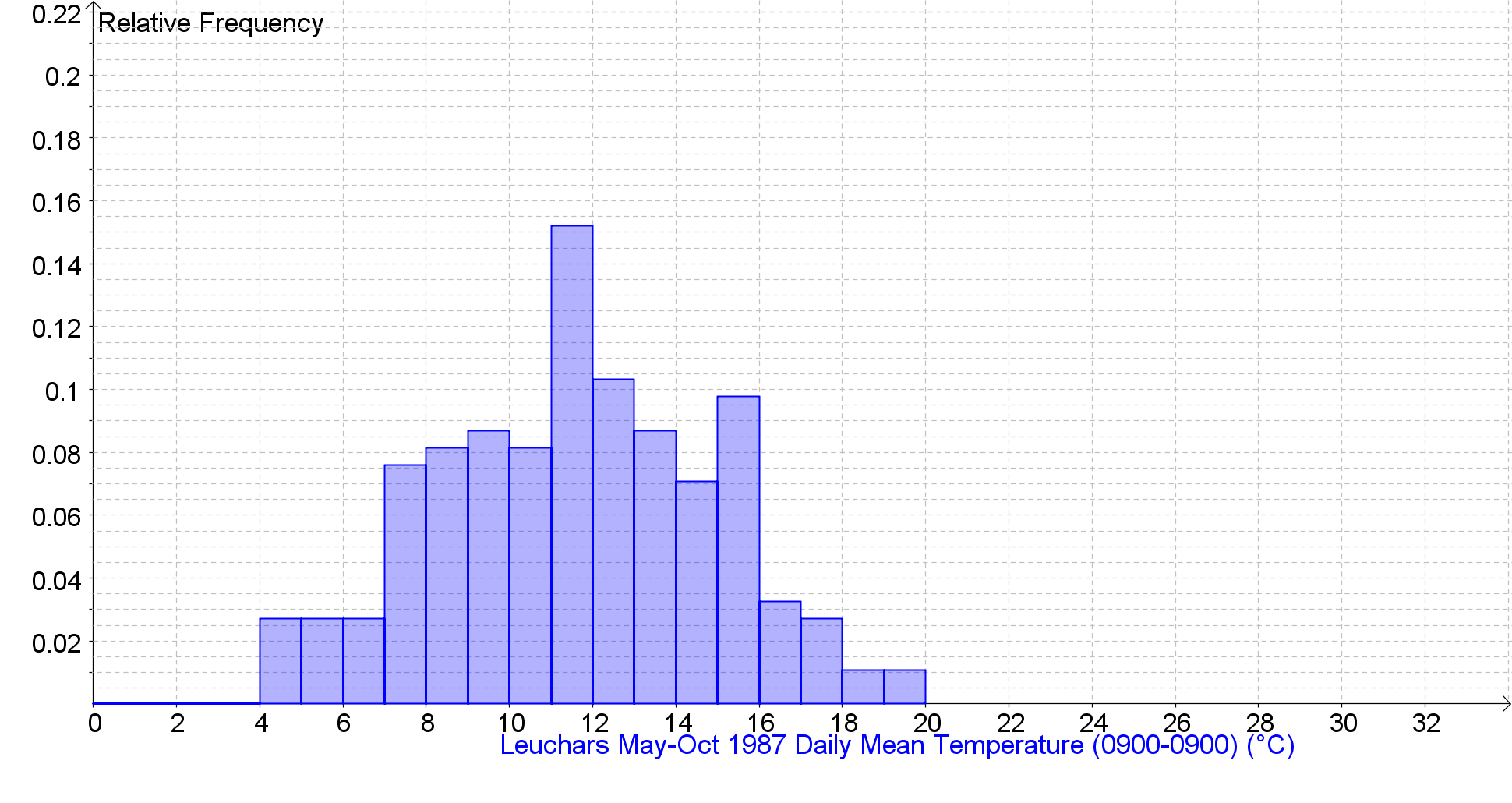 Daily Mean Temperature (0900-0900) (°C) 		Back to the Index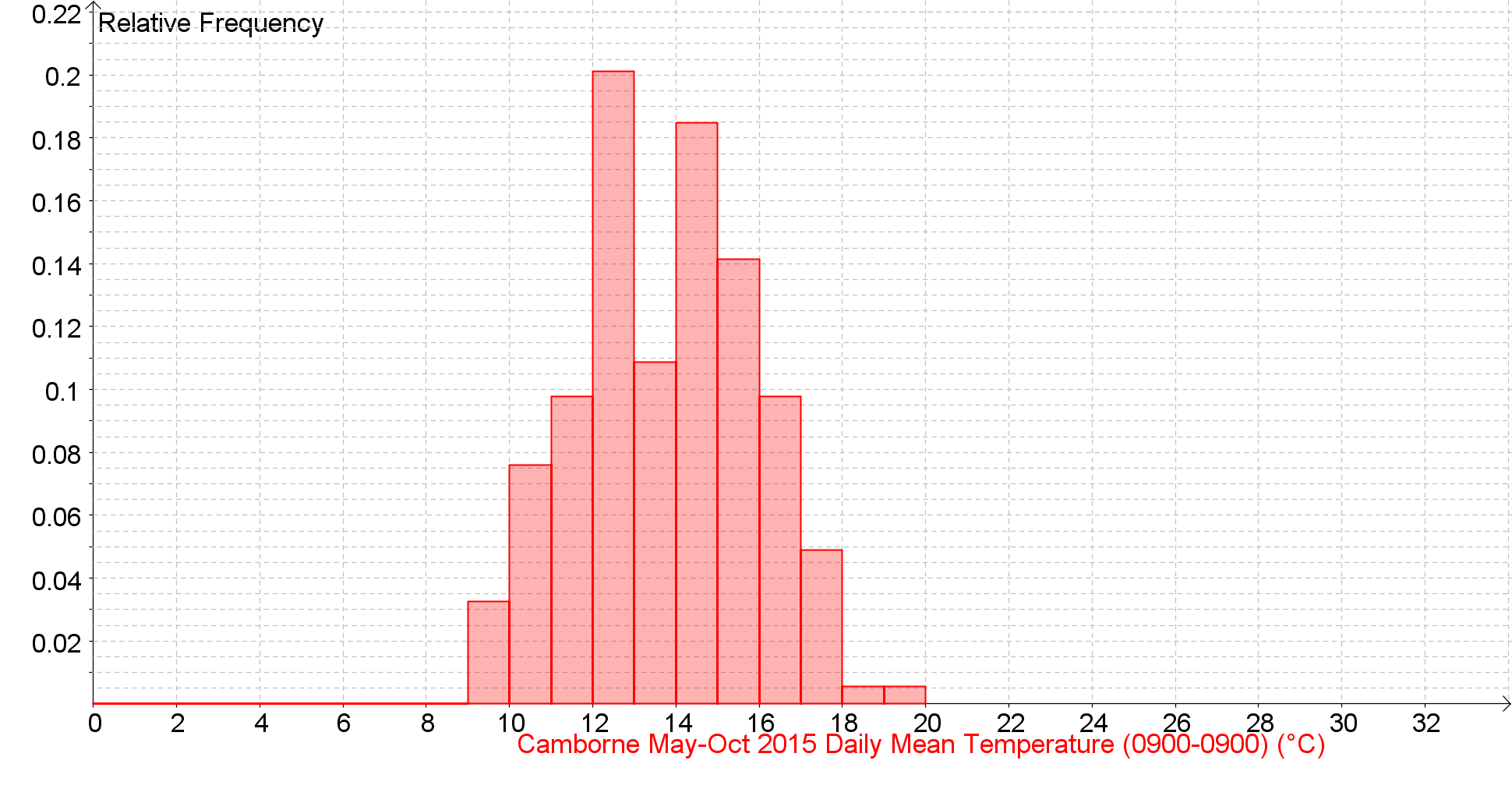 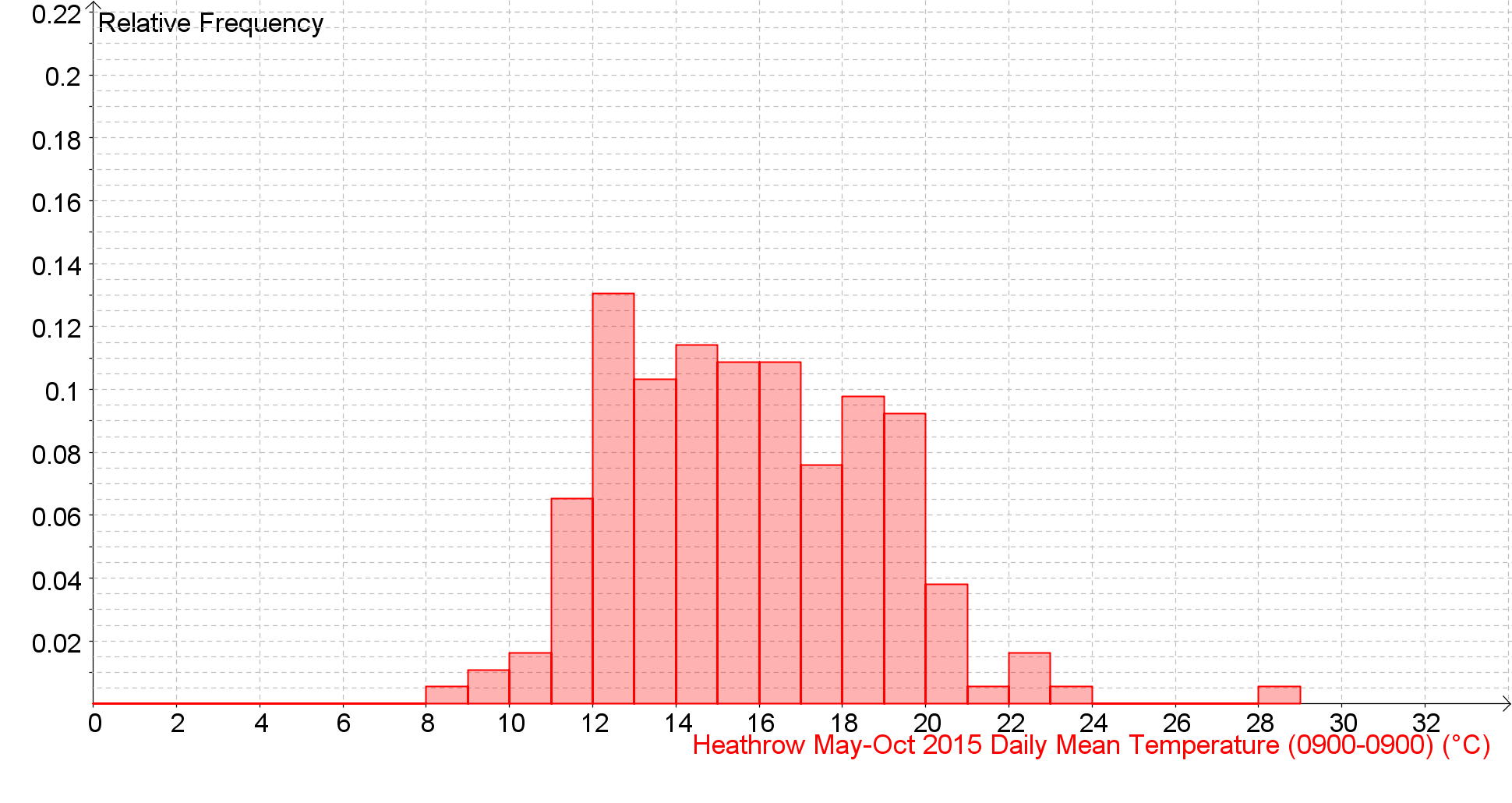 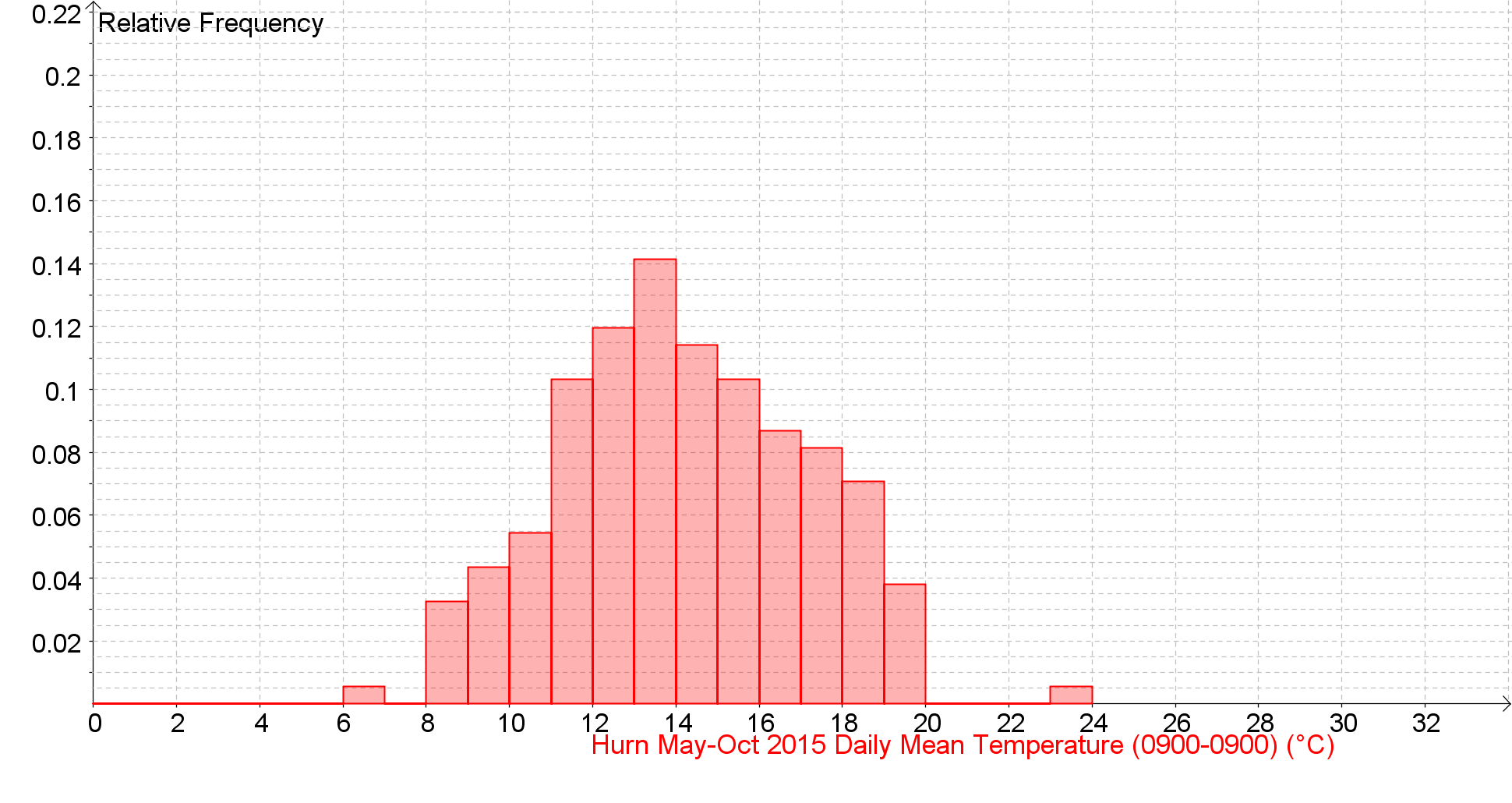 Daily Mean Temperature (0900-0900) (°C) 		Back to the Index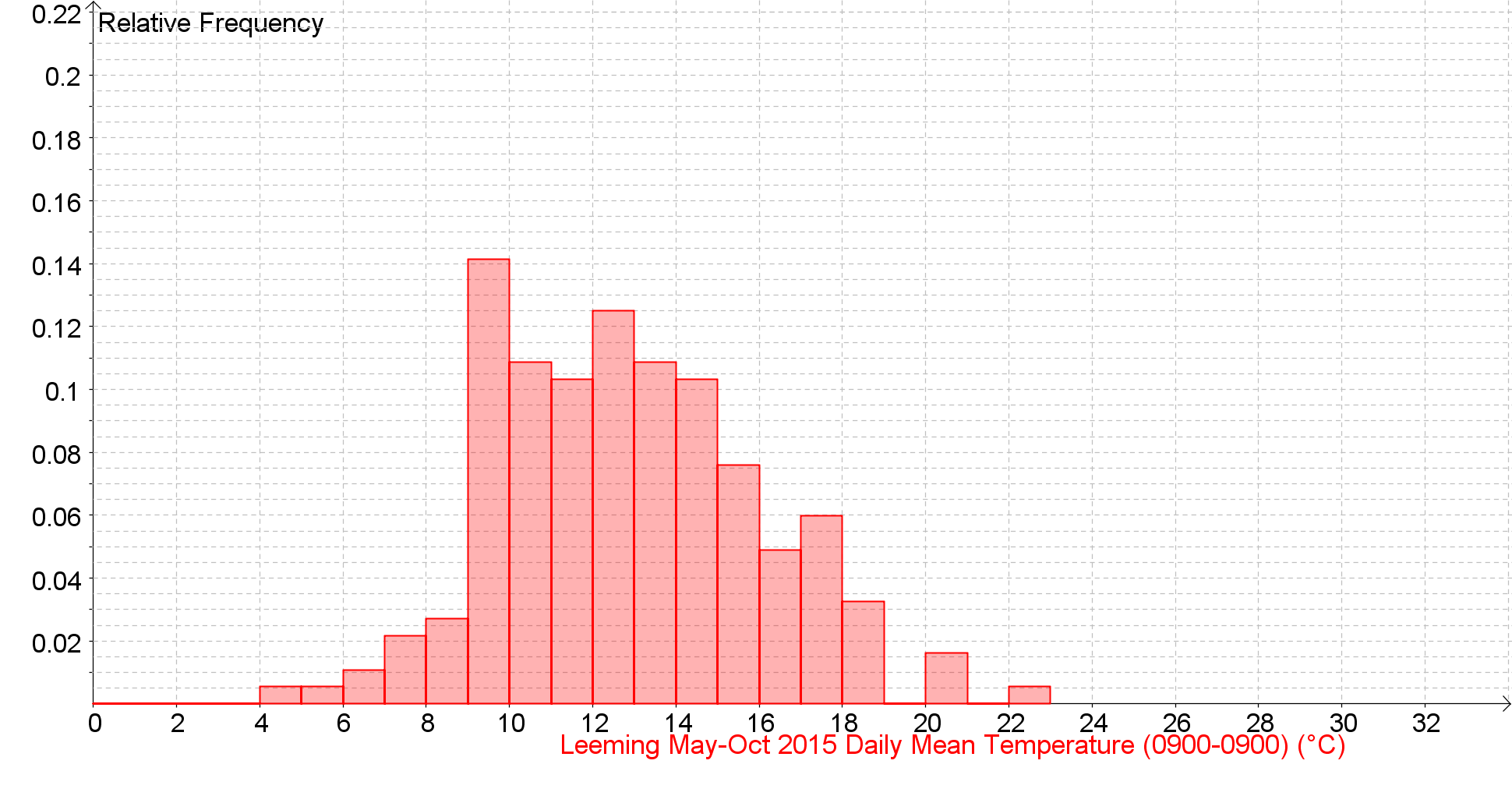 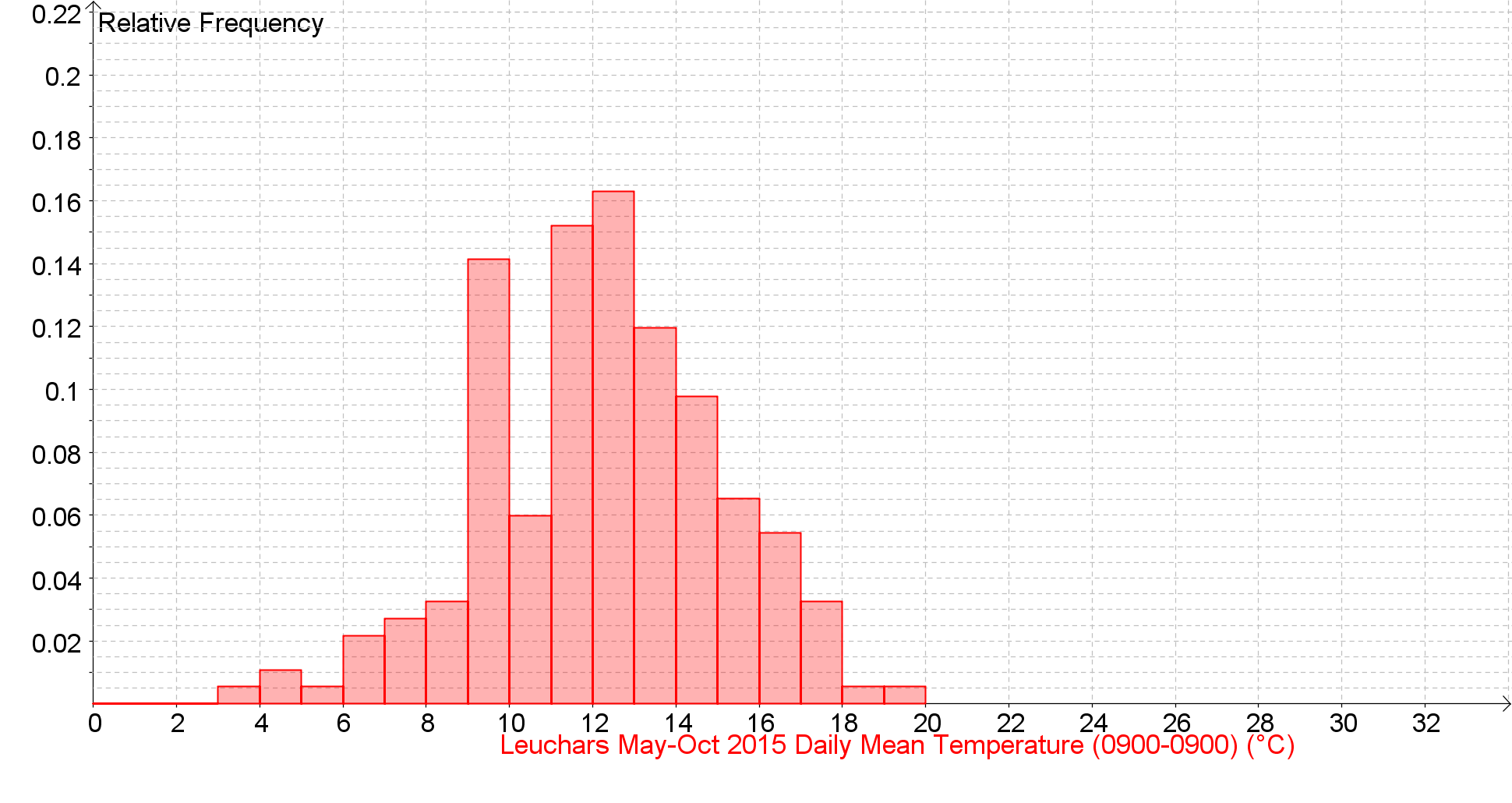 Daily Mean Temperature (0900-0900) (°C) 		Back to the Index  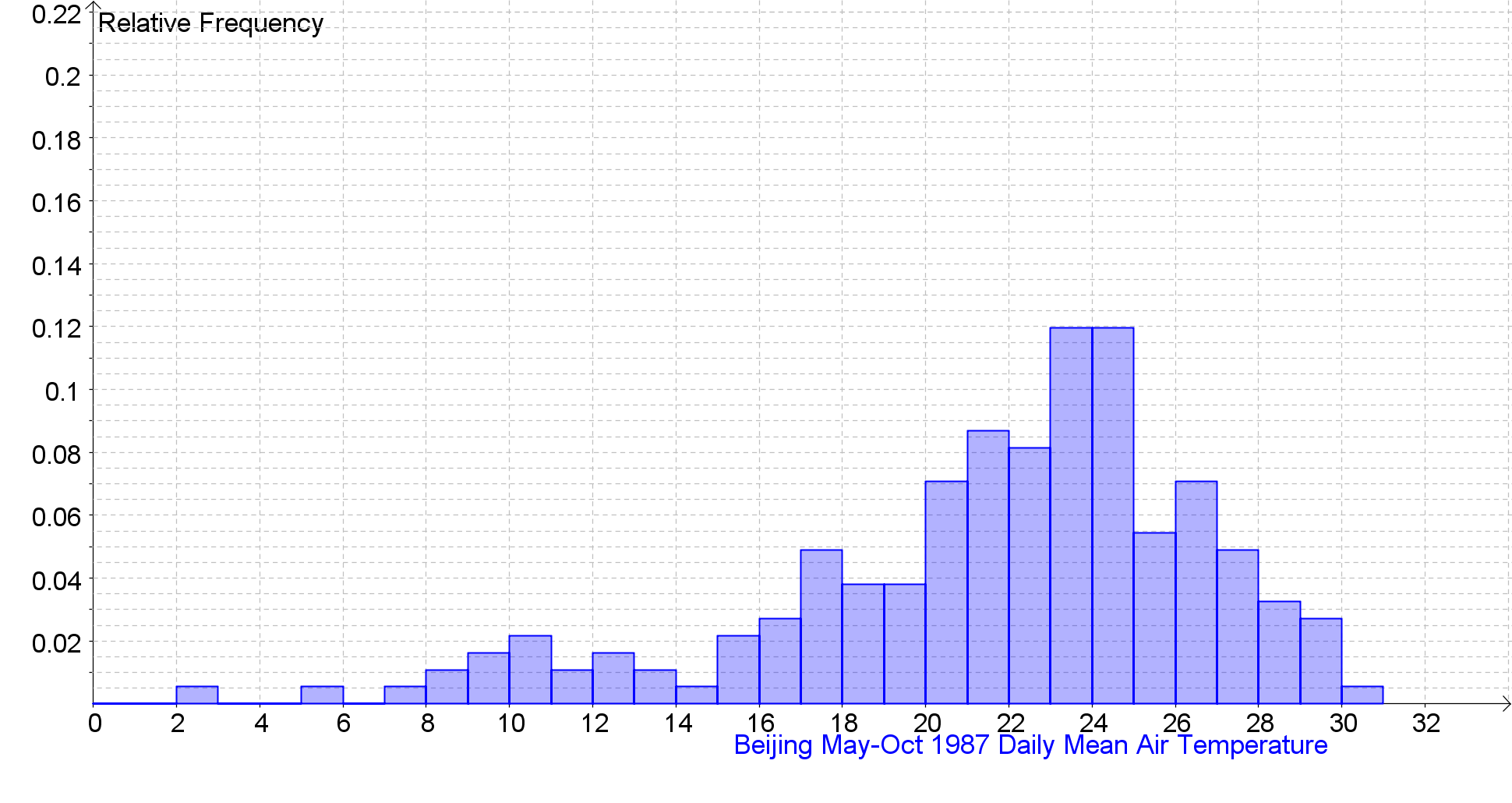 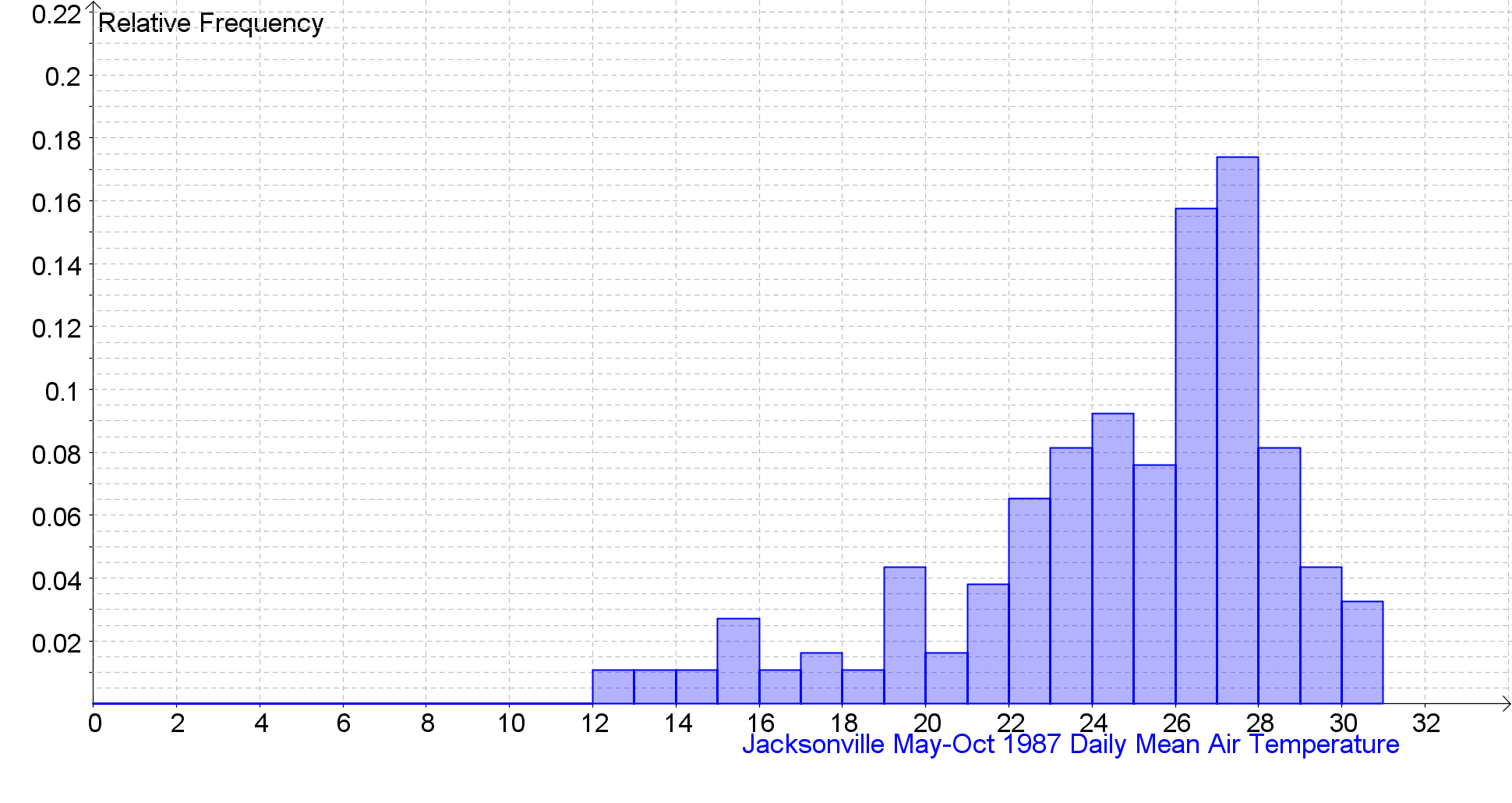 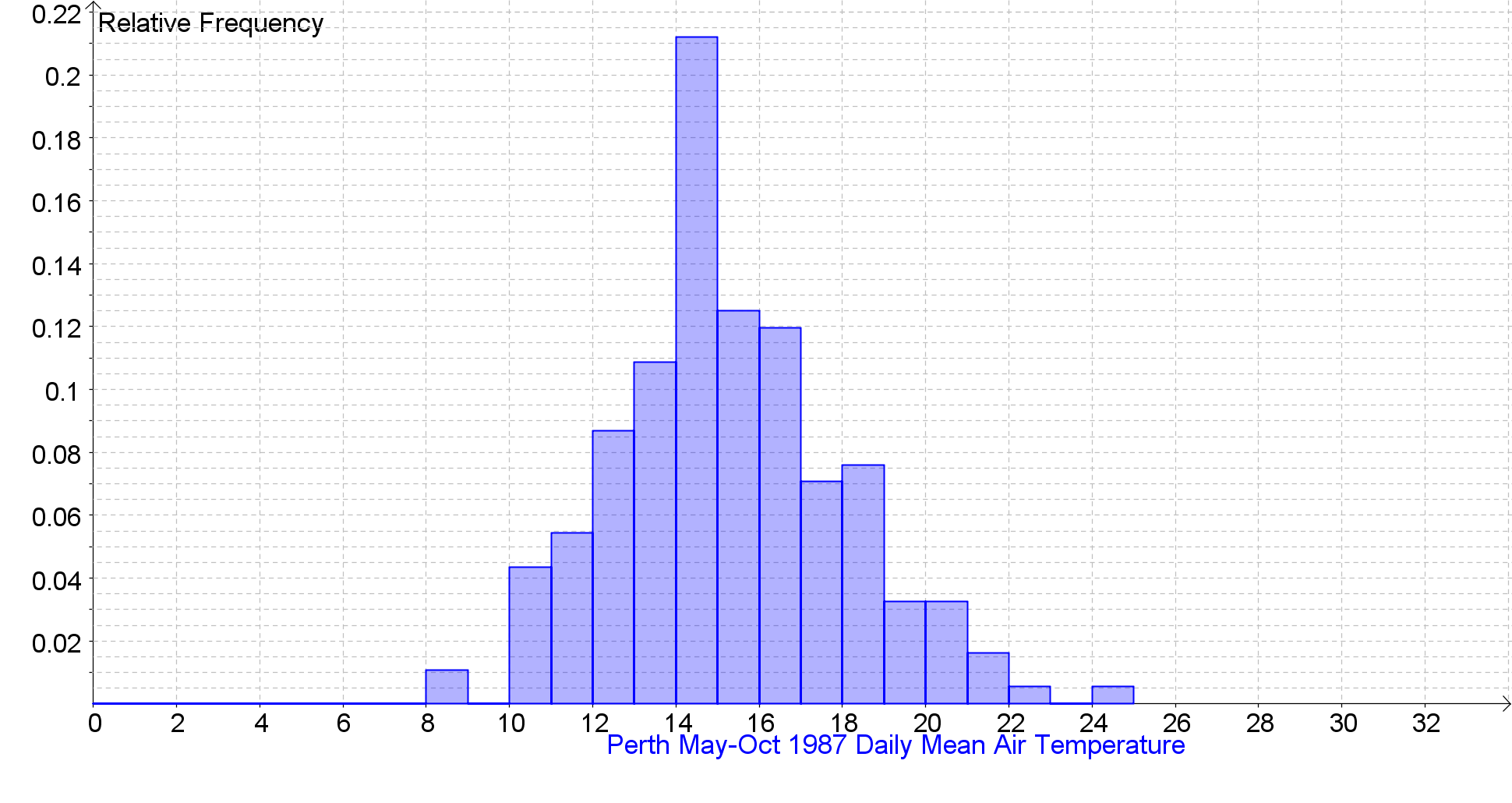 Daily Mean Temperature (0900-0900) (°C) 		Back to the Index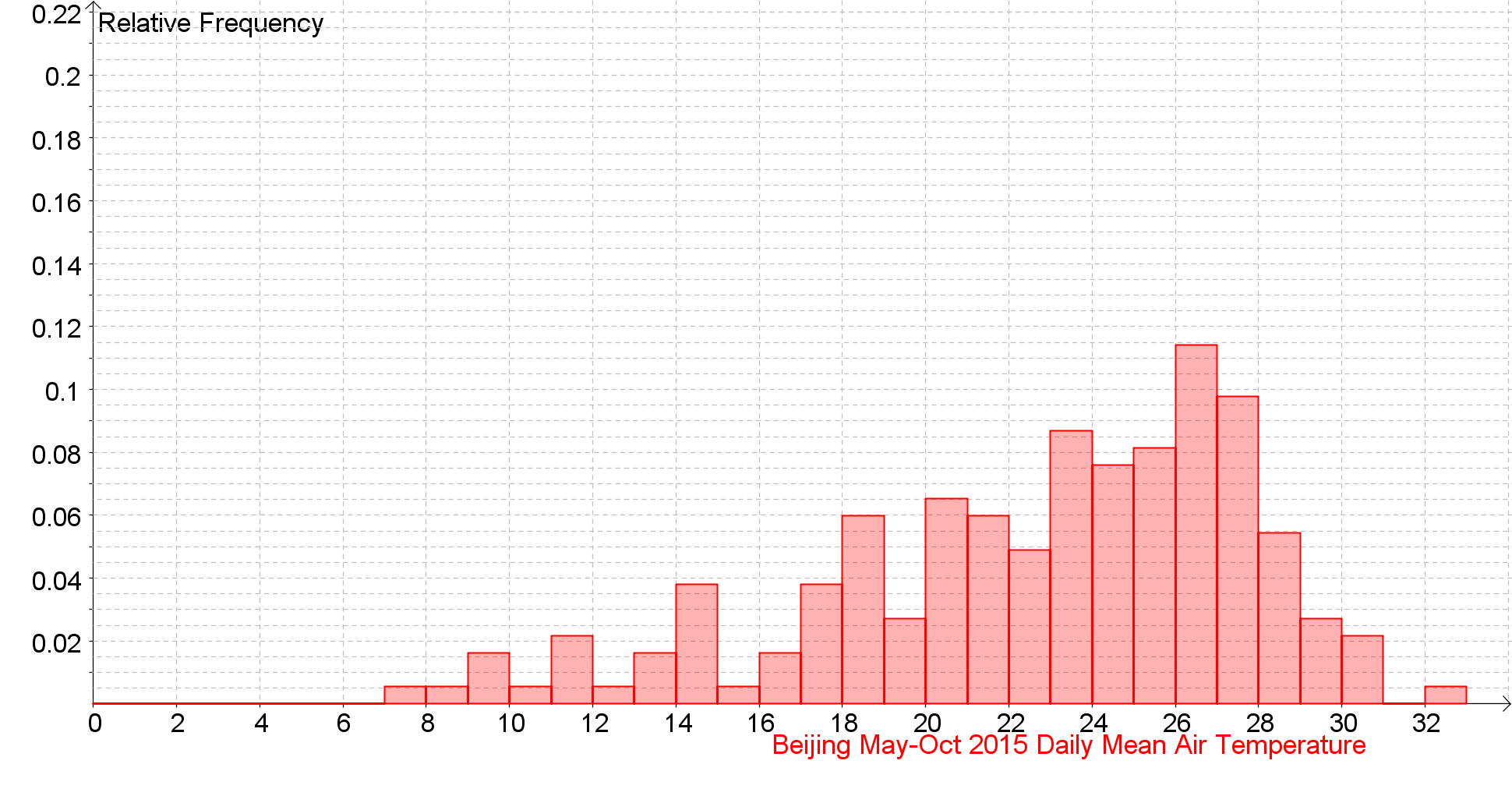 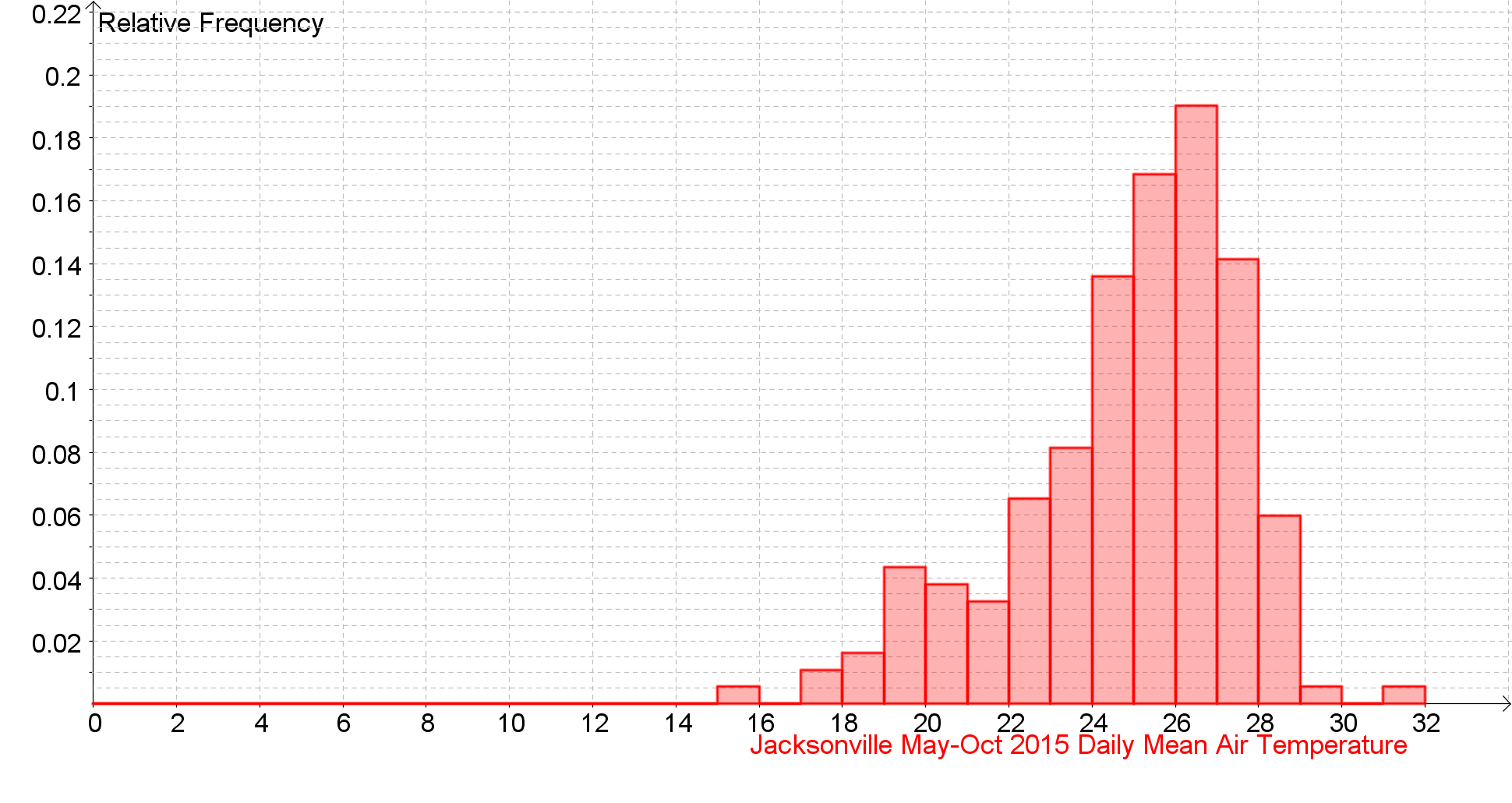 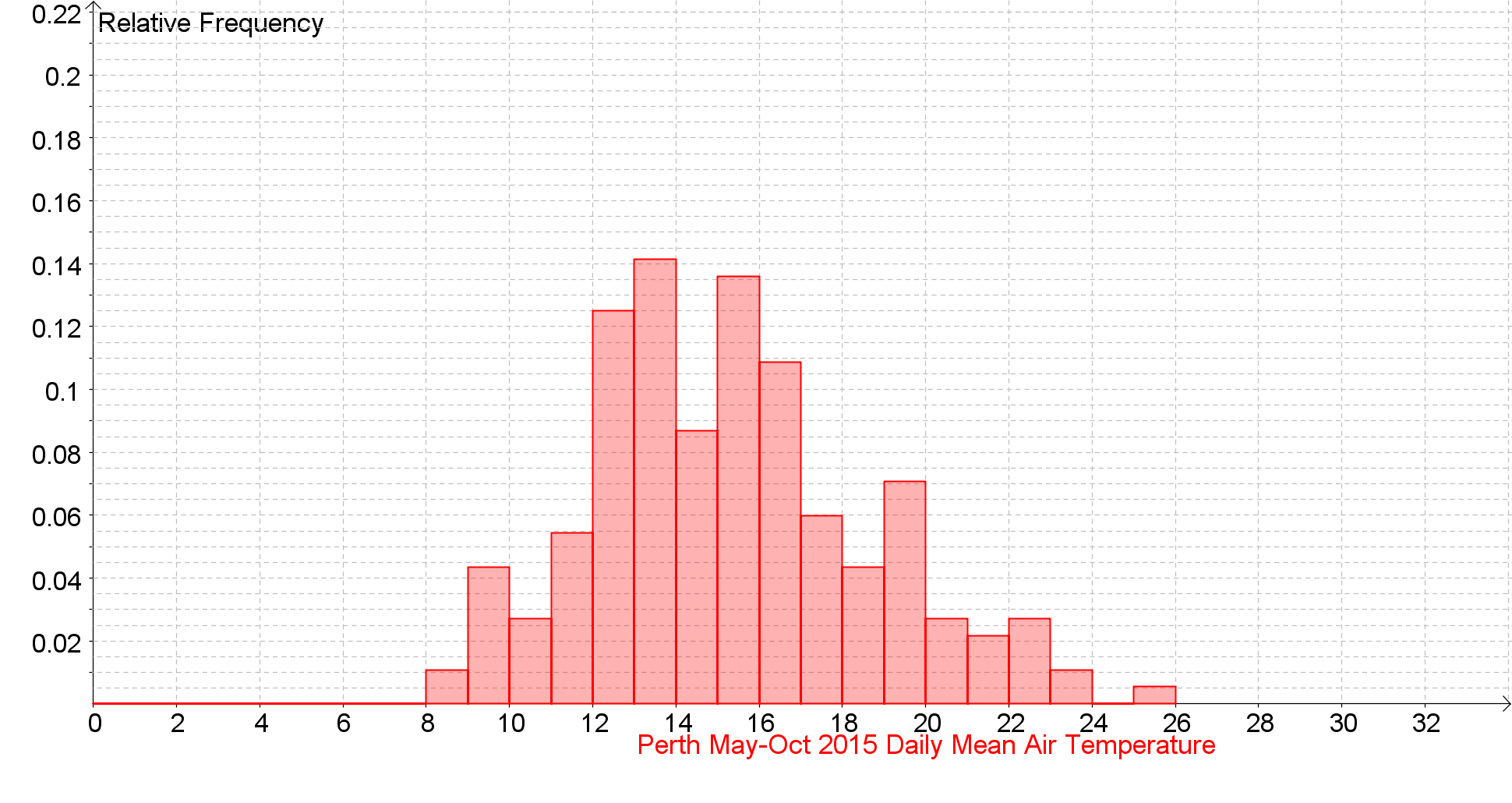 Daily Total Rainfall (0900-0900) (mm) 		Back to the Index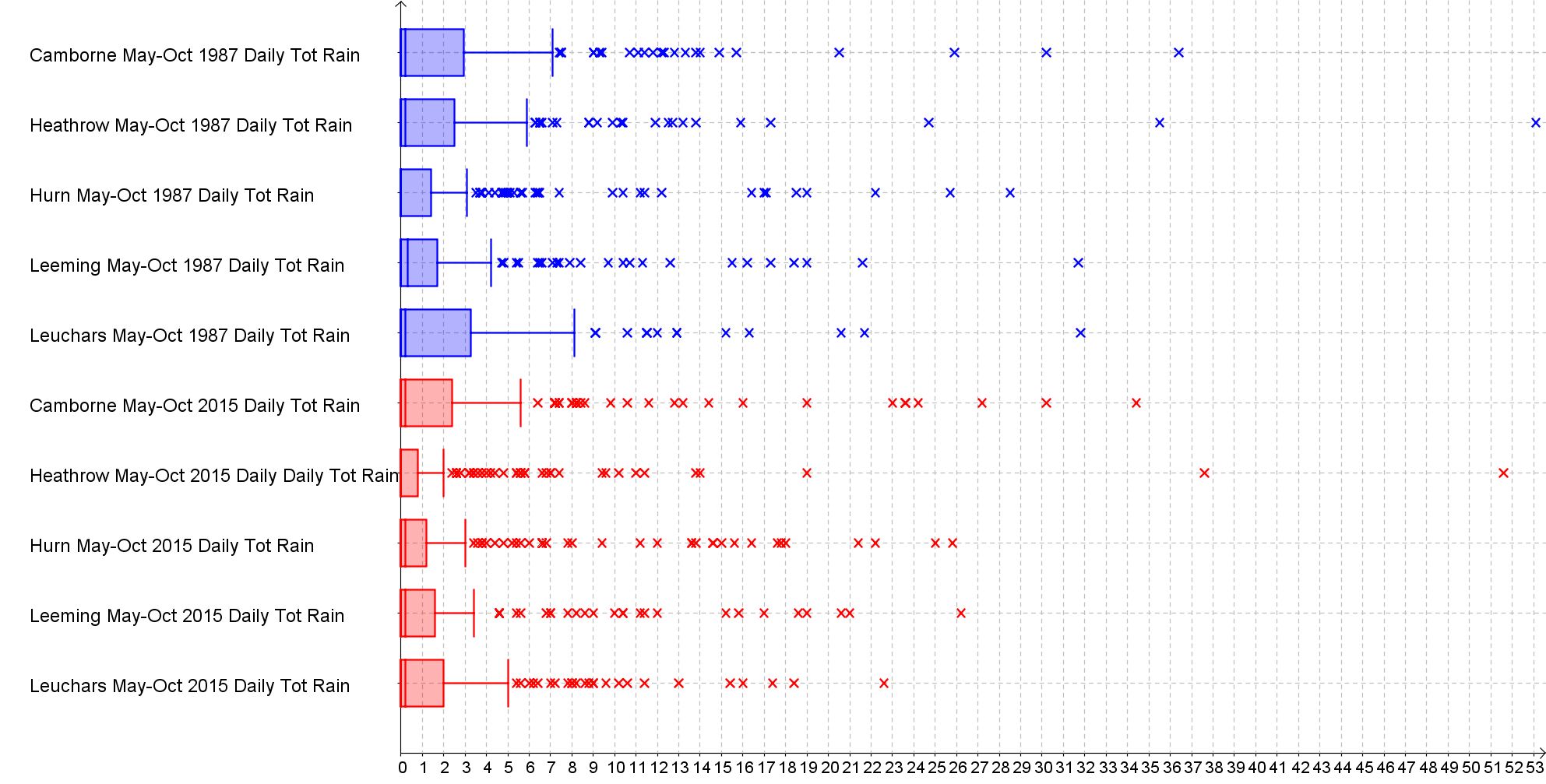  Daily Total Rainfall (0900-0900) (mm) 		Back to the Index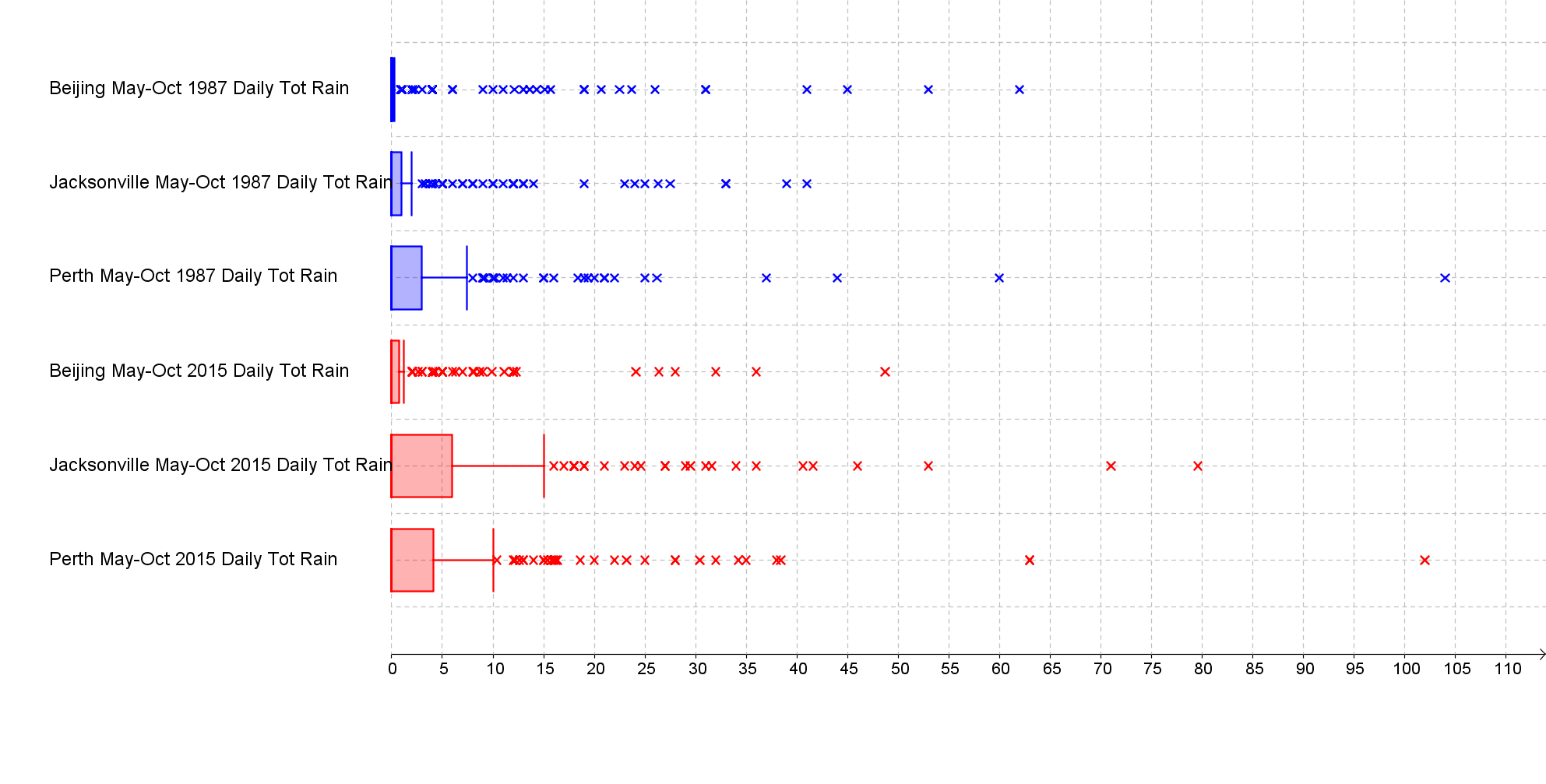 Daily Total Rainfall (0900-0900) (mm) 		Back to the Index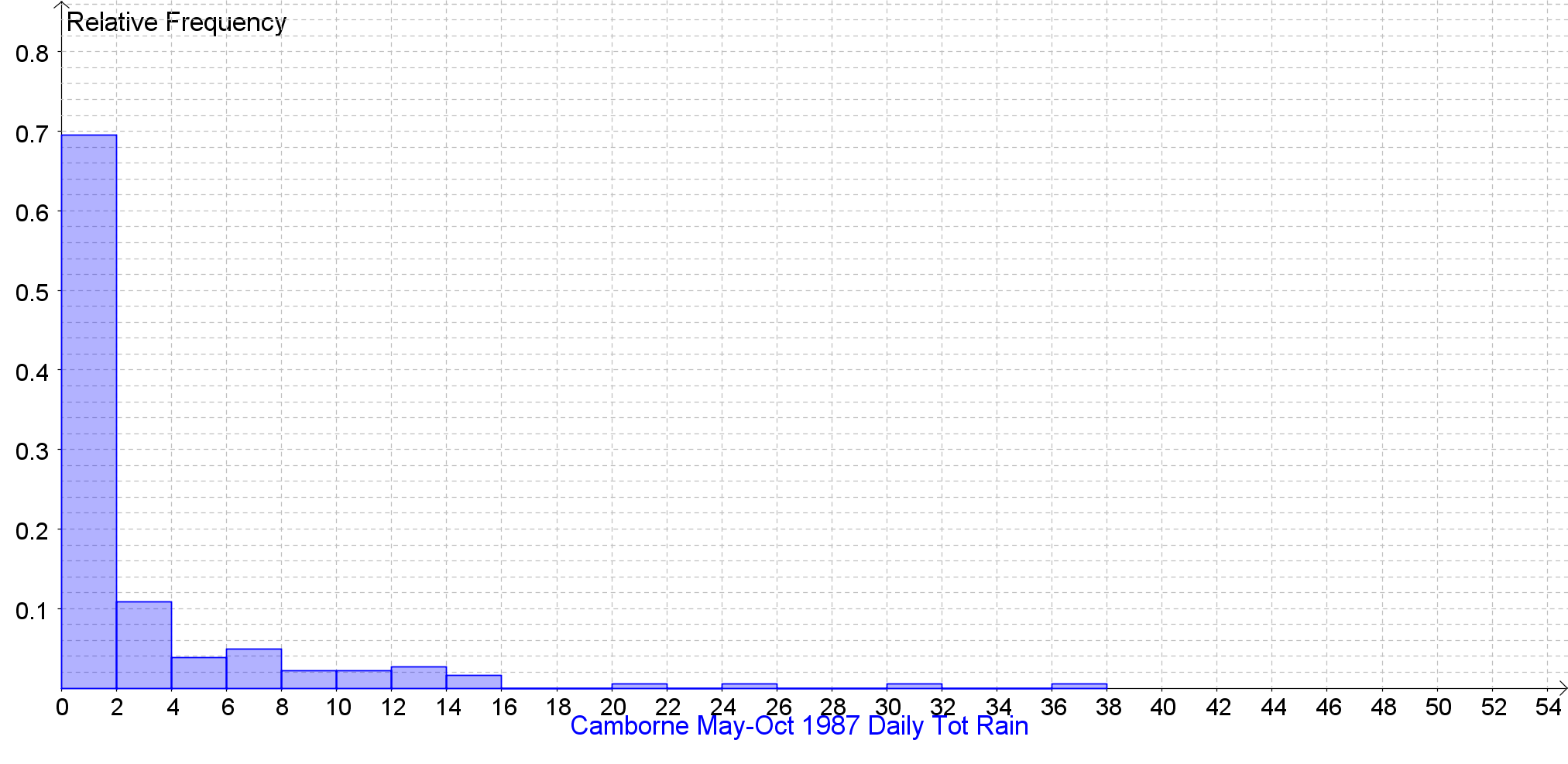 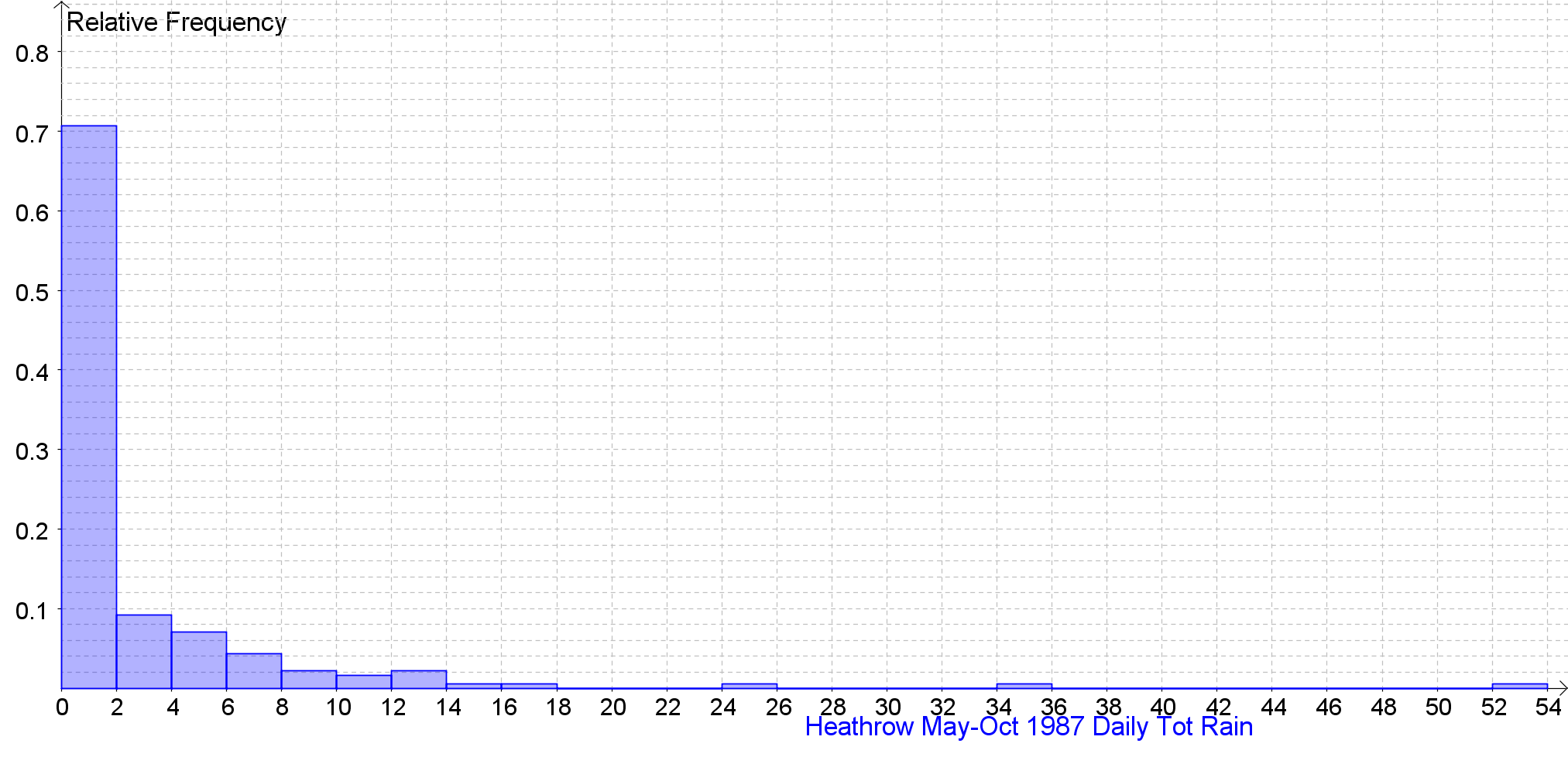 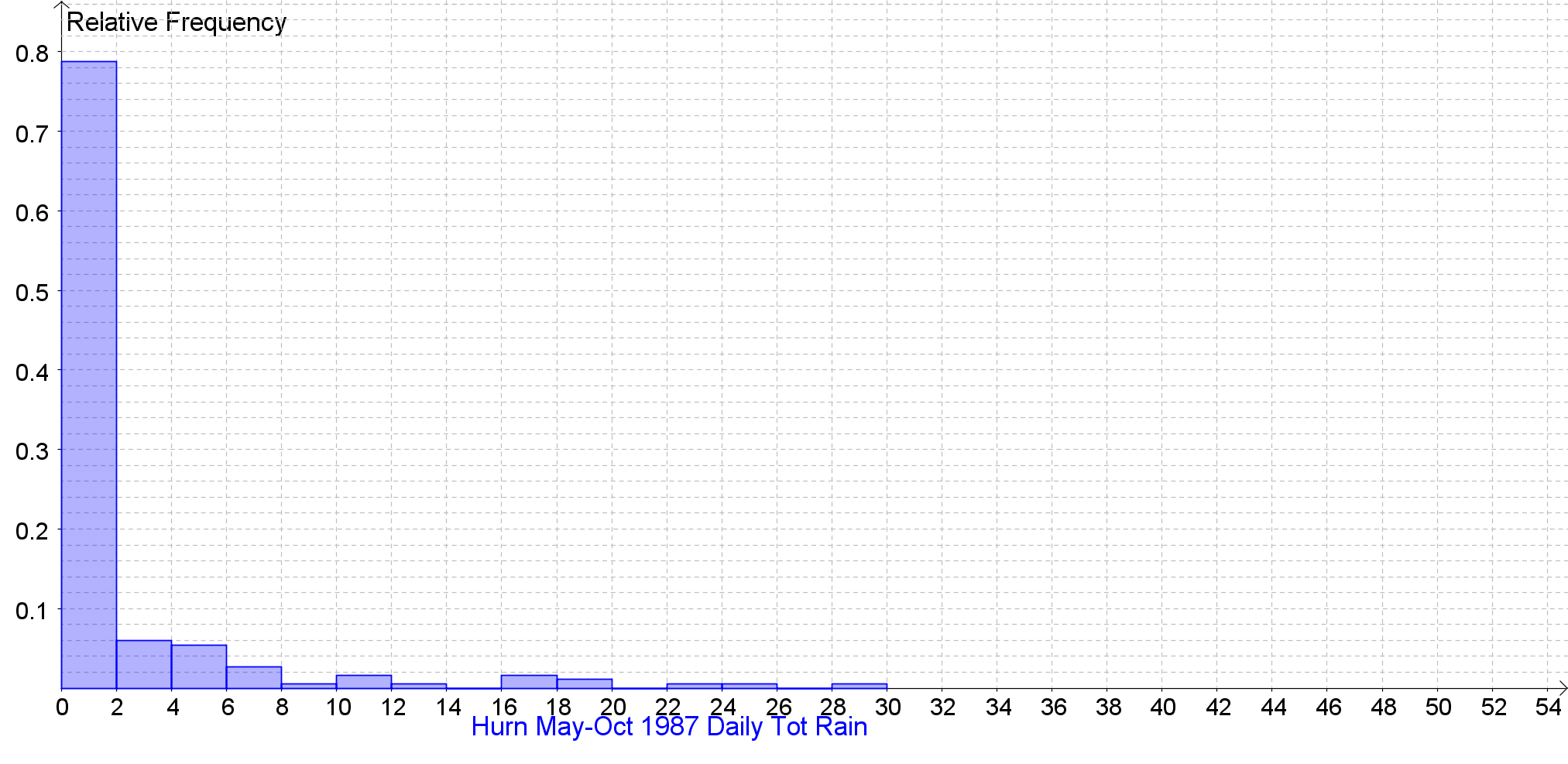 Daily Total Rainfall (0900-0900) (mm) 		Back to the Index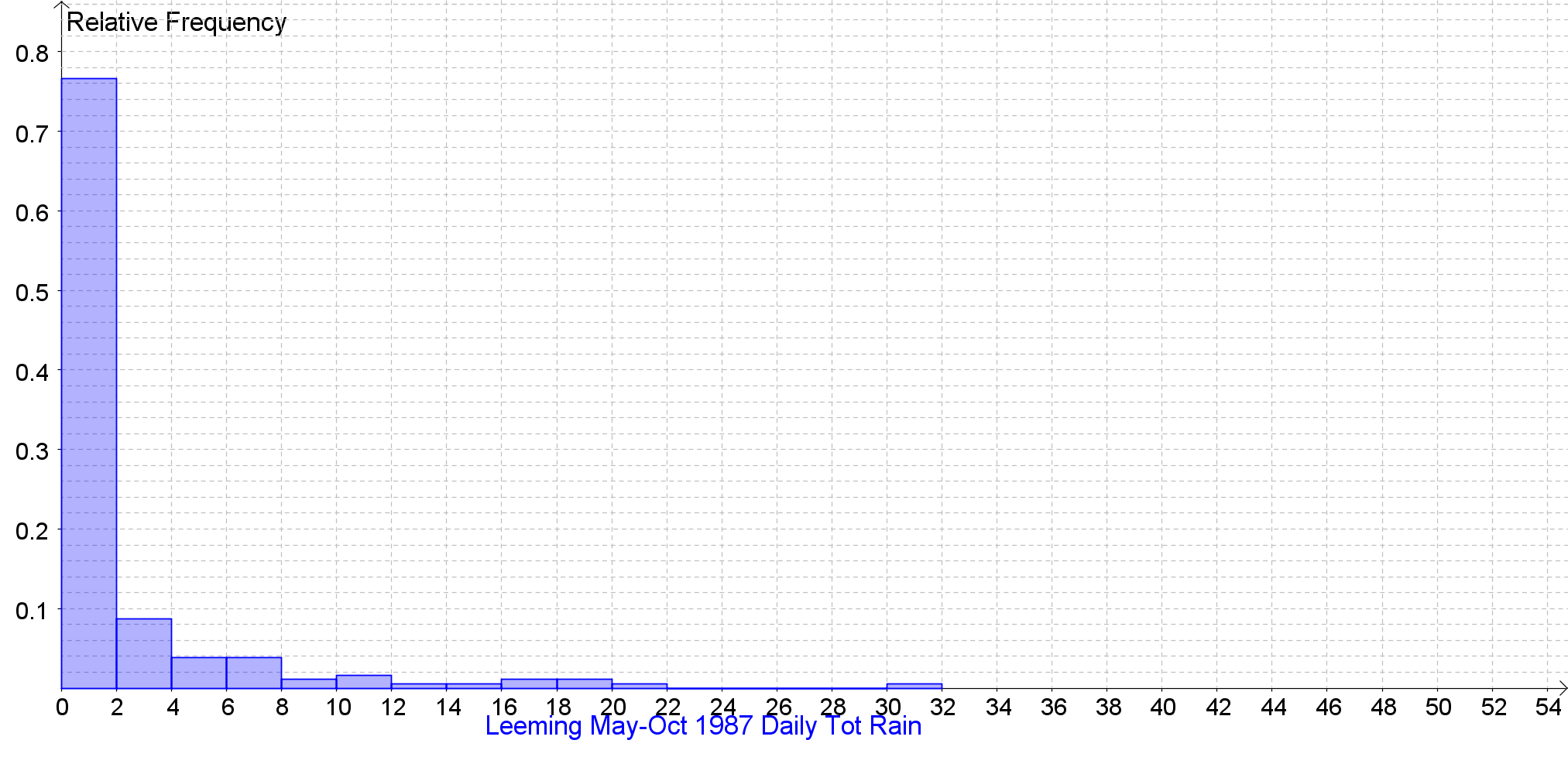 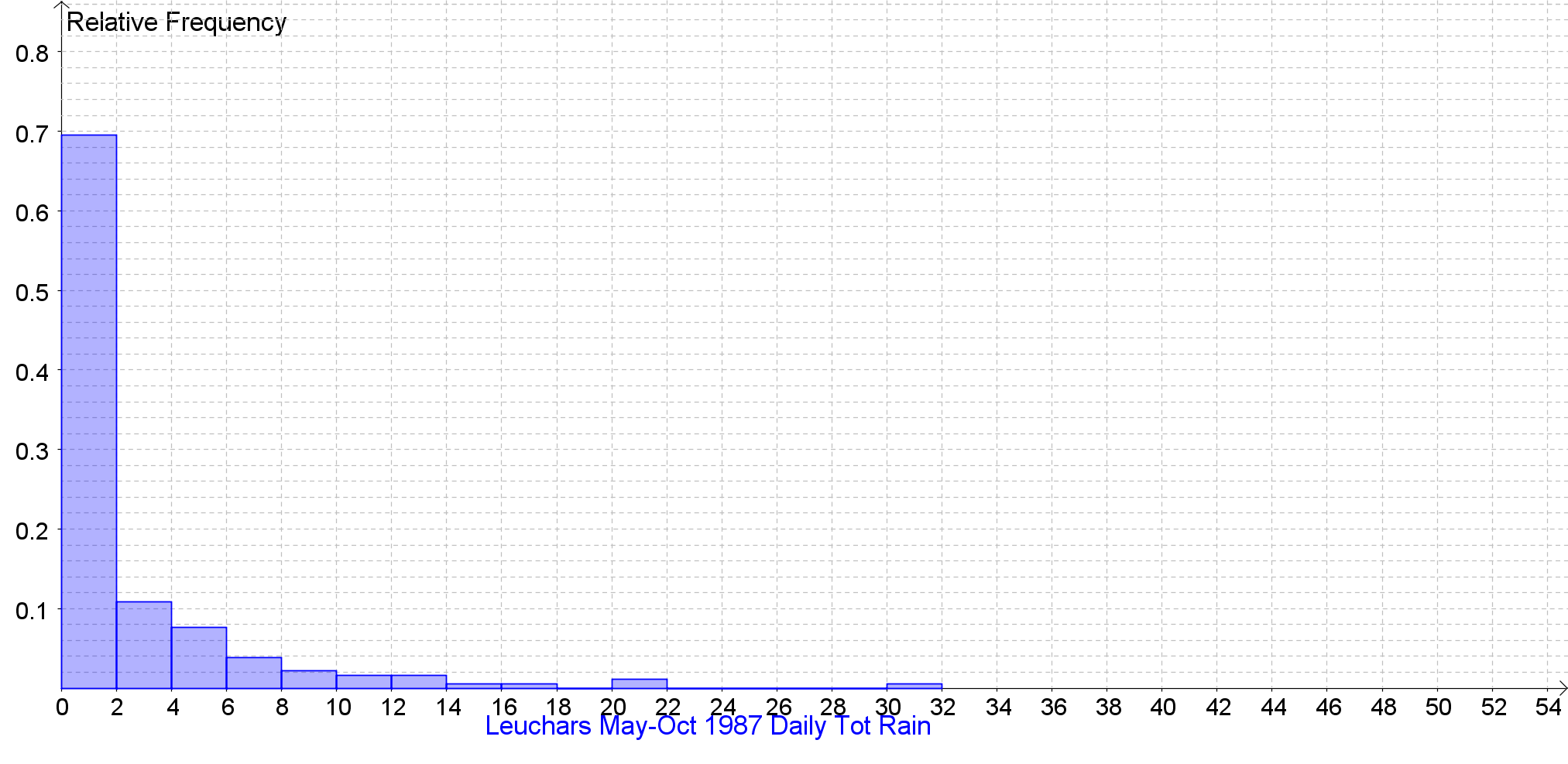 Daily Total Rainfall (0900-0900) (mm) 		Back to the Index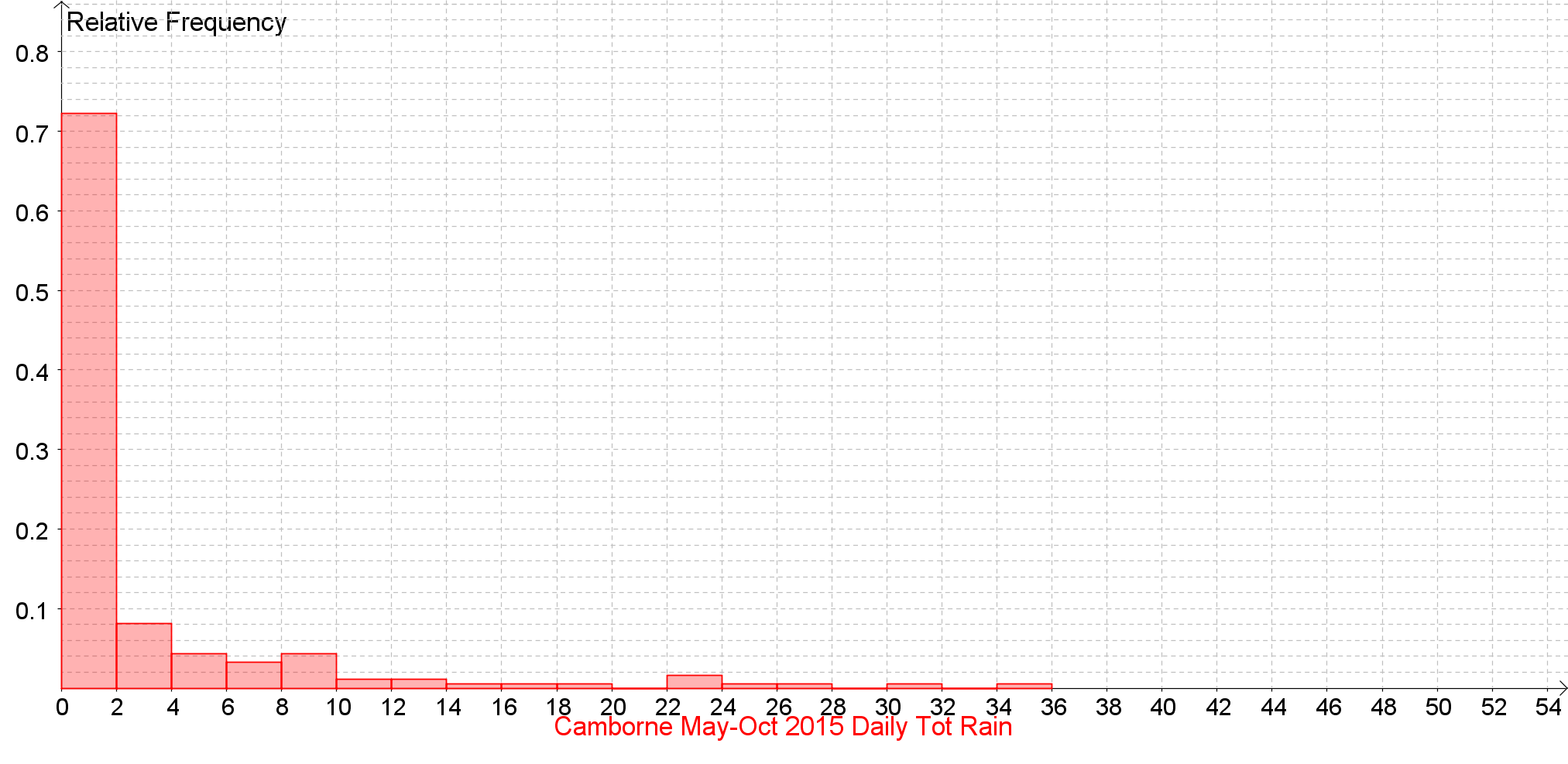 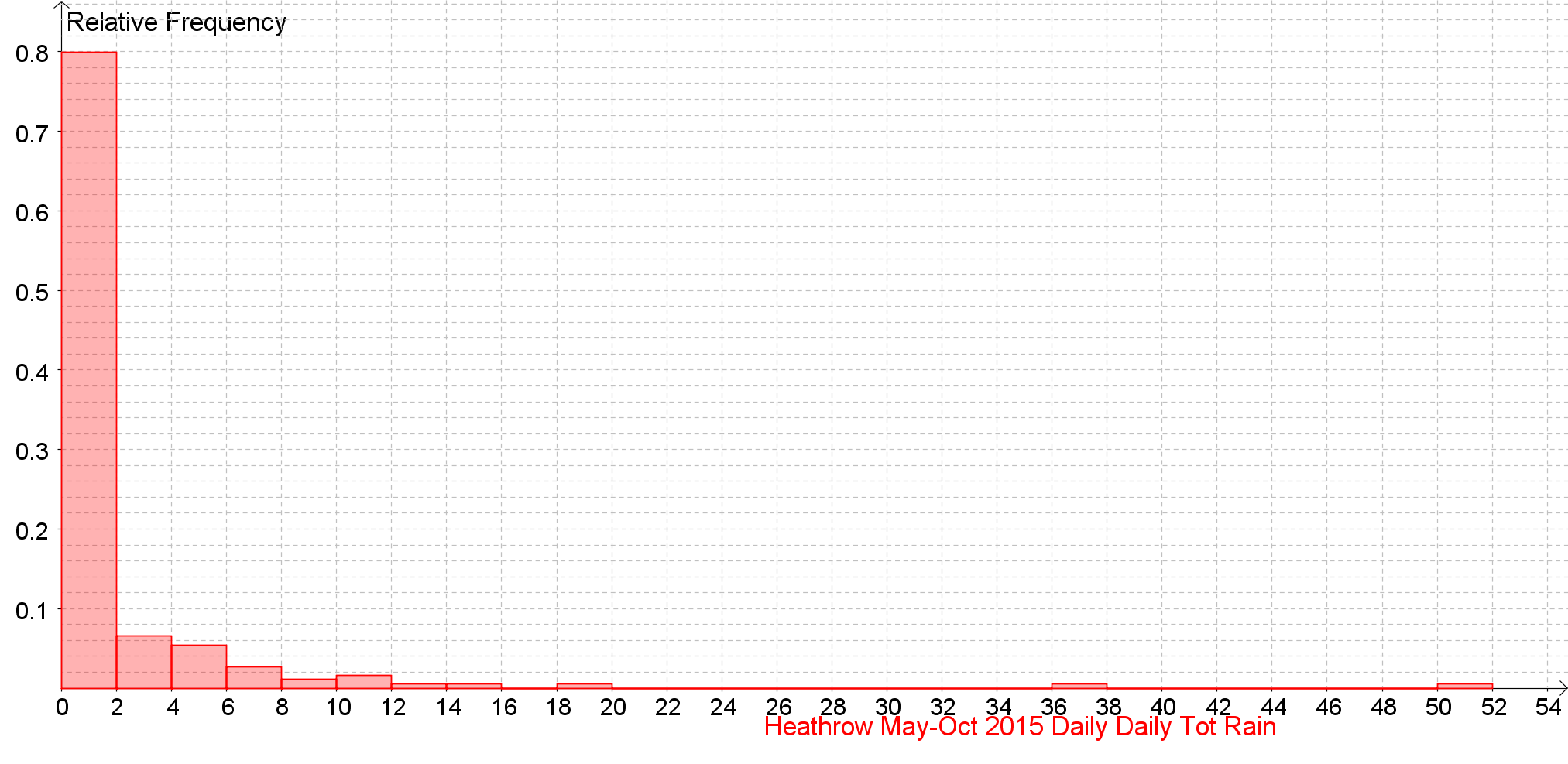 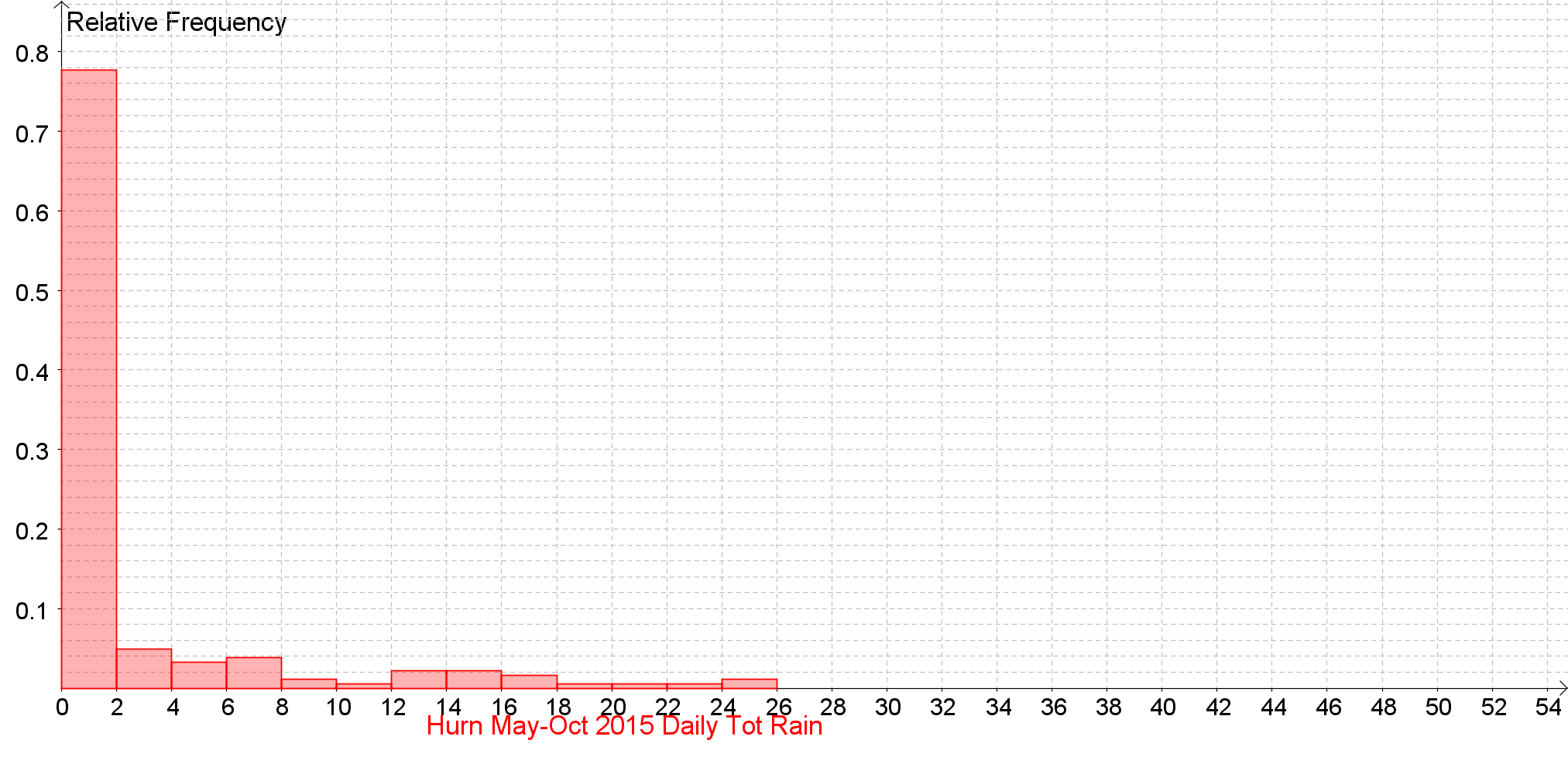 Daily Total Rainfall (0900-0900) (mm) 		Back to the Index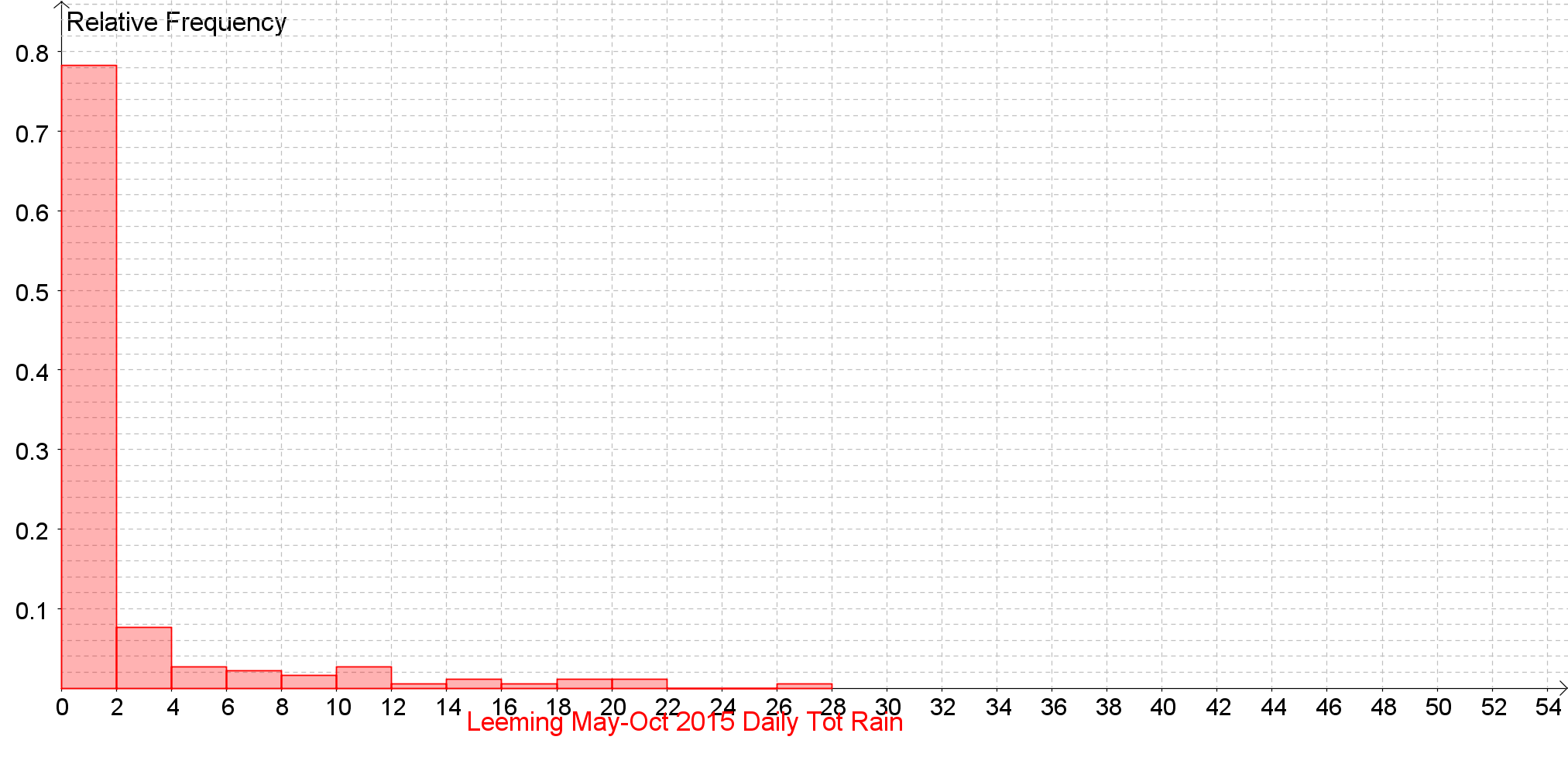 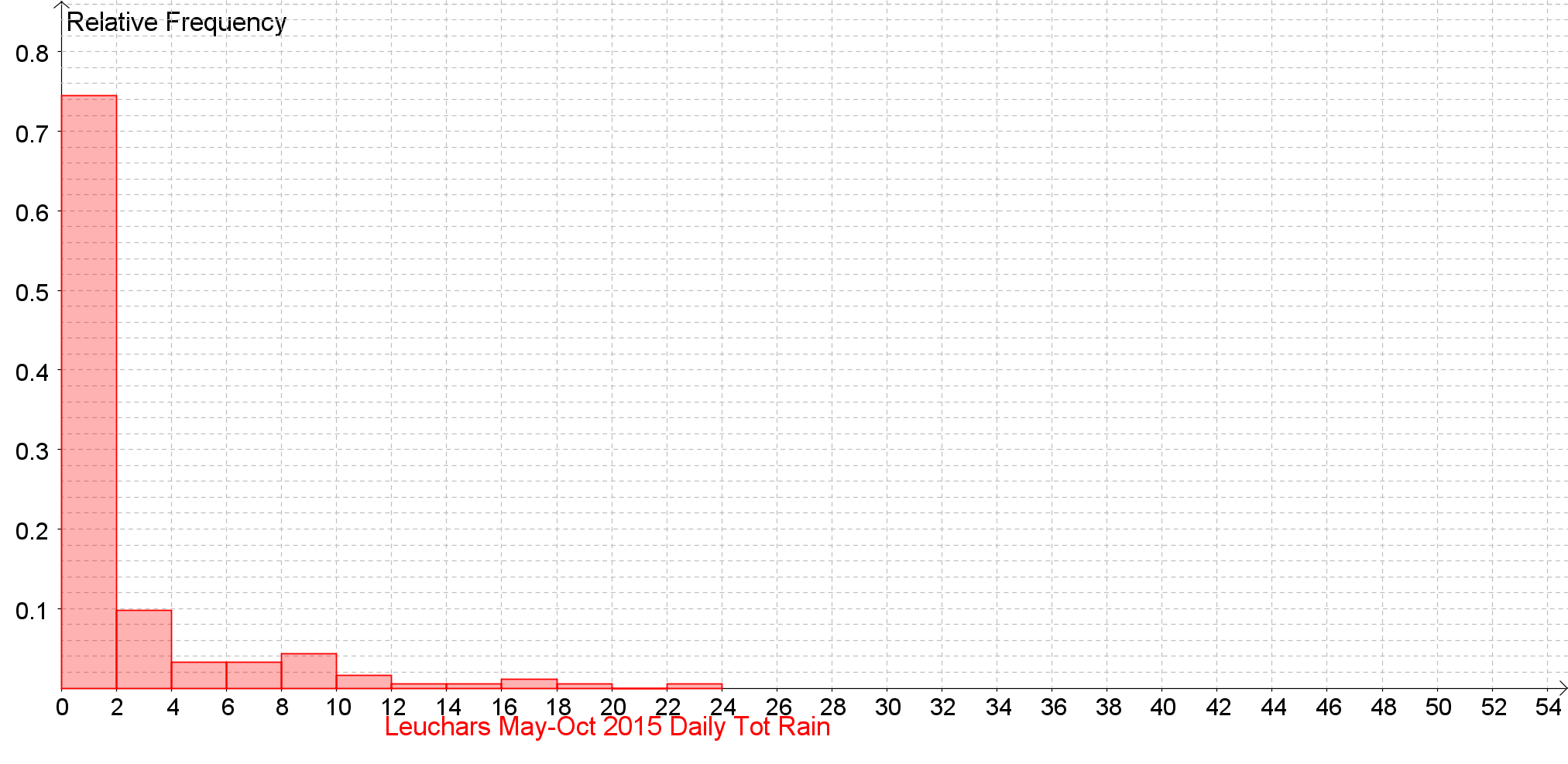 Daily Total Rainfall (0900-0900) (mm) 		Back to the Index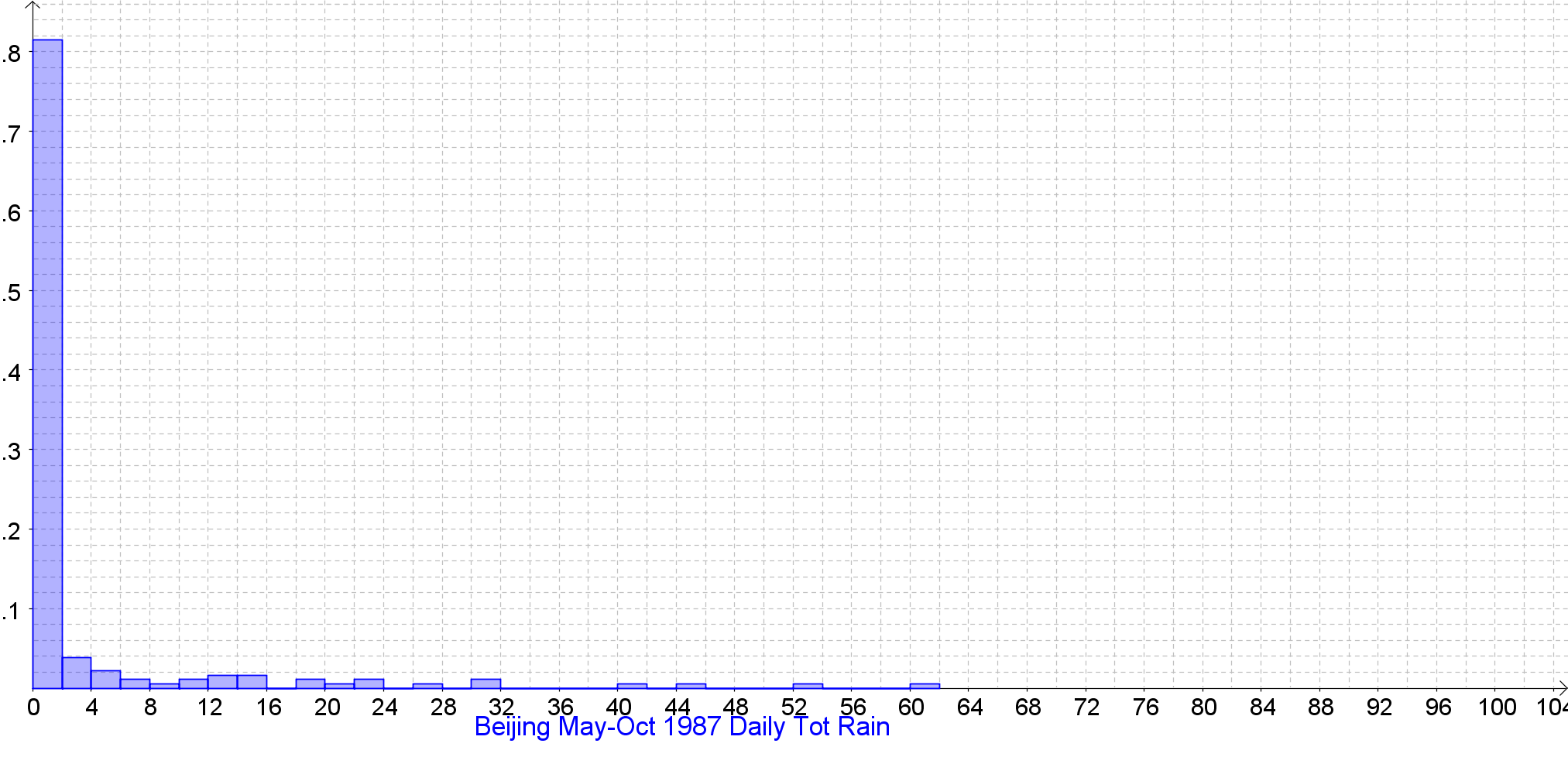 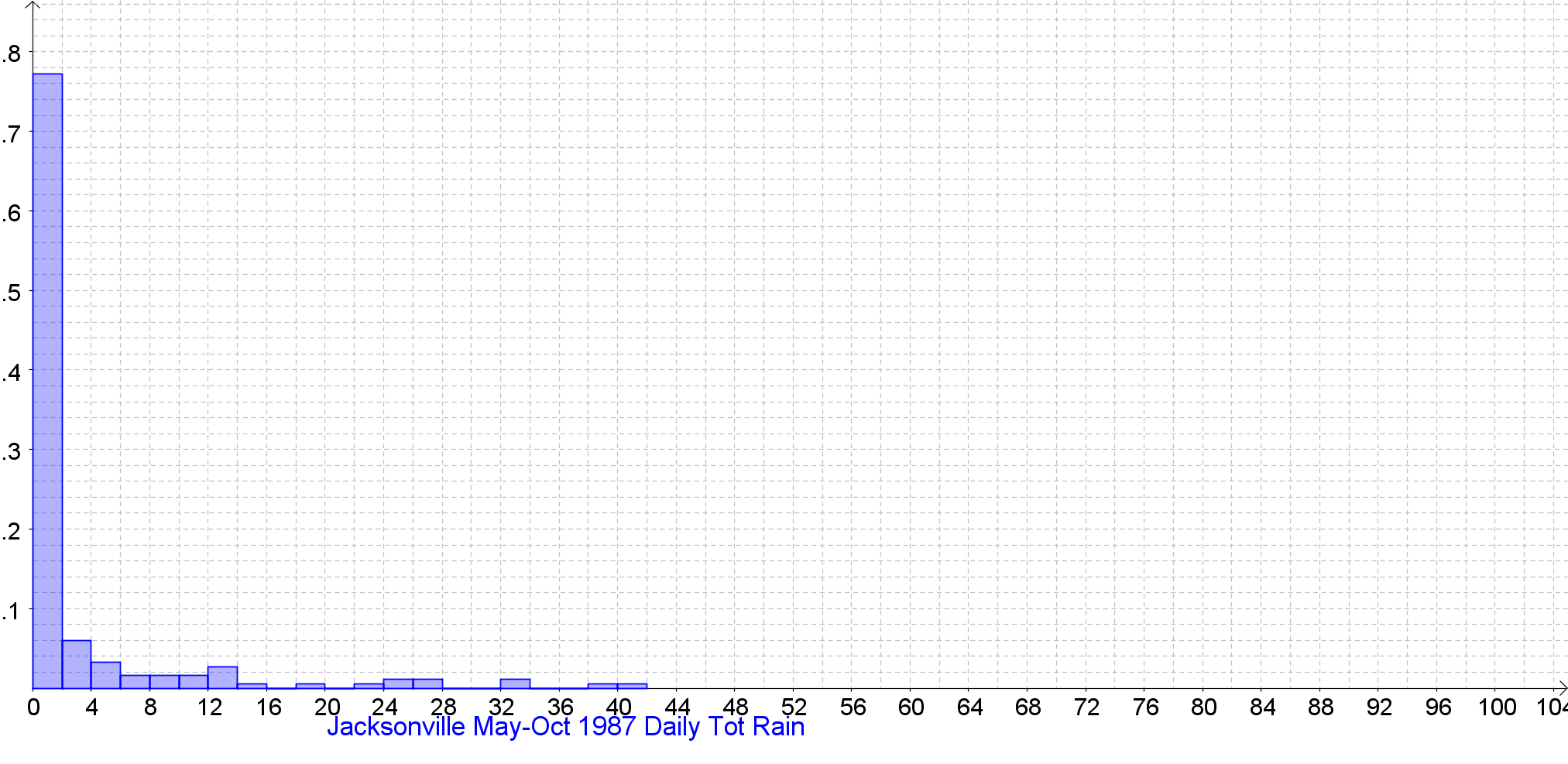 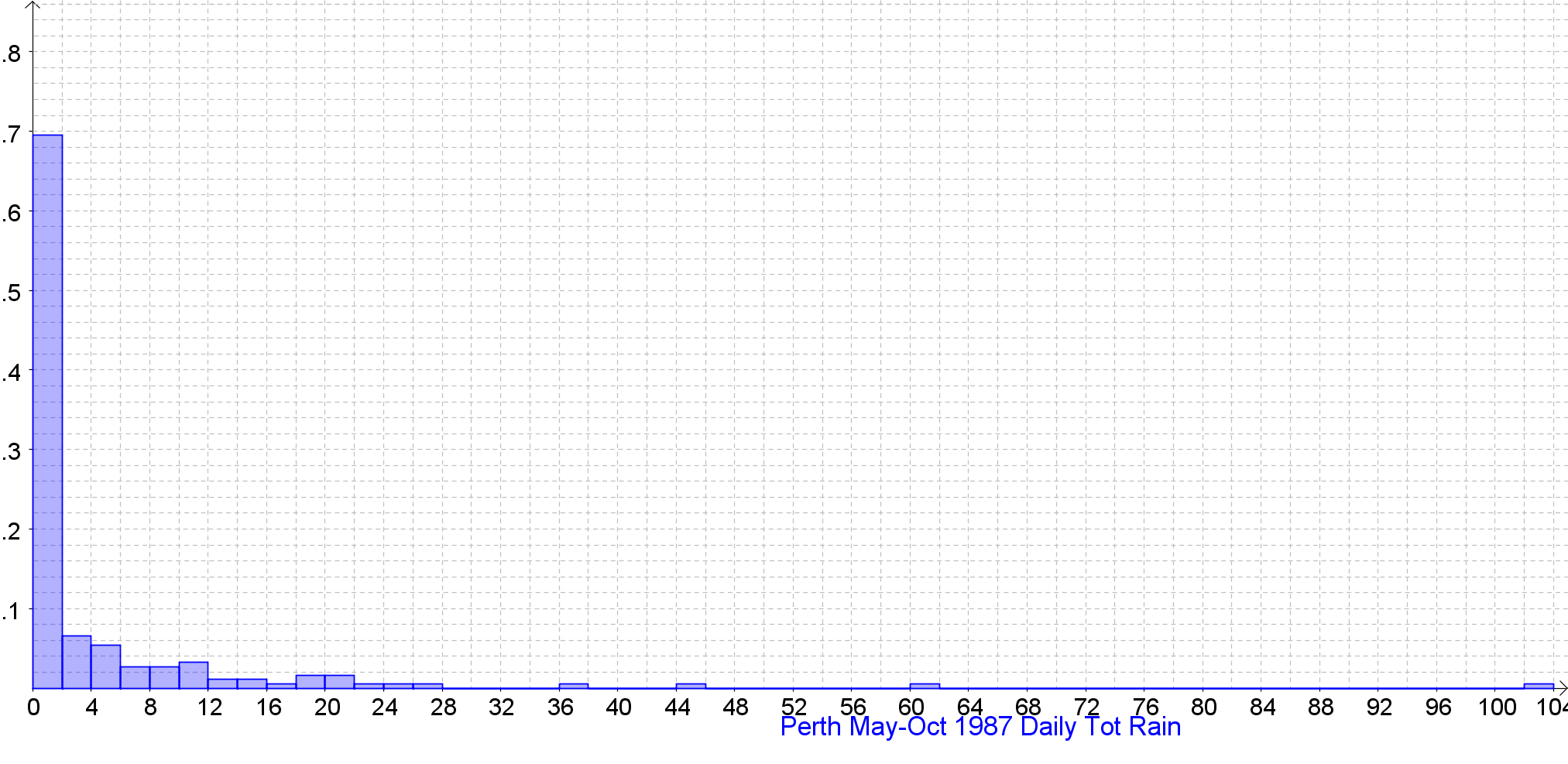 Daily Total Rainfall (0900-0900) (mm) 		Back to the Index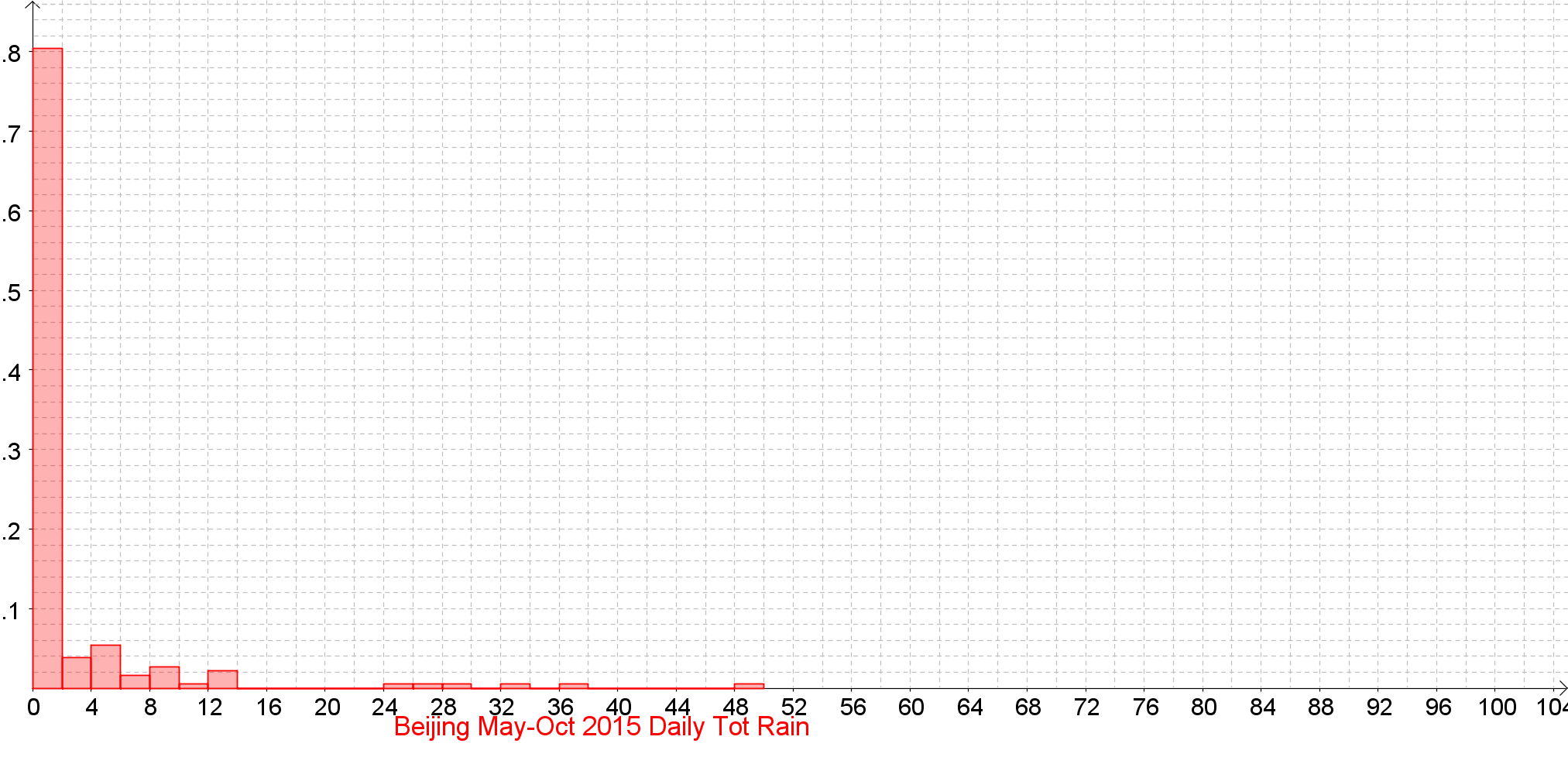 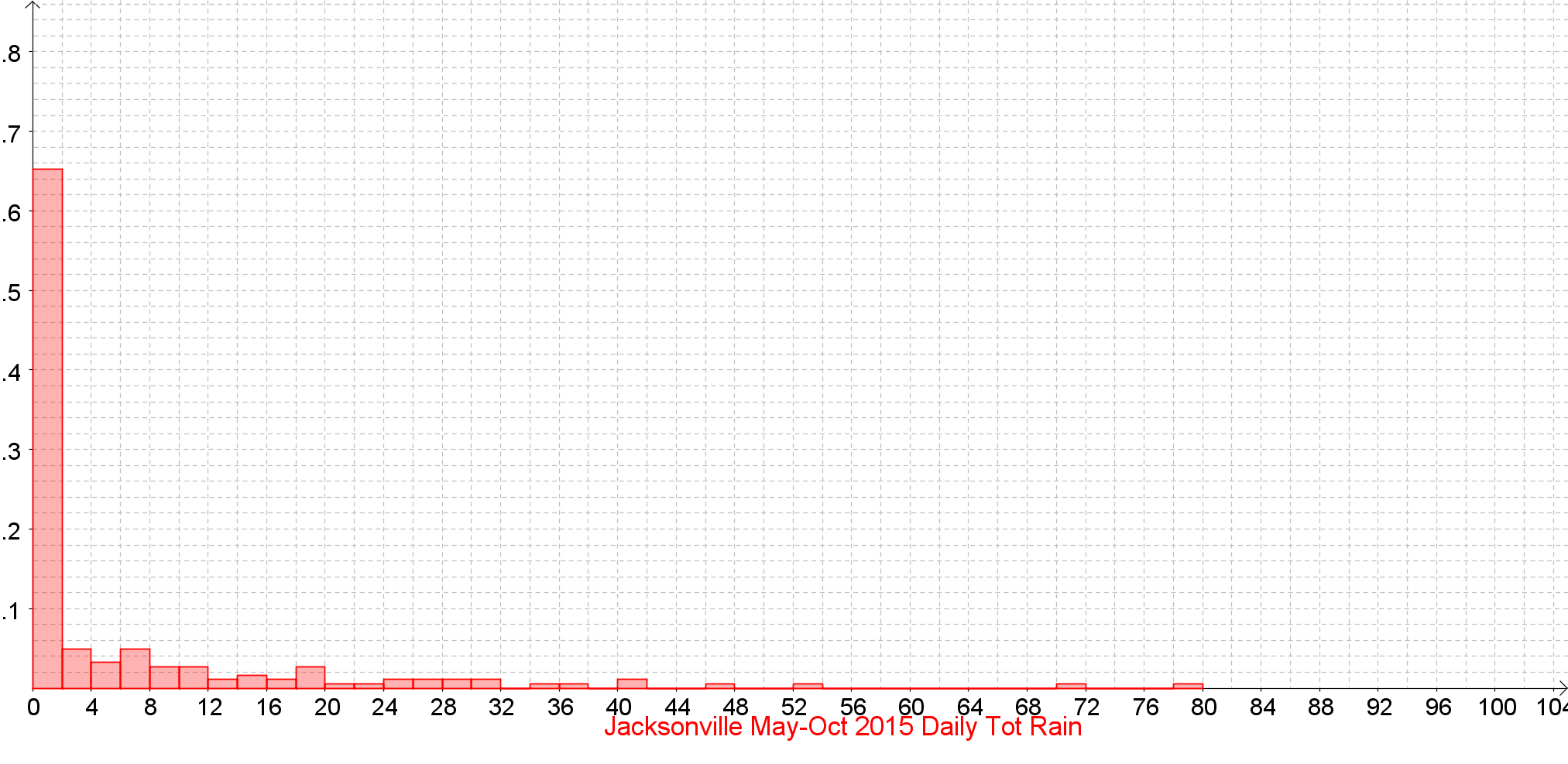 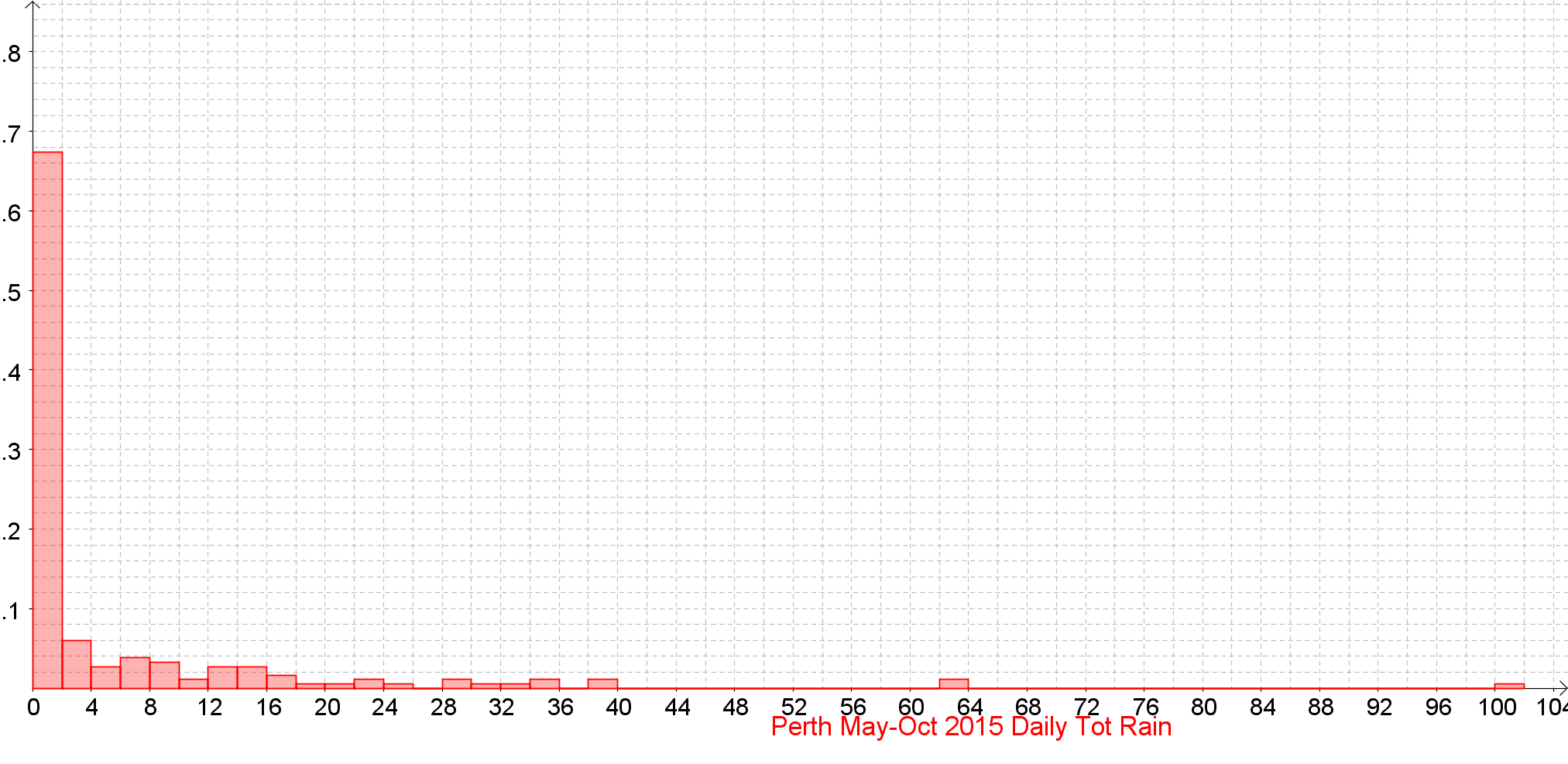 Daily Total Rainfall (0900-0900) (mm) 		Back to the IndexDaily Total Rainfall (0900-0900) (mm) 		Back to the IndexDaily Total Rainfall (0900-0900) (mm) 		Back to the IndexDaily Total Rainfall (0900-0900) (mm) 		Back to the IndexDaily Total Rainfall (0900-0900) (mm) 		Back to the IndexDaily Total Rainfall (0900-0900) (mm) 		Back to the IndexDaily Total Sunshine (0000-2400) (hrs) 		Back to the IndexDaily Total Sunshine (0000-2400) (hrs) 		Back to the IndexDaily Total Sunshine (0000-2400) (hrs) 		Back to the IndexDaily Total Sunshine (0000-2400) (hrs) 		Back to the IndexDaily Total Sunshine (0000-2400) (hrs) 		Back to the Index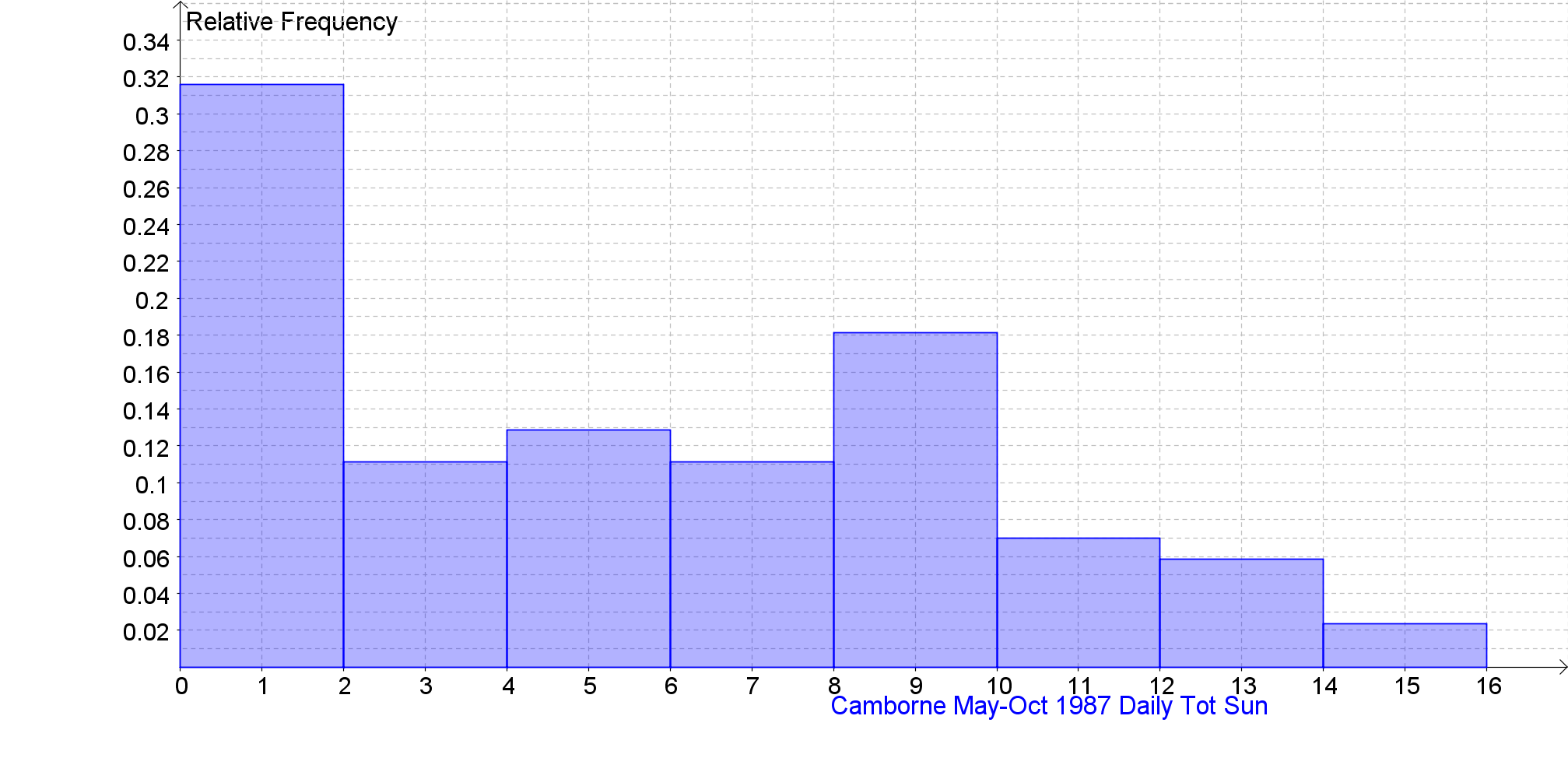 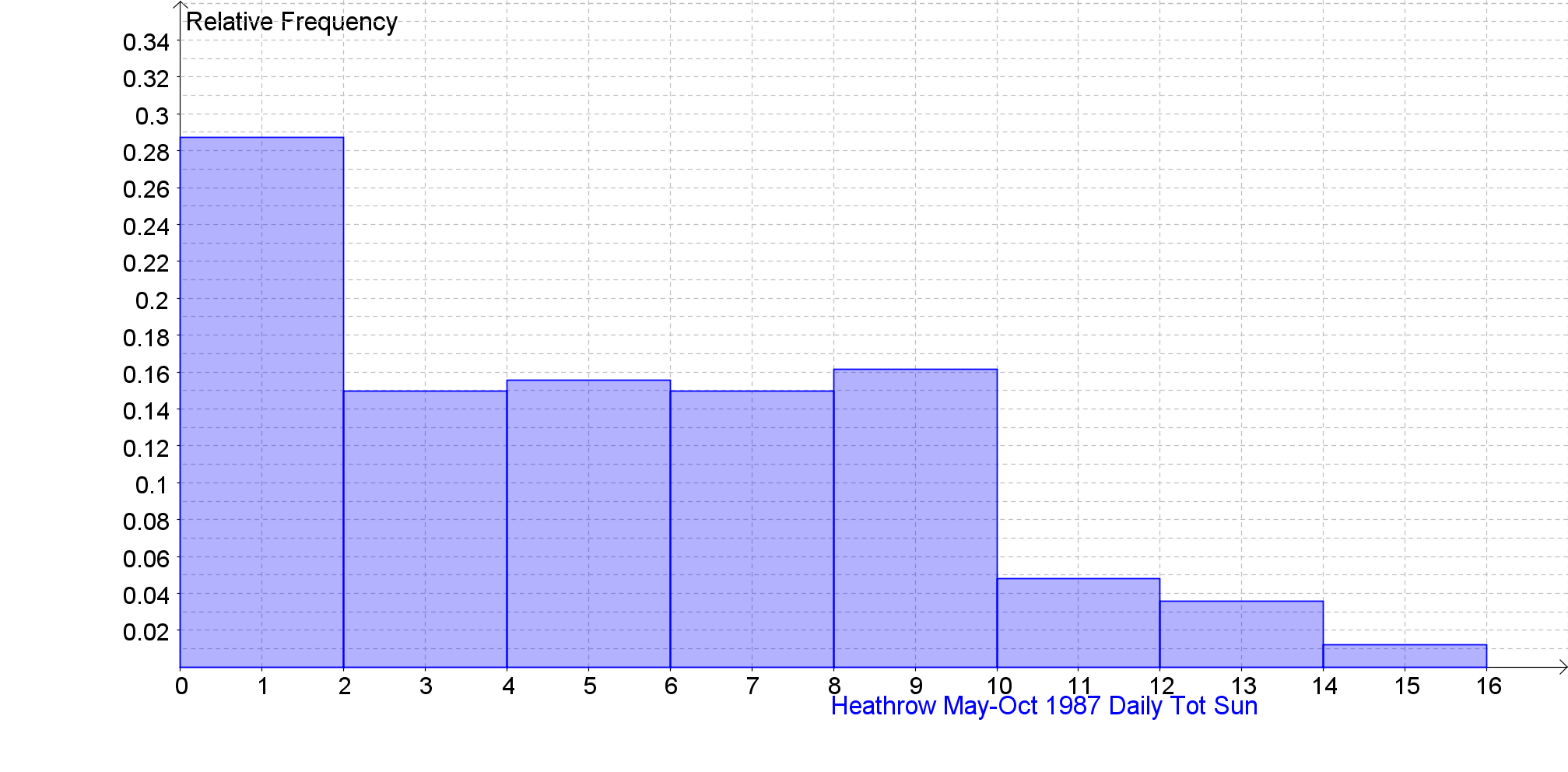 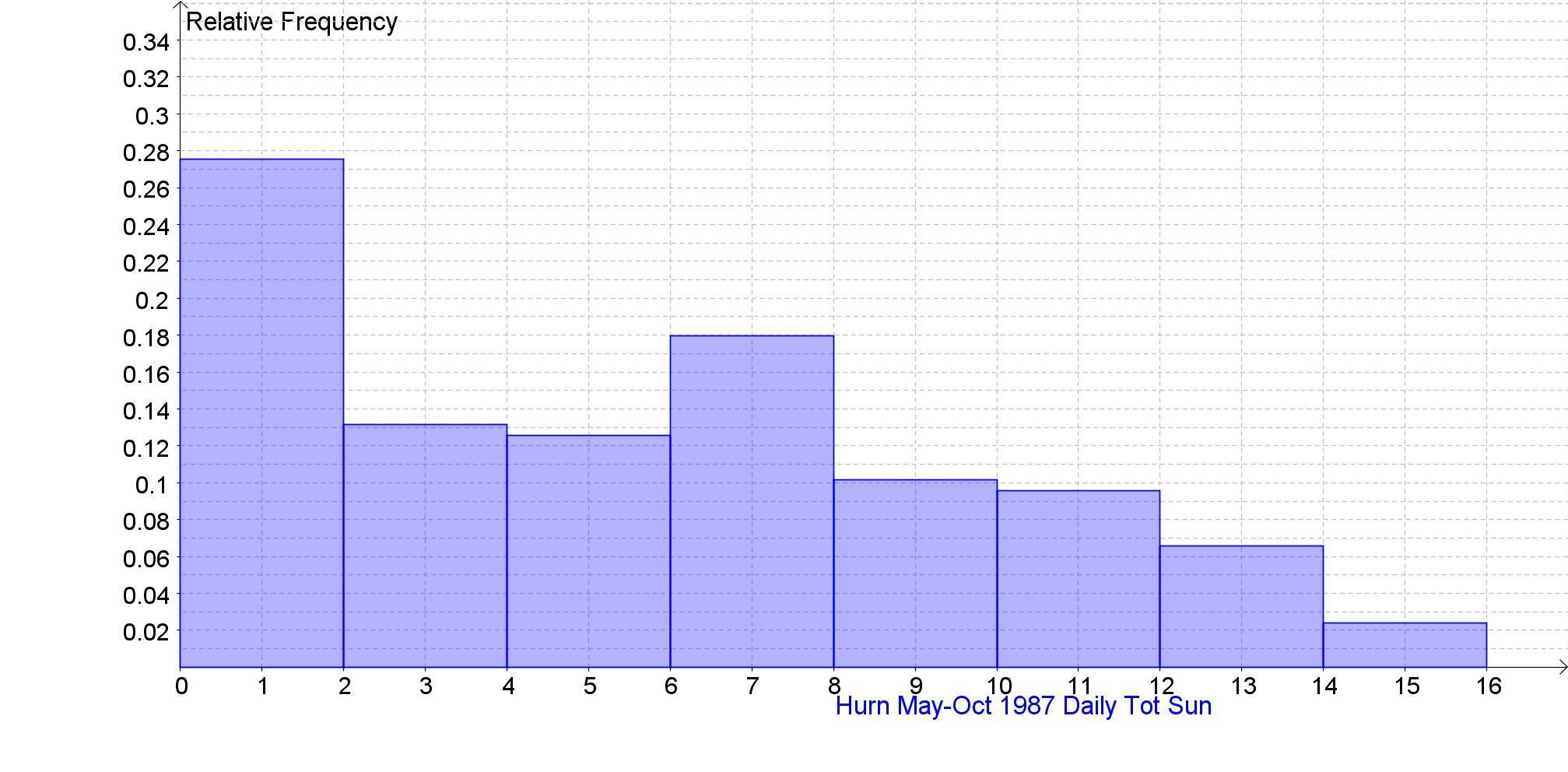 Daily Total Sunshine (0000-2400) (hrs) 		Back to the Index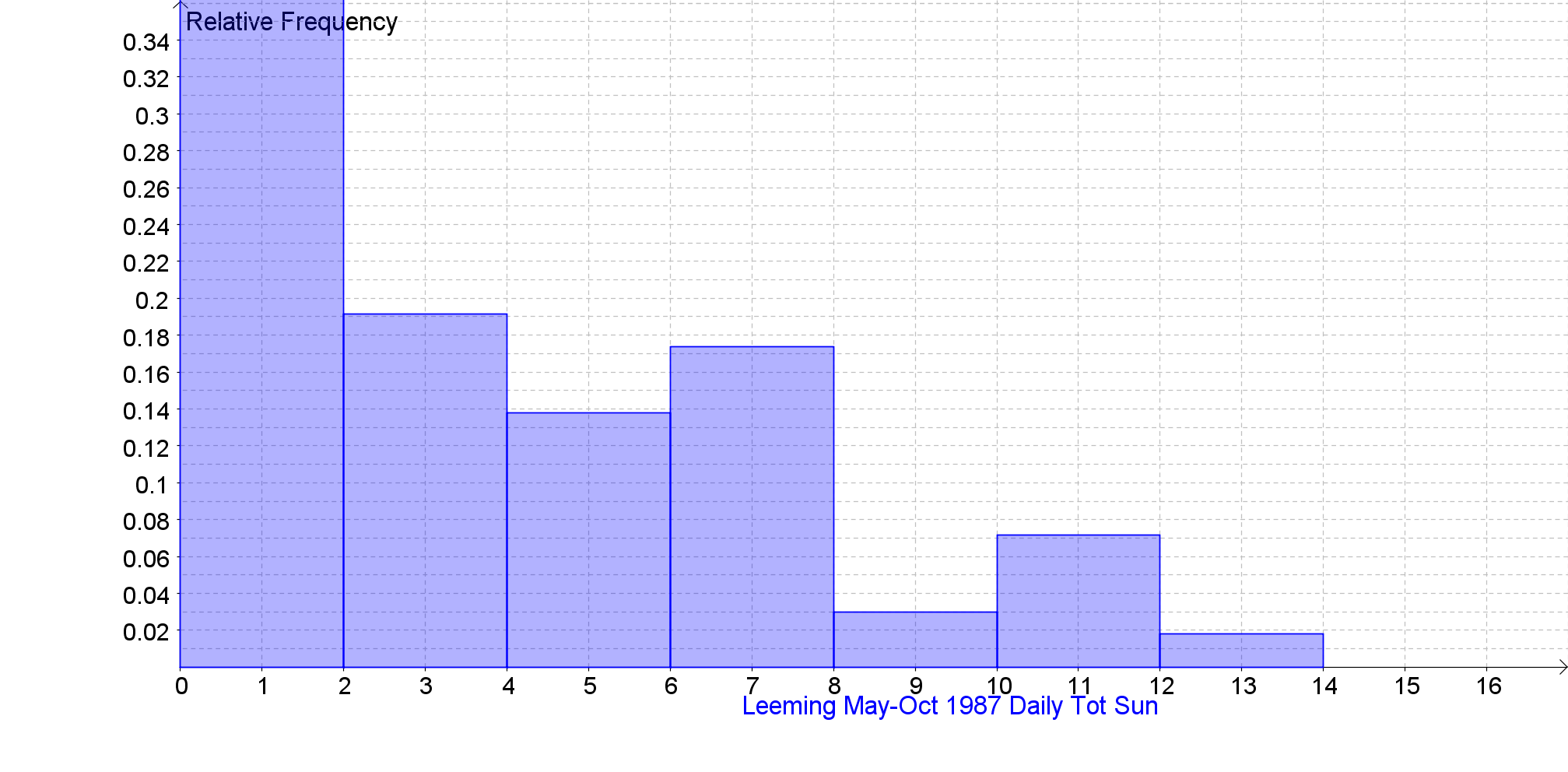 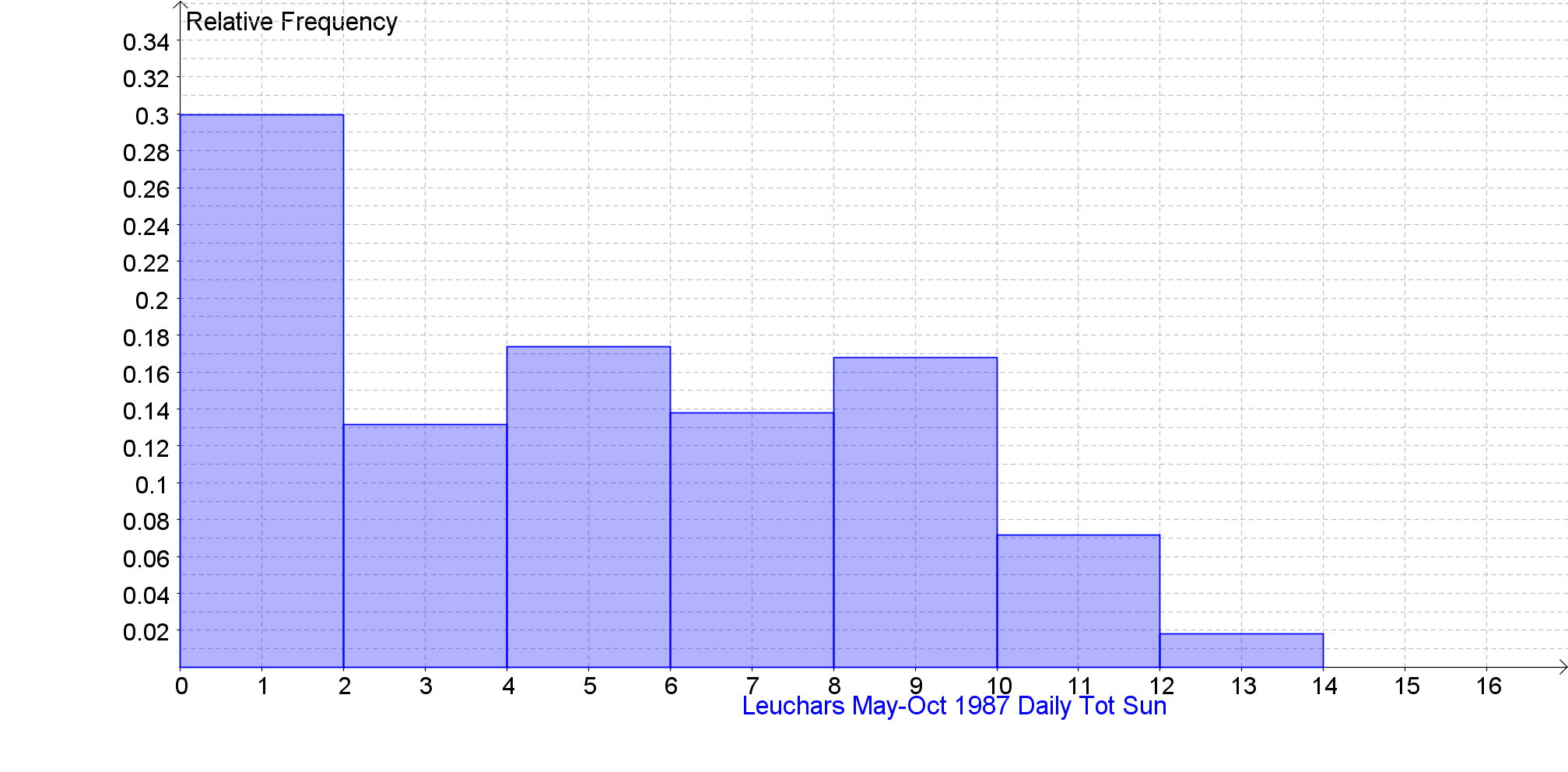 Daily Total Sunshine (0000-2400) (hrs) 		Back to the Index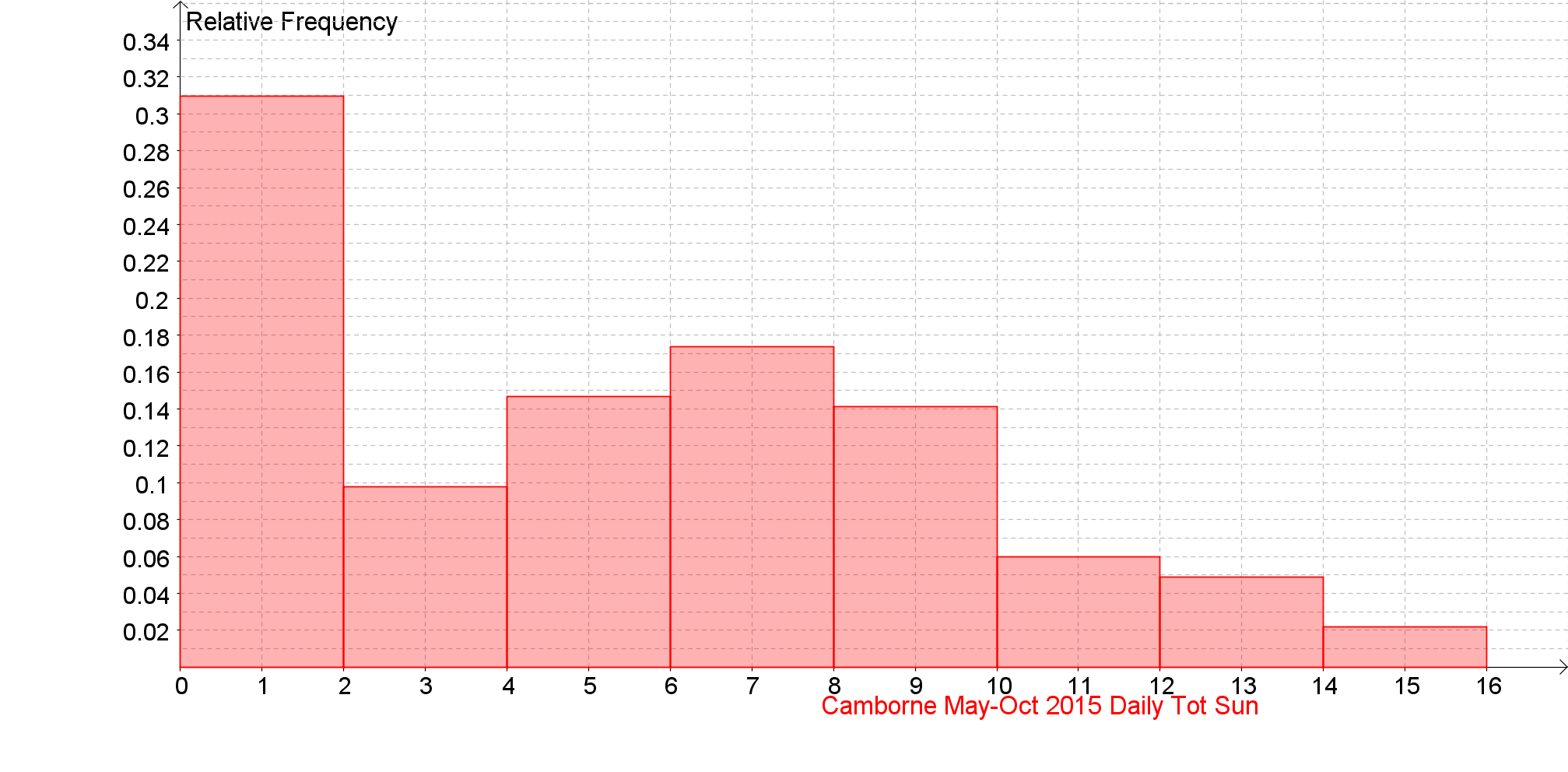 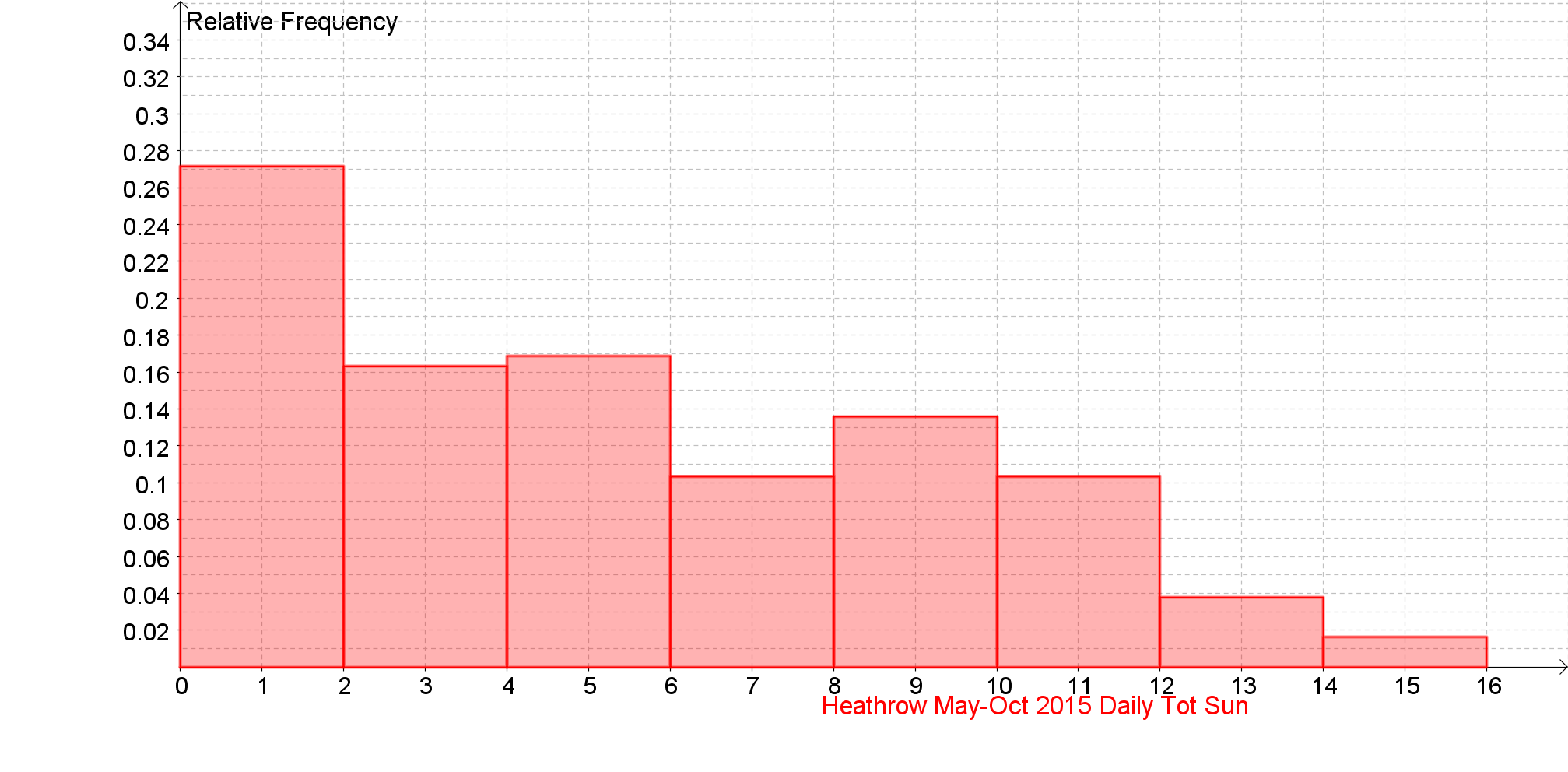 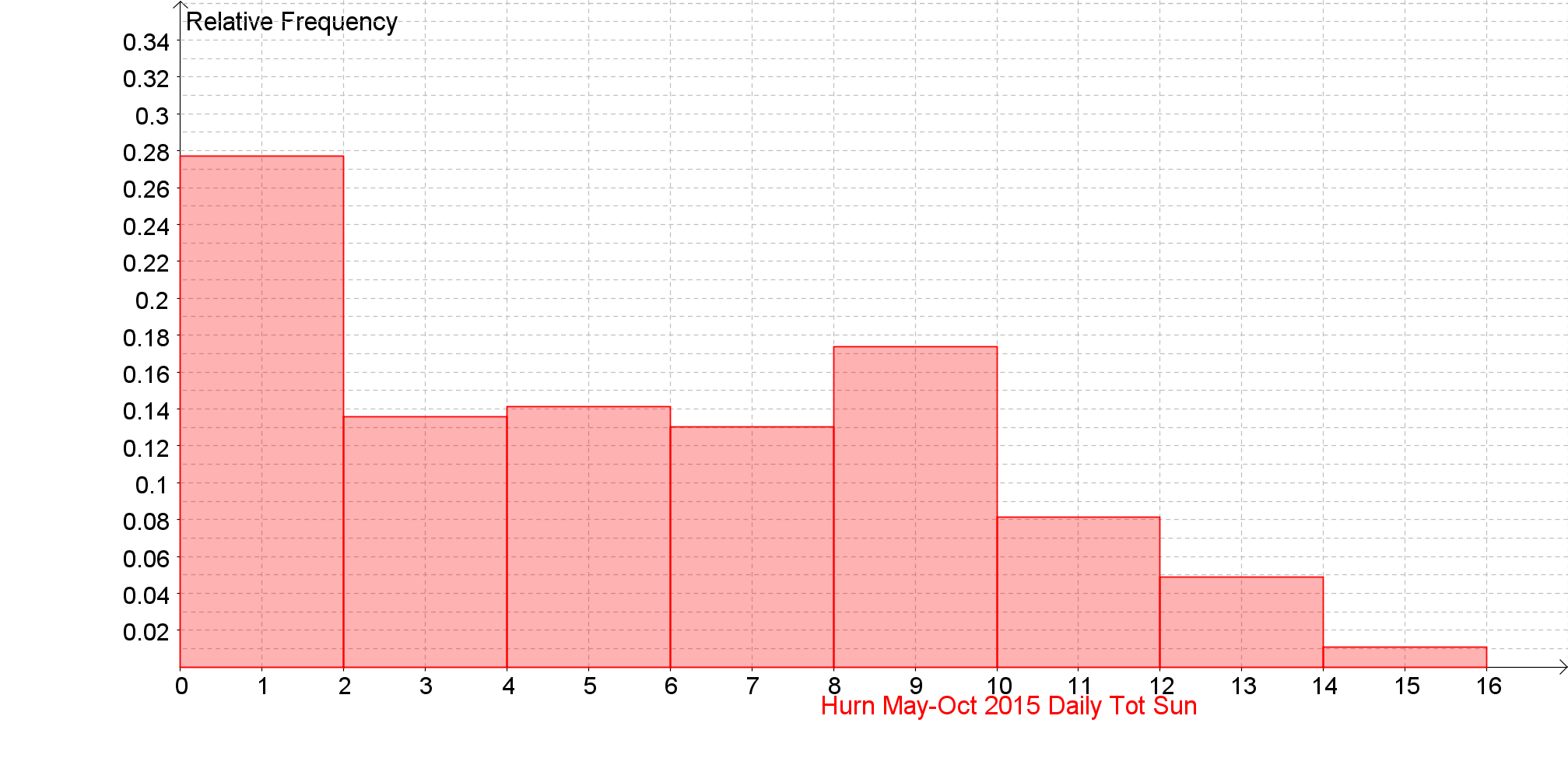 Daily Total Sunshine (0000-2400) (hrs) 		Back to the Index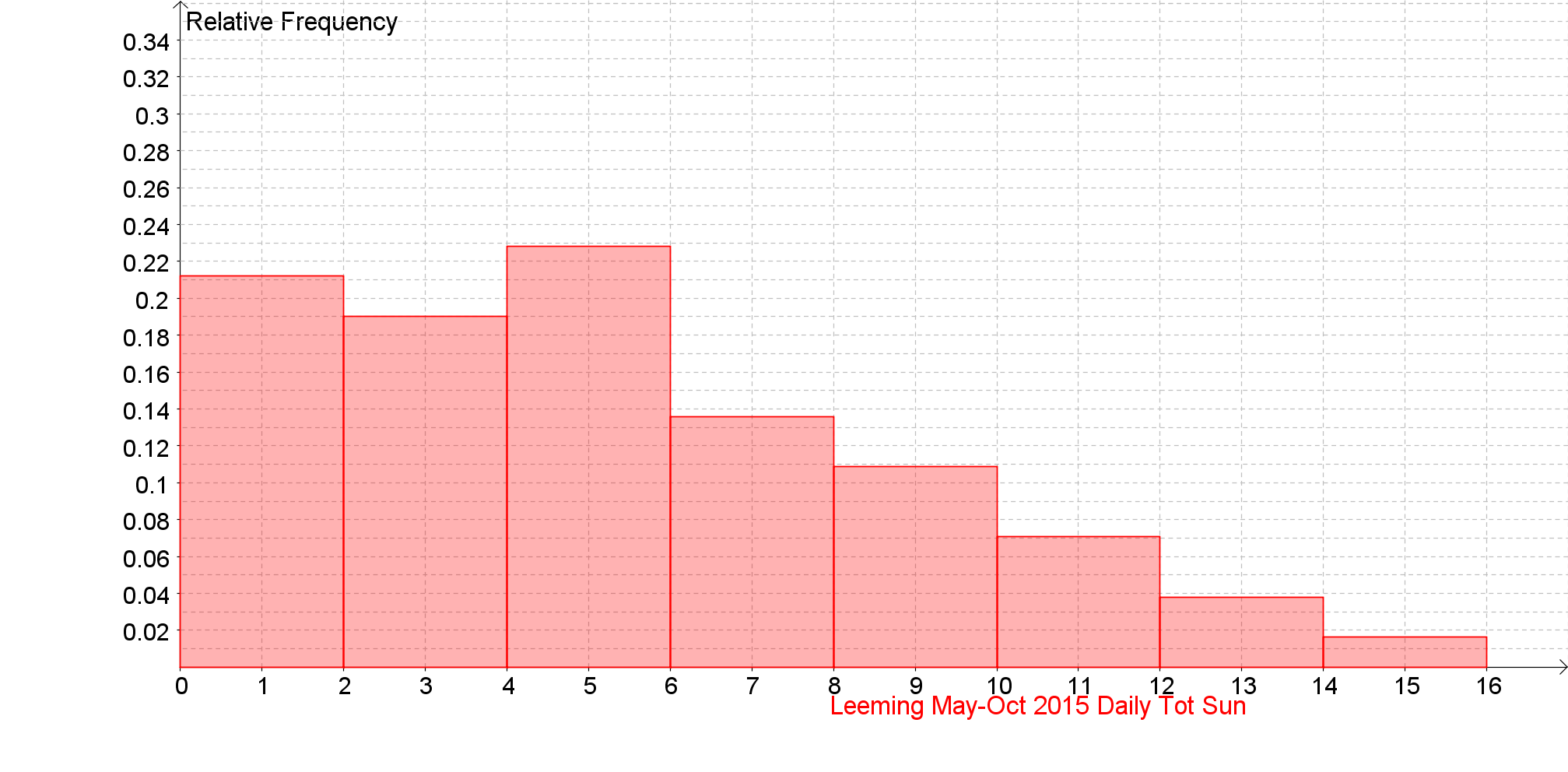 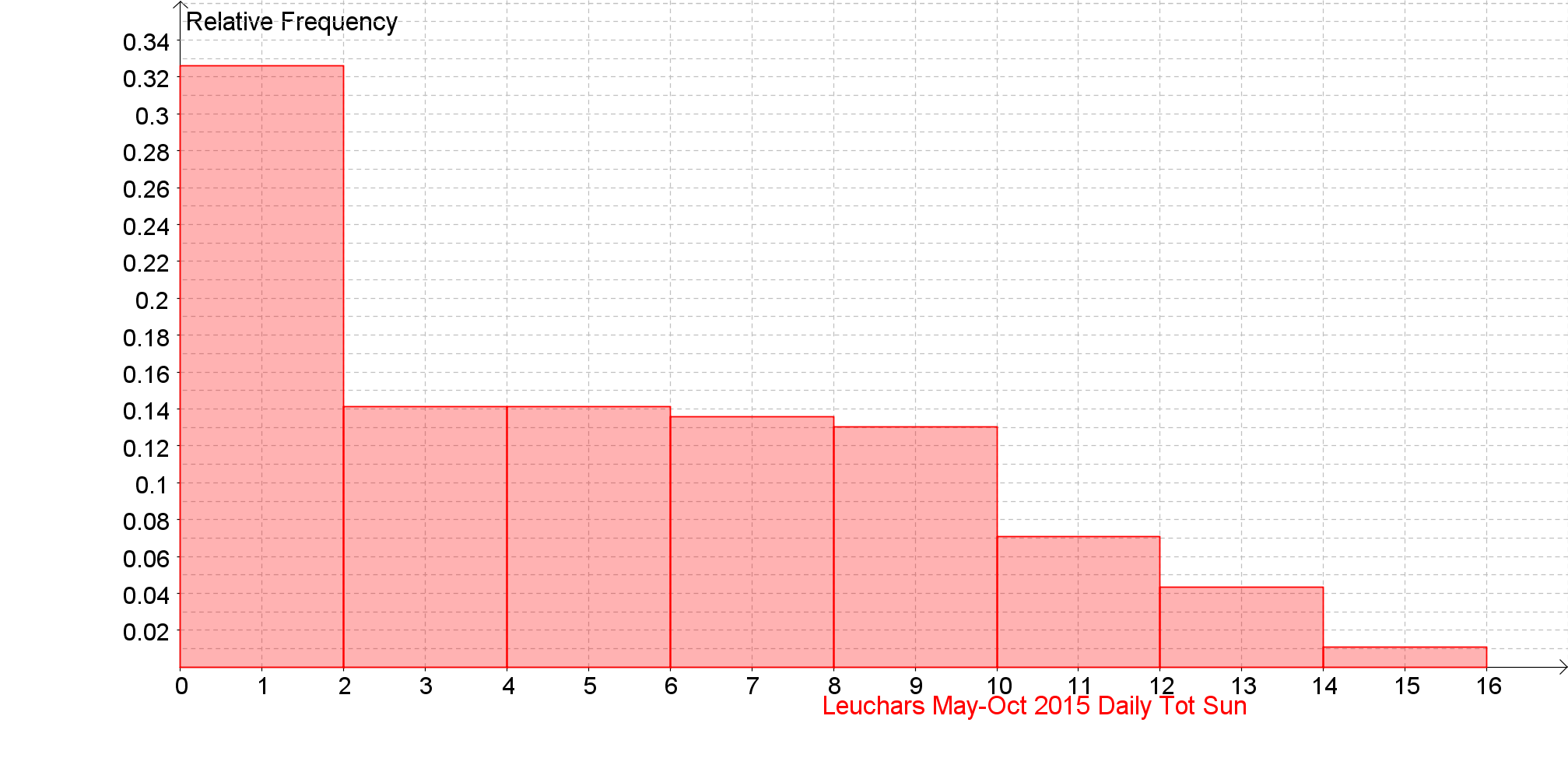 Daily Total Sunshine (0000-2400) (hrs) 		Back to the Index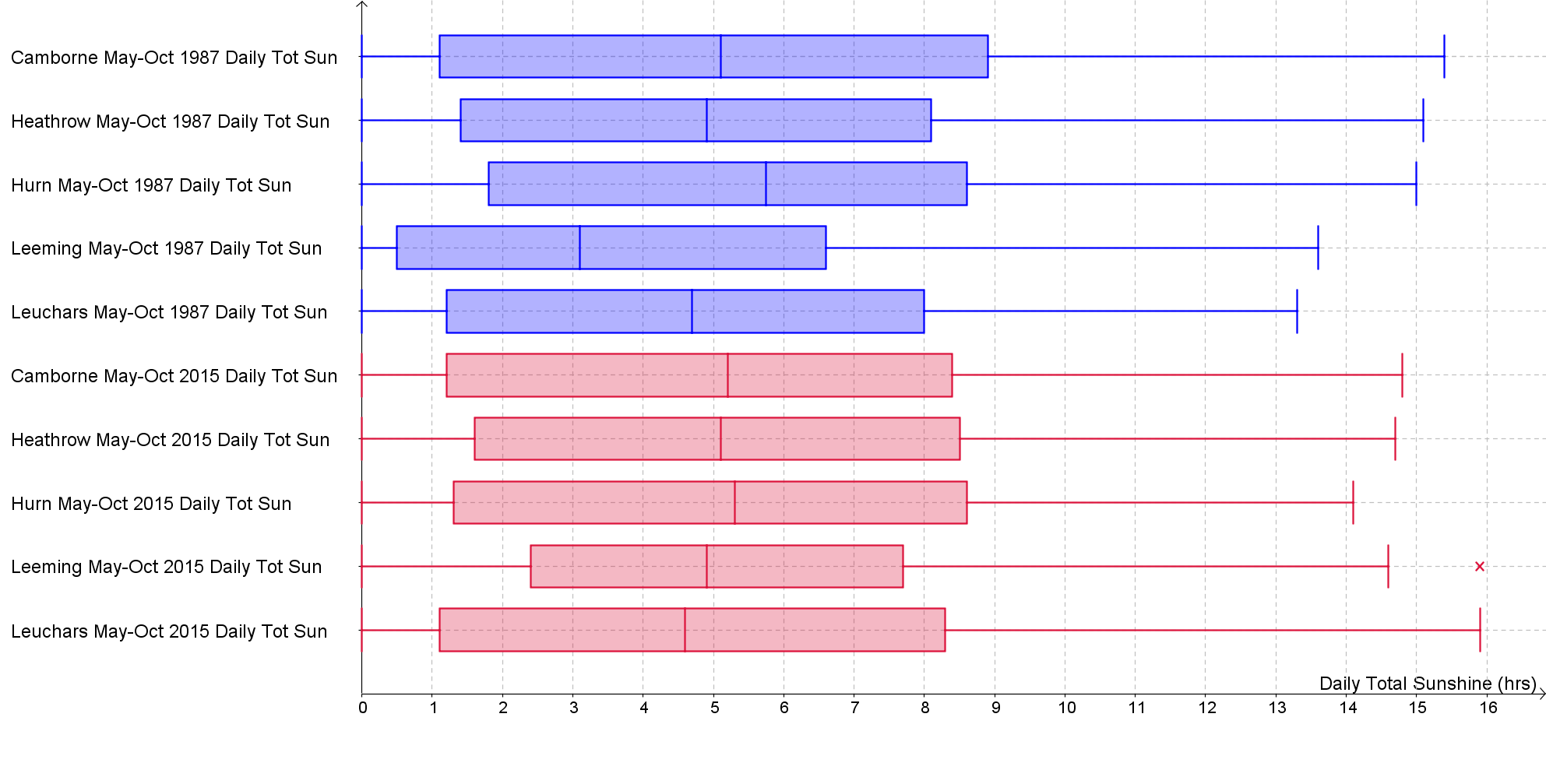 Daily Mean Windspeed (0000-2400) (kn) 		Back to the Index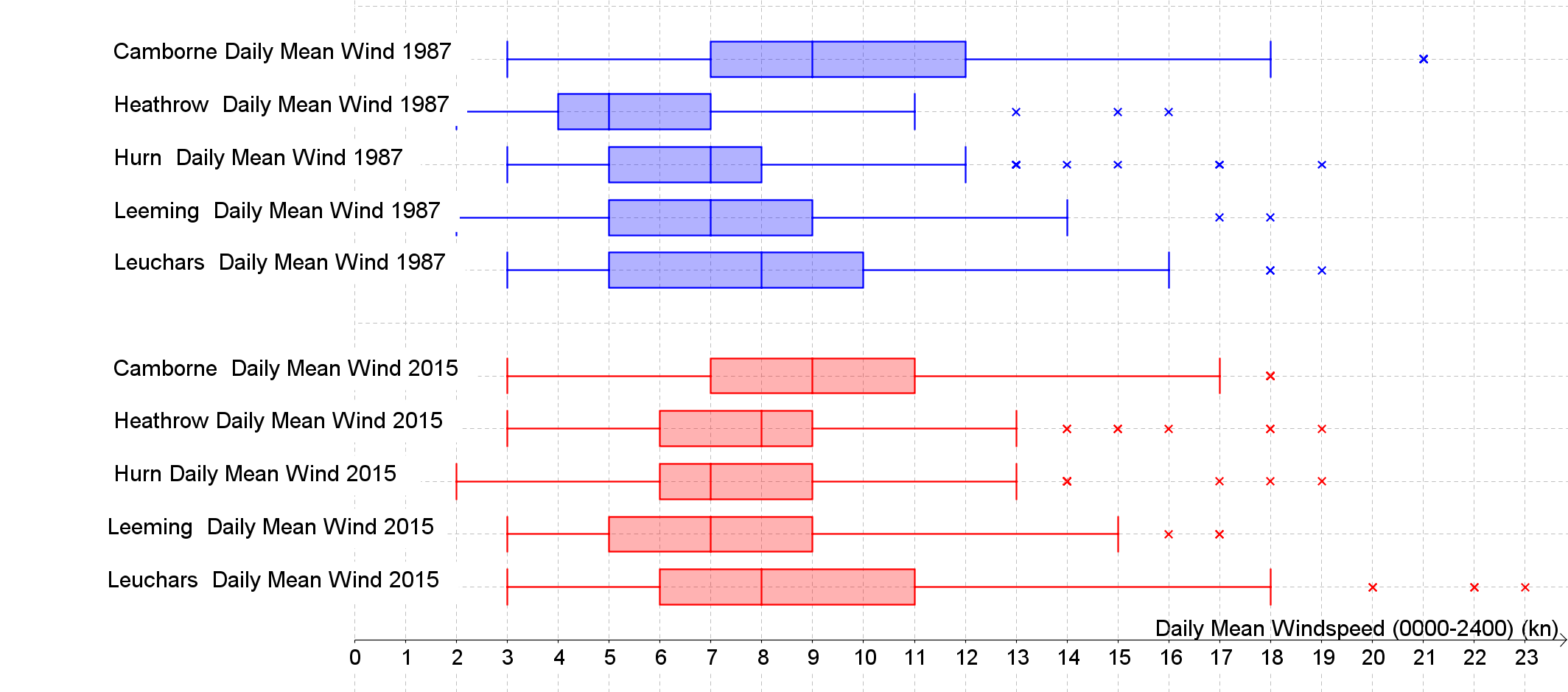 Daily Mean Windspeed (0000-2400) (kn) 		Back to the Index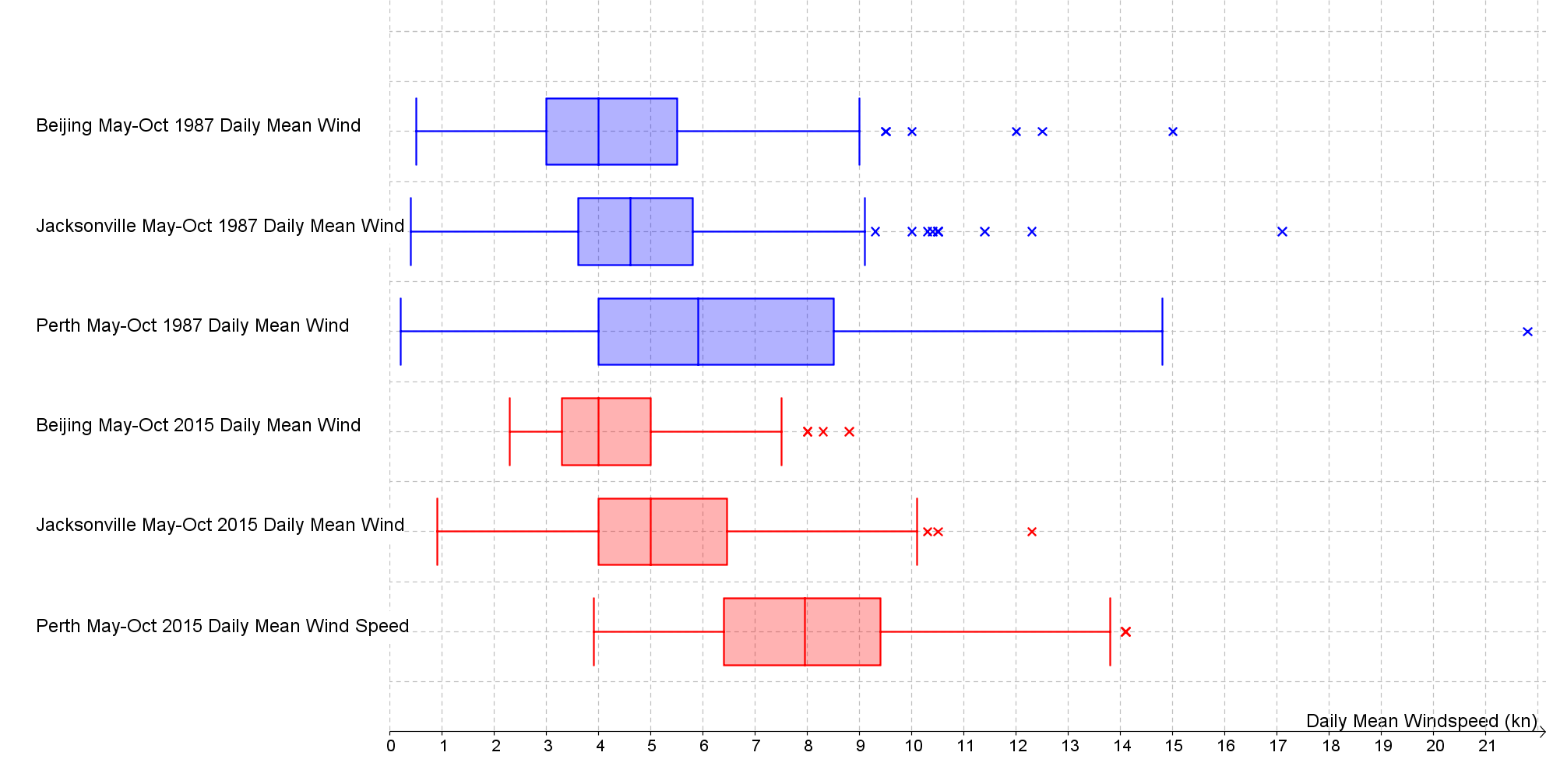 Daily Mean Windspeed (0000-2400) (kn) 		Back to the Index    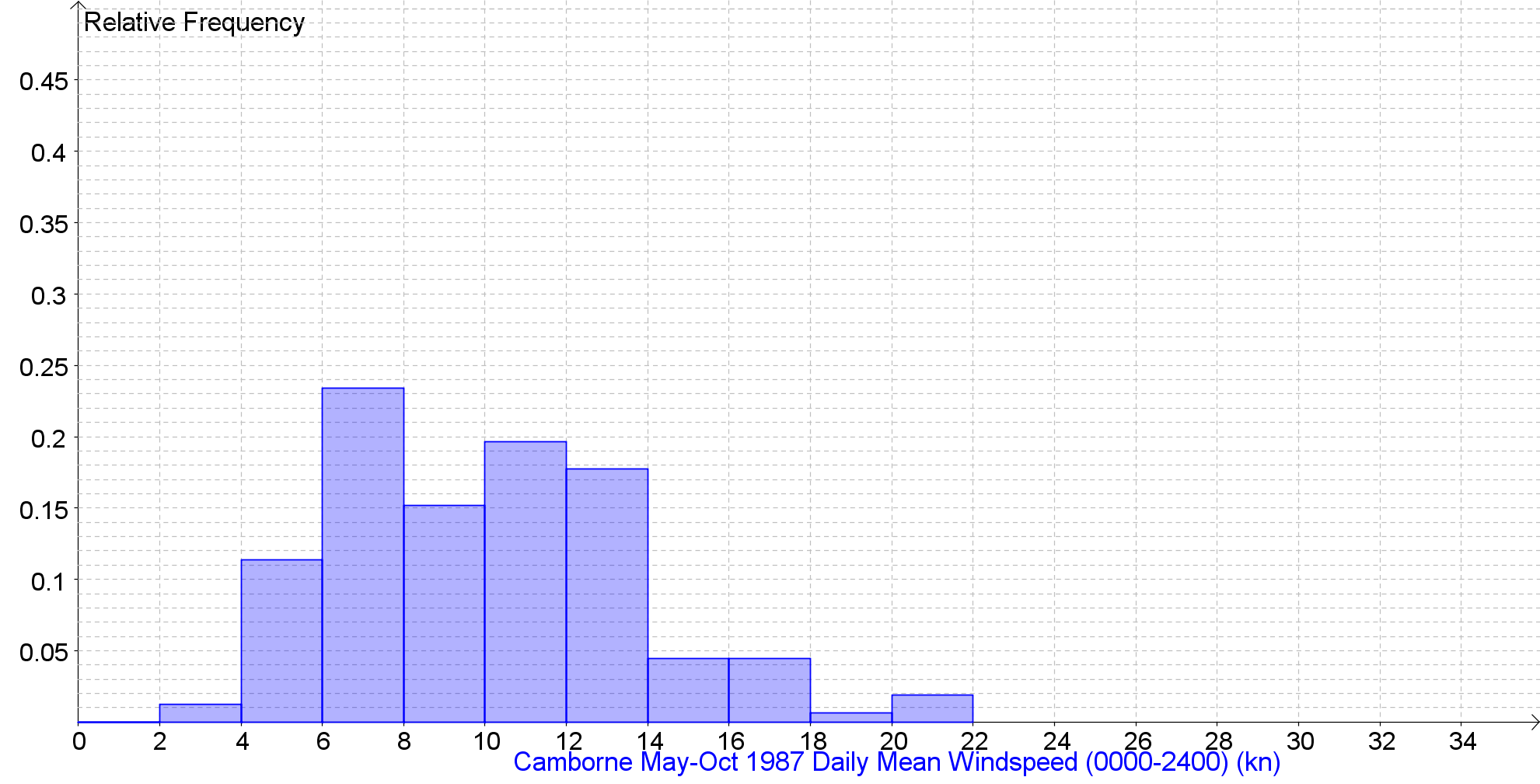 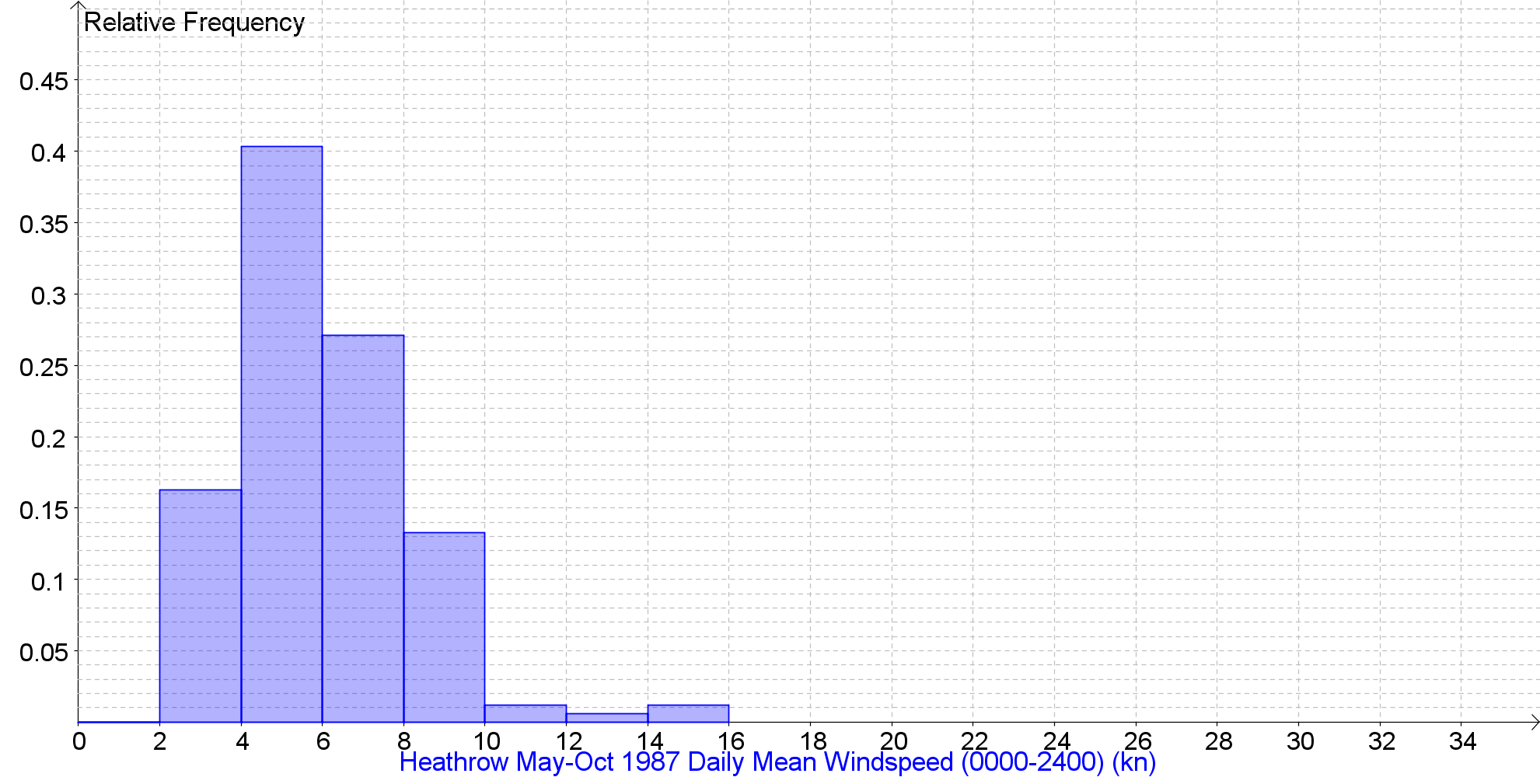 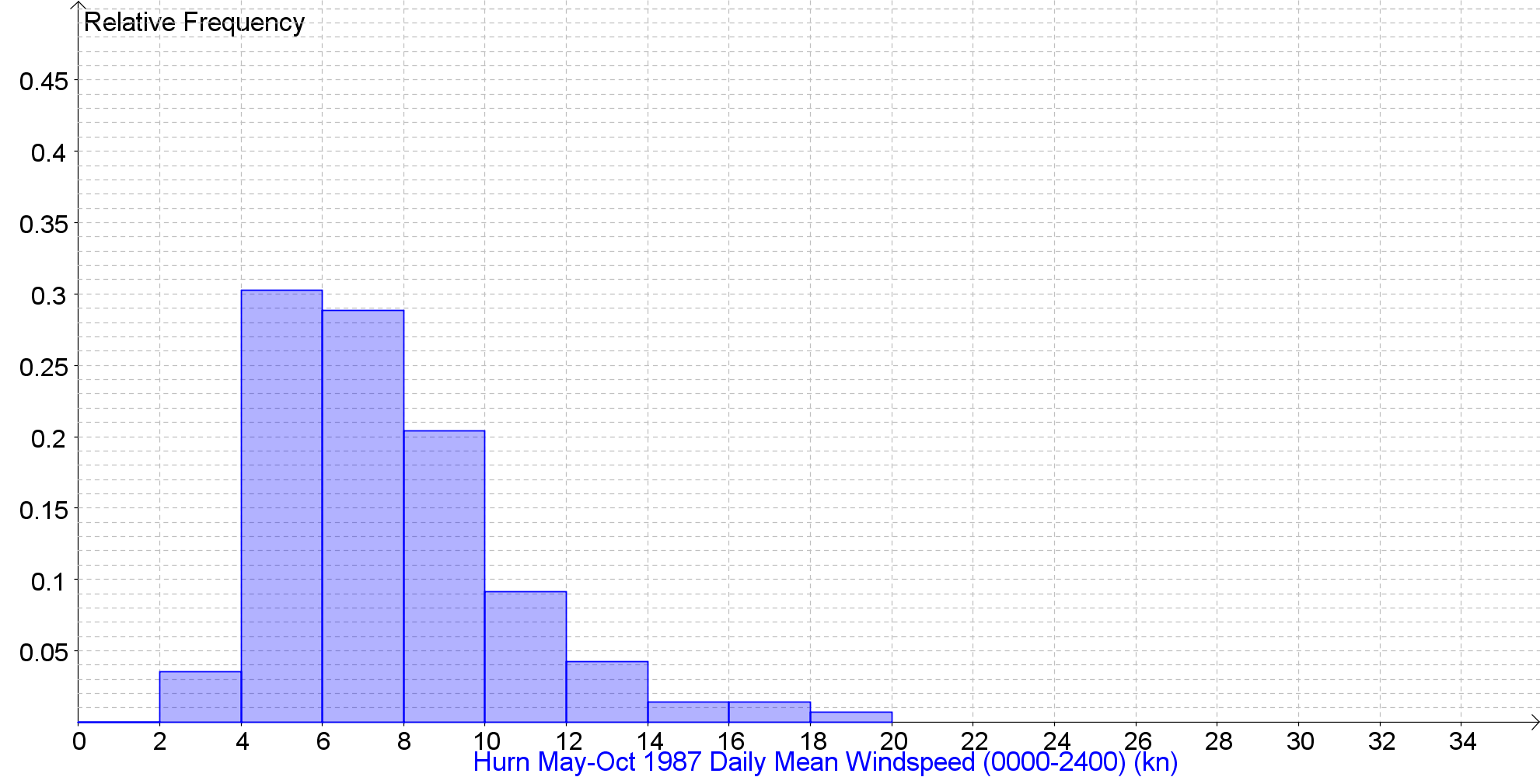 Daily Mean Windspeed (0000-2400) (kn) 		Back to the Index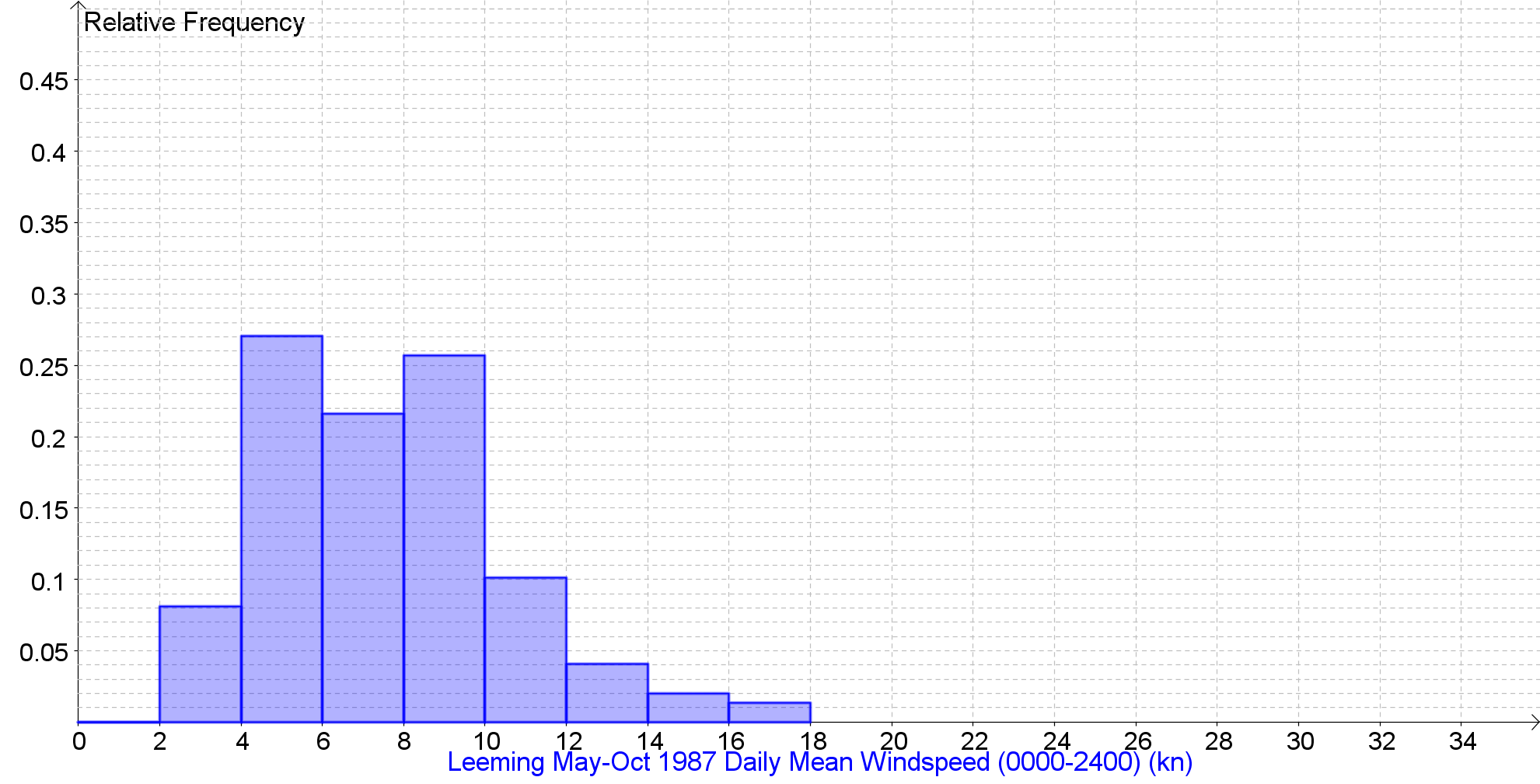 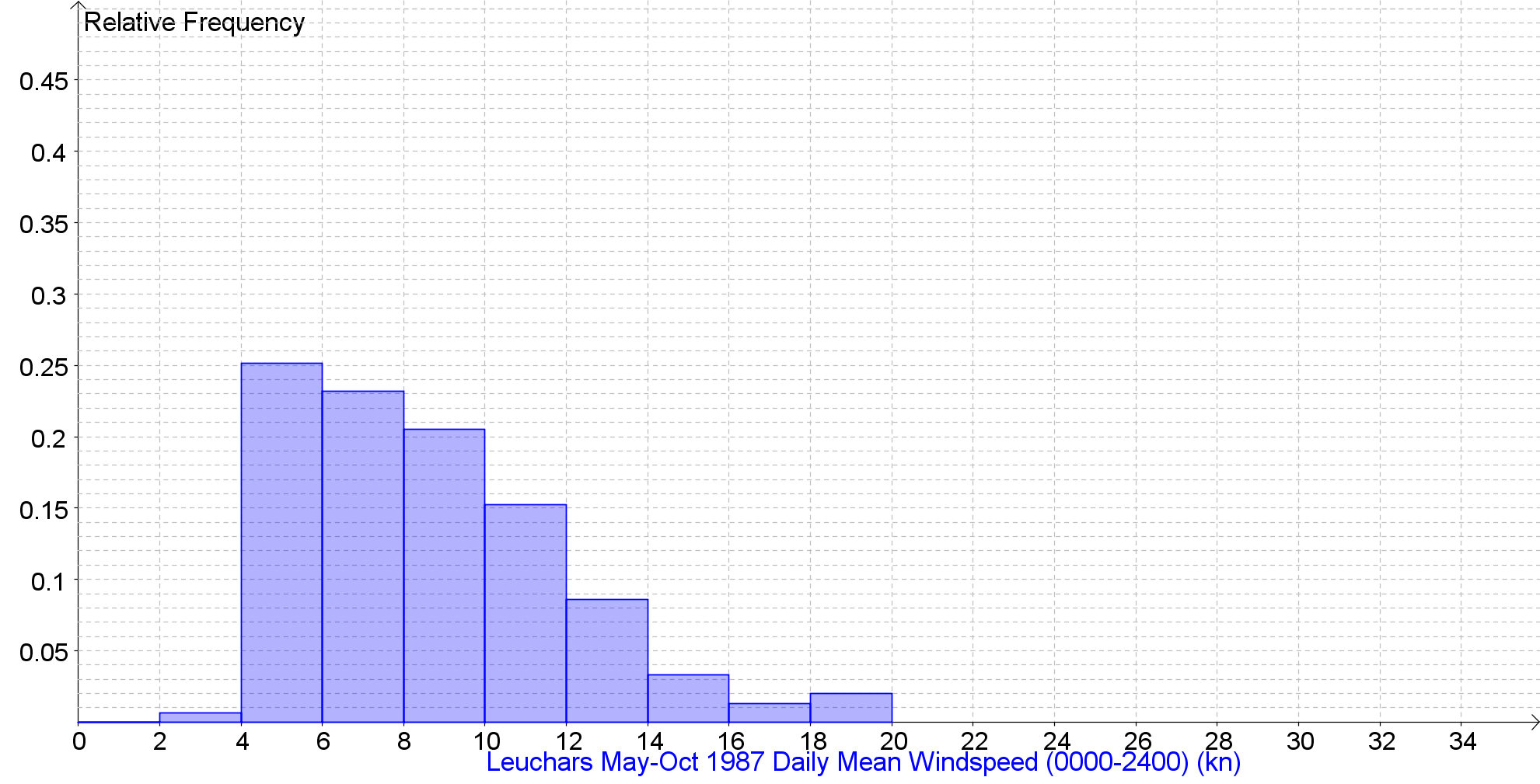 Daily Mean Windspeed (0000-2400) (kn) 		Back to the Index  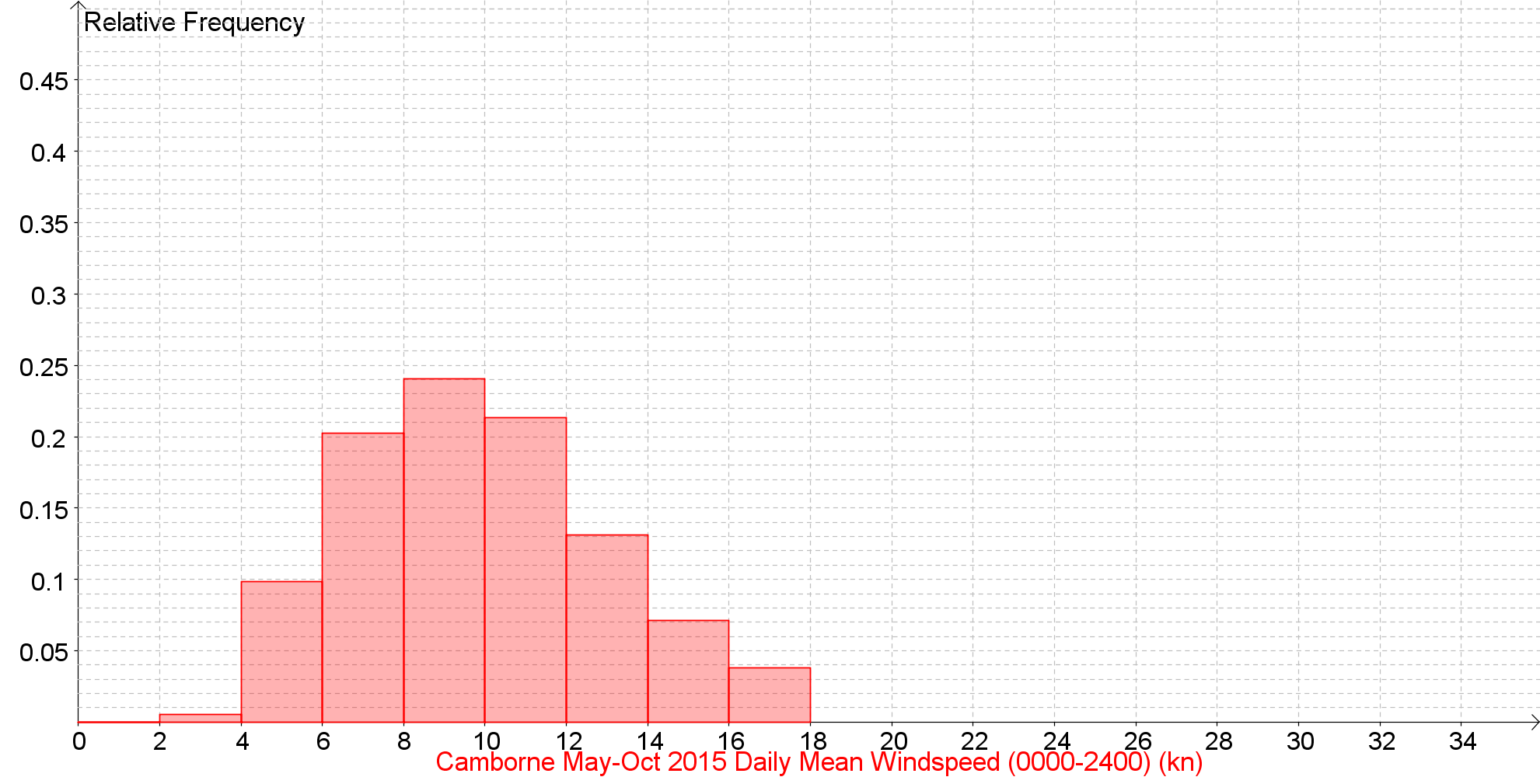 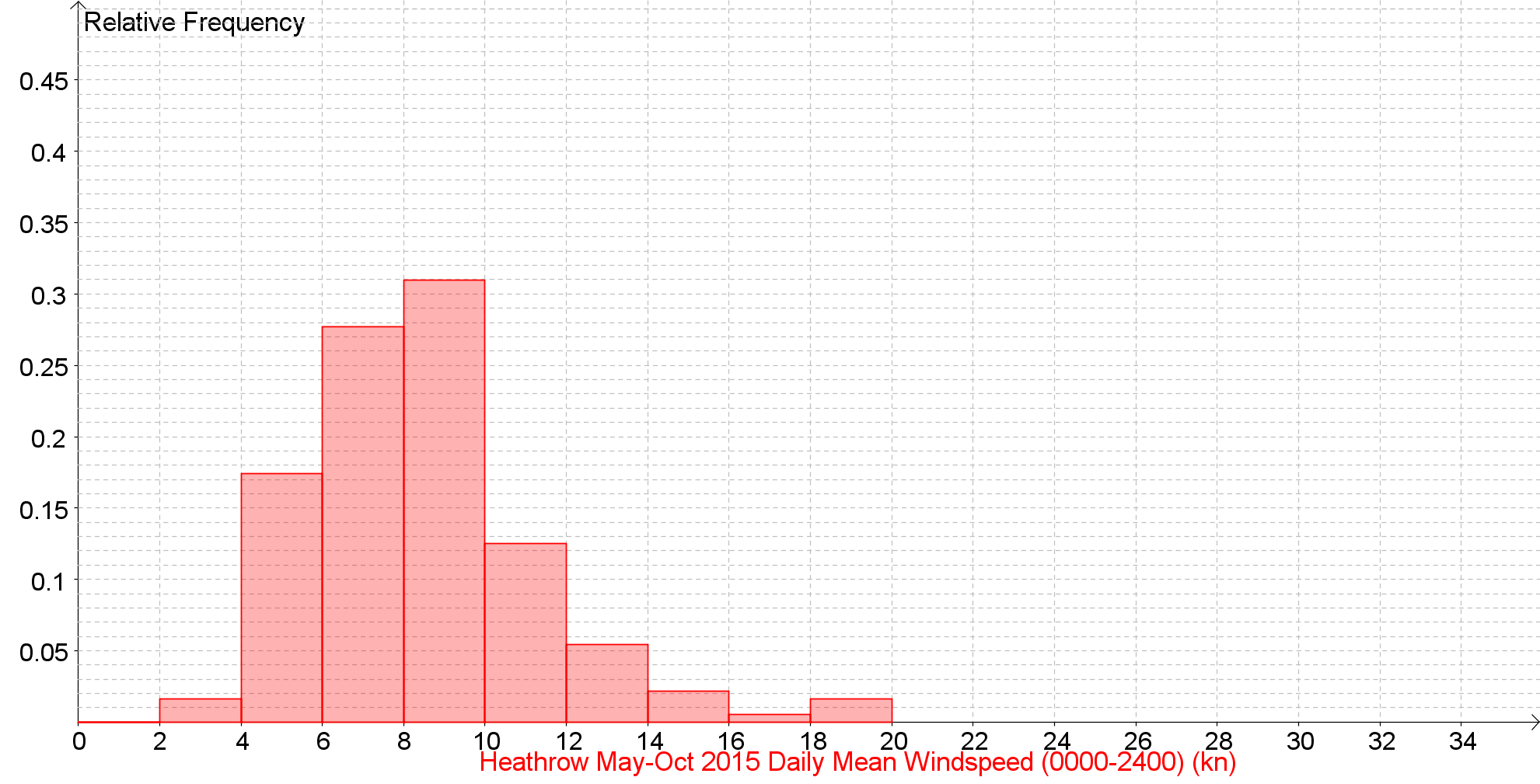 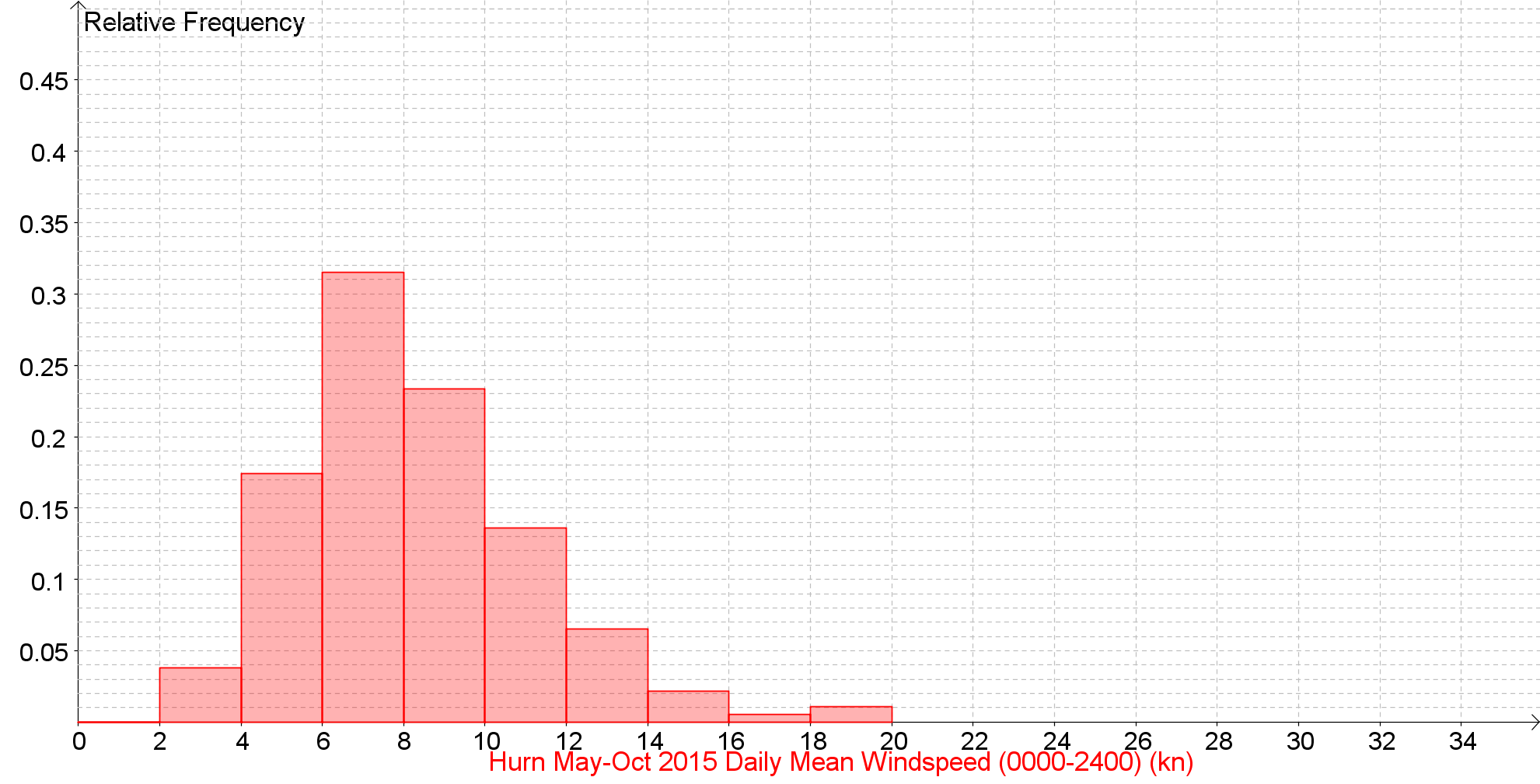 Daily Mean Windspeed (0000-2400) (kn) 		Back to the Index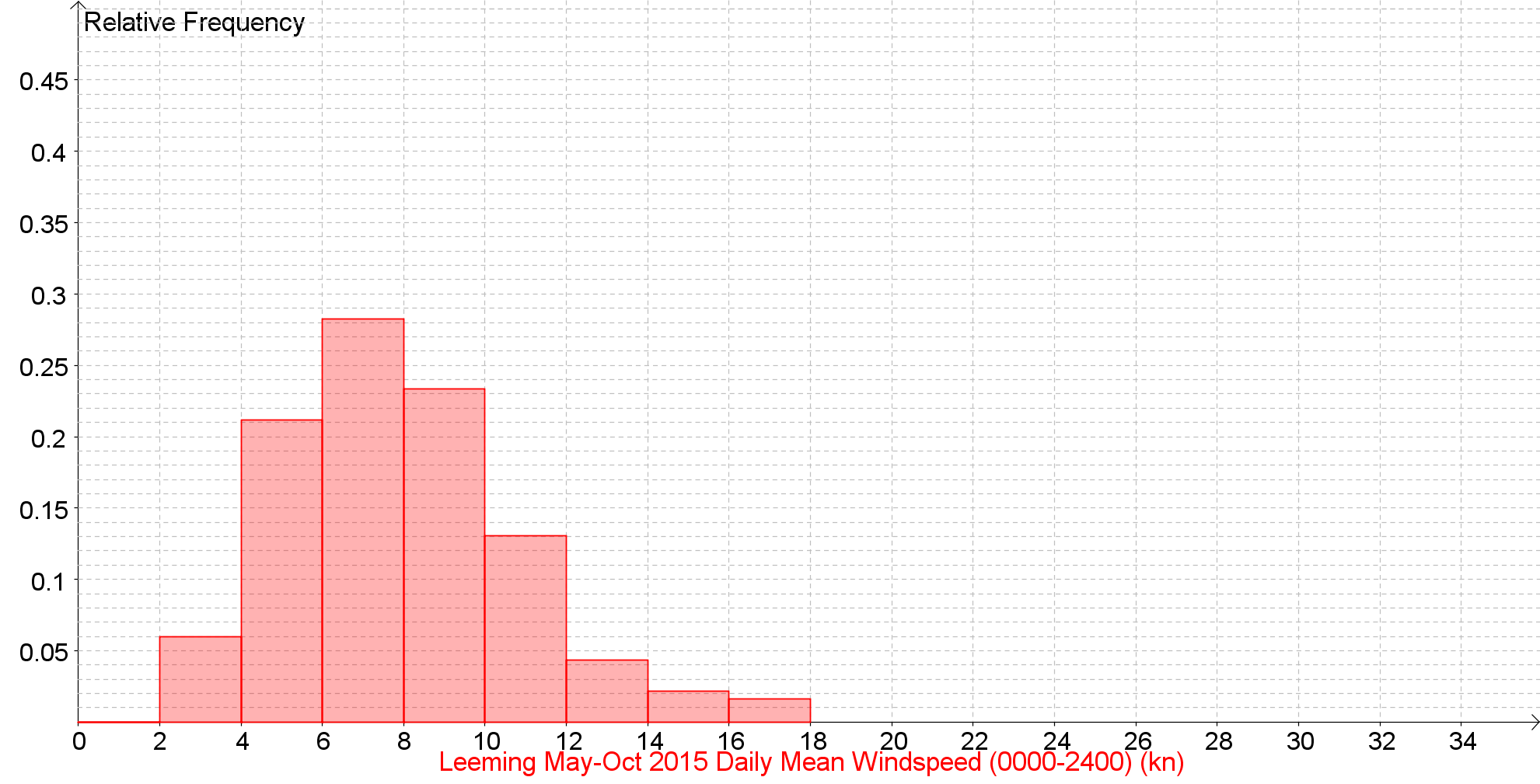 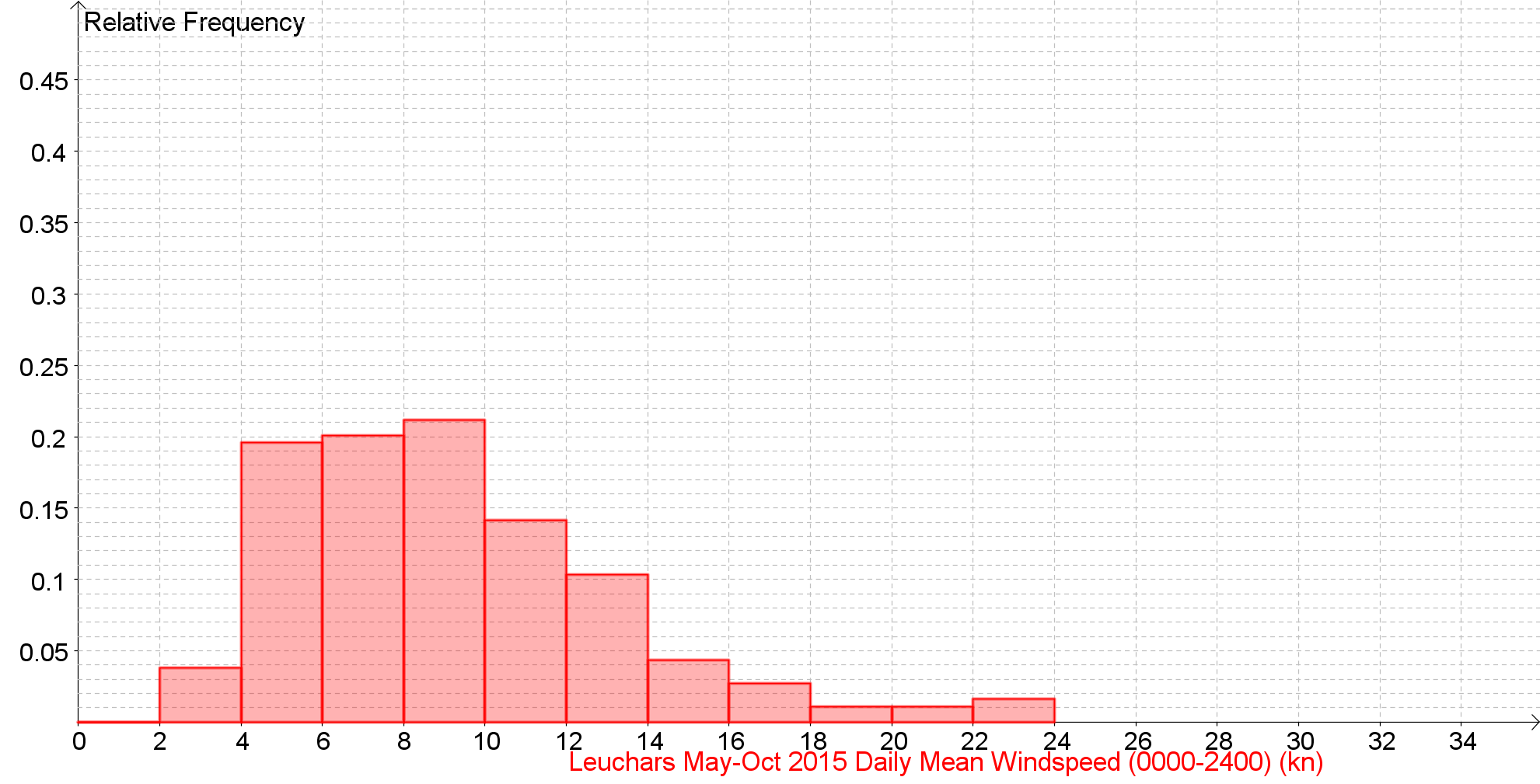 Daily Mean Windspeed (0000-2400) (kn) 		Back to the Index  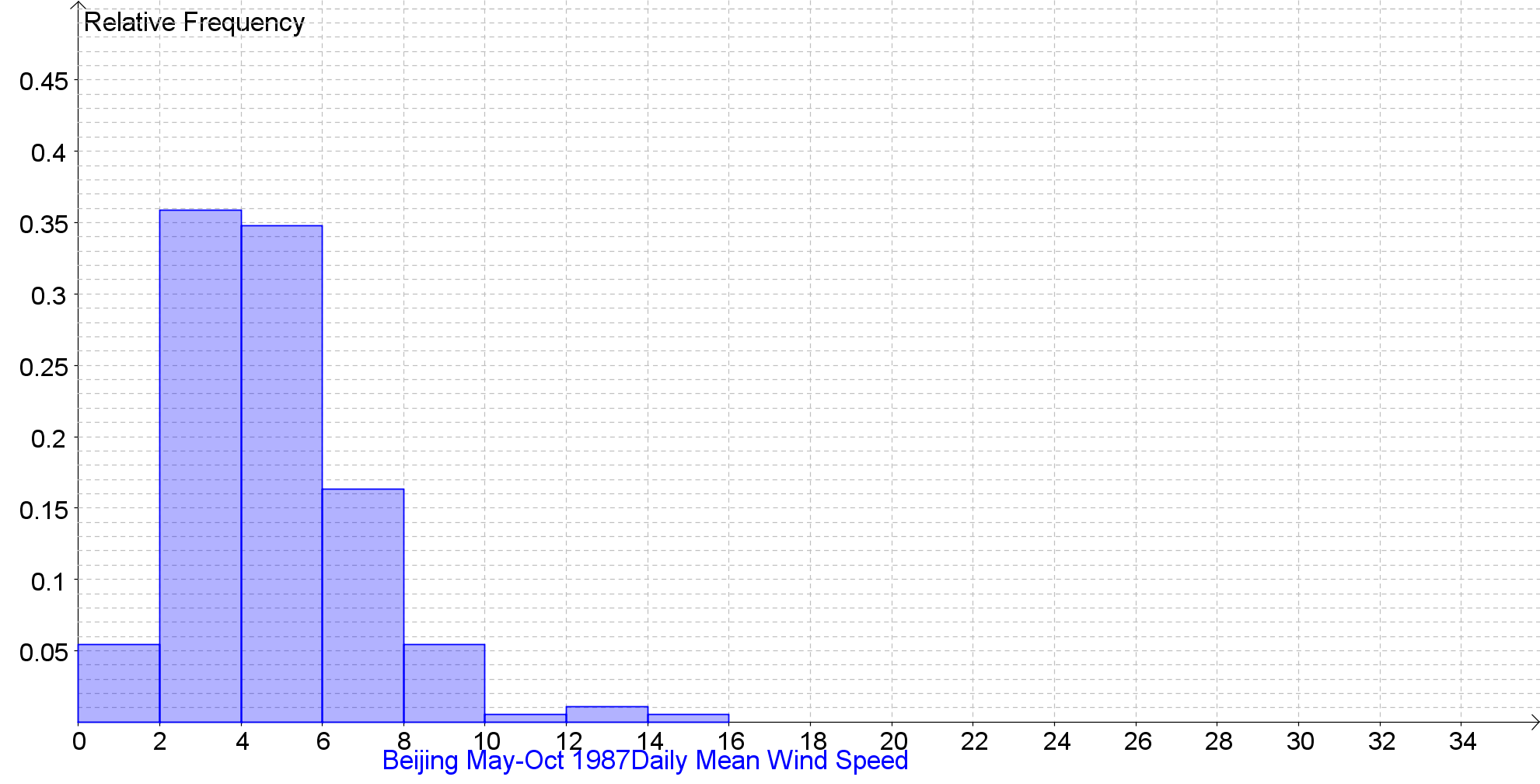 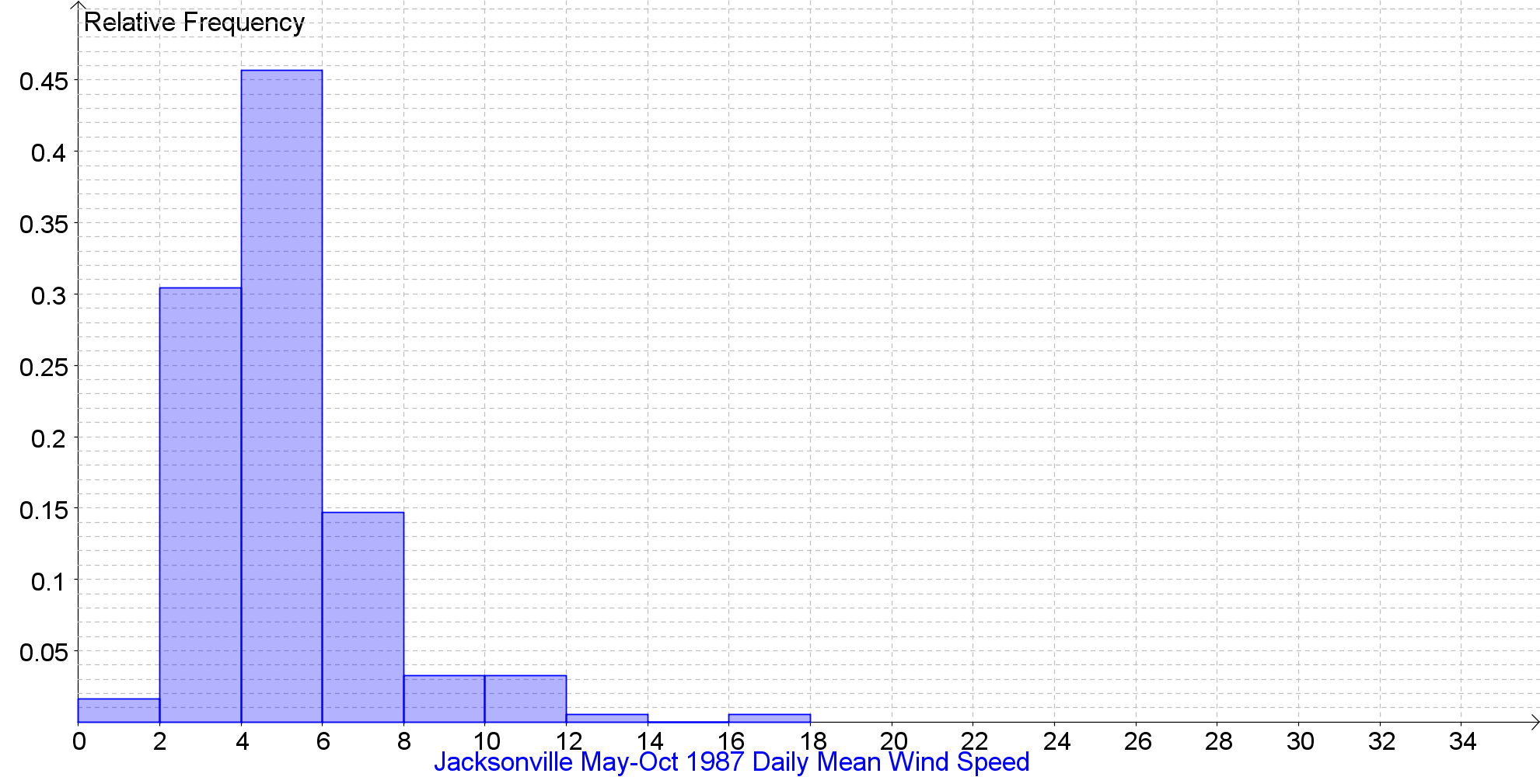 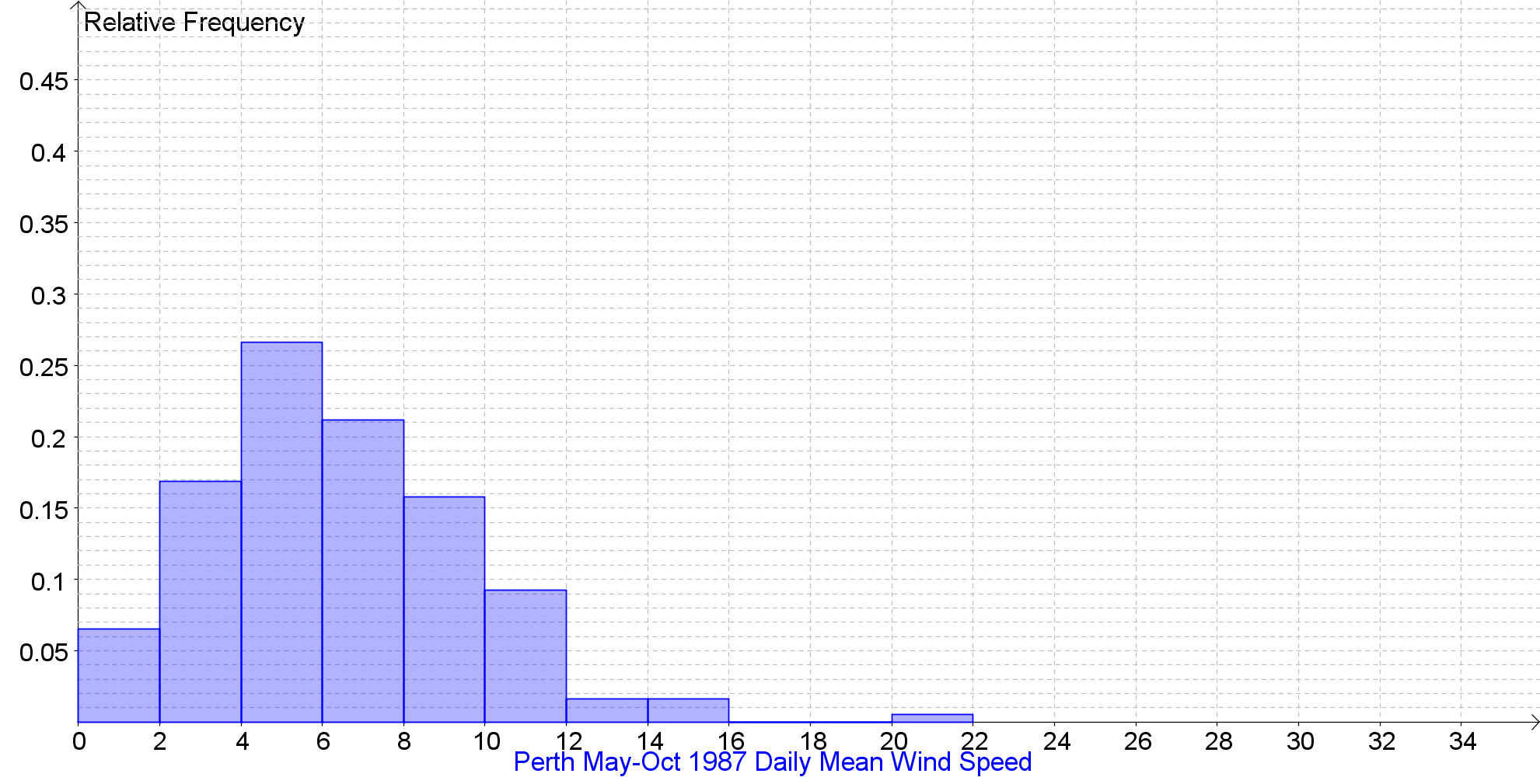 Daily Mean Windspeed (0000-2400) (kn) 		Back to the Index  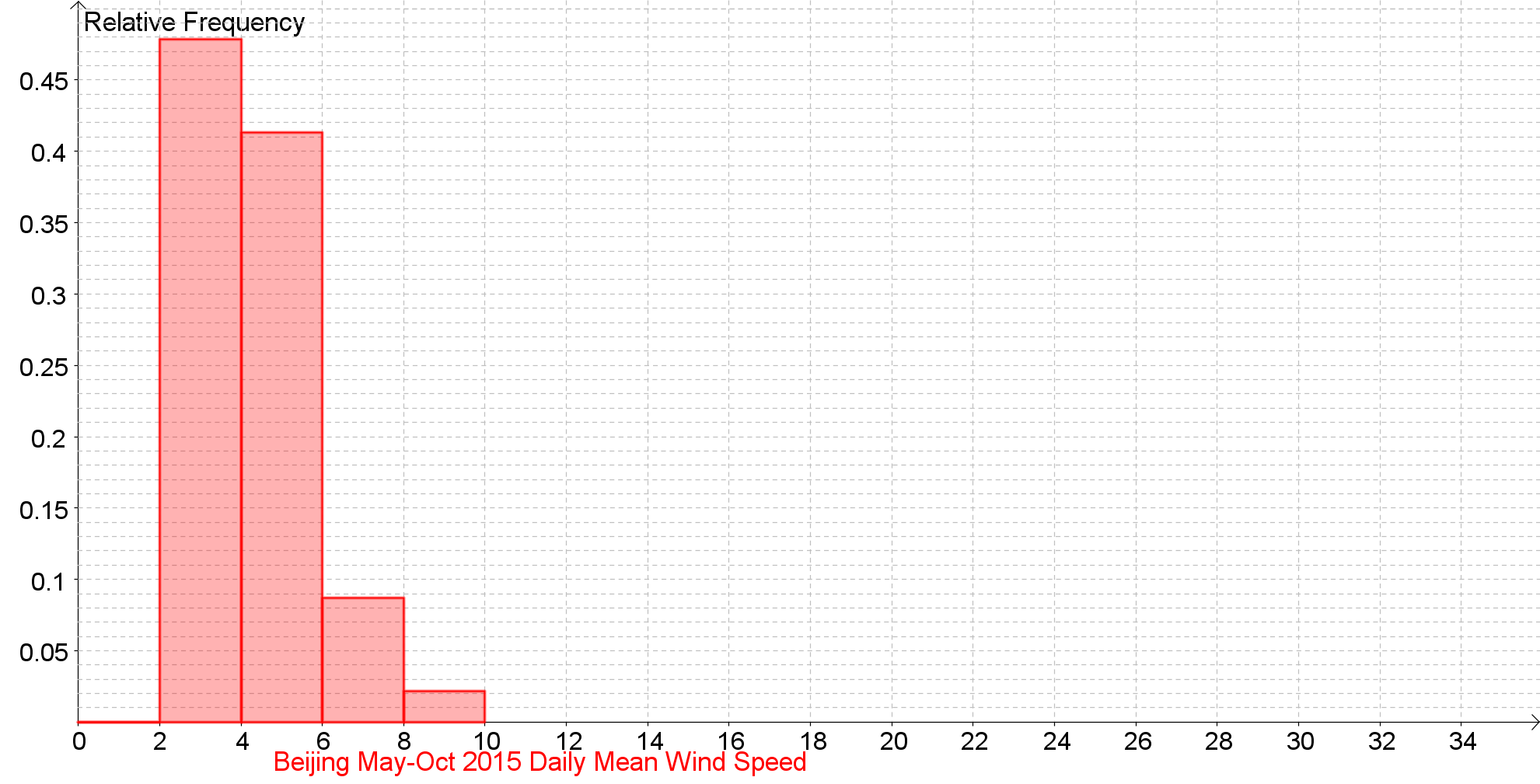 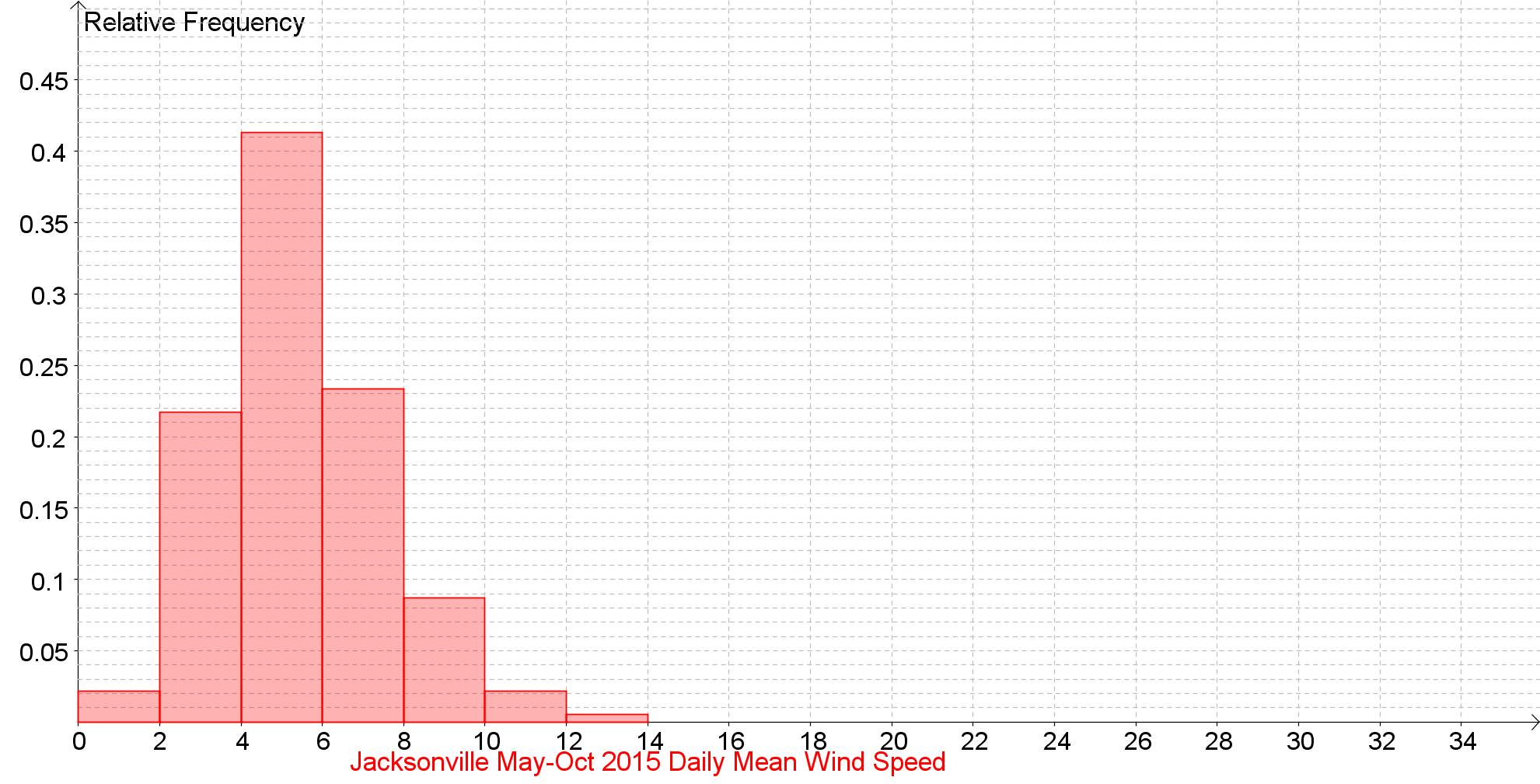 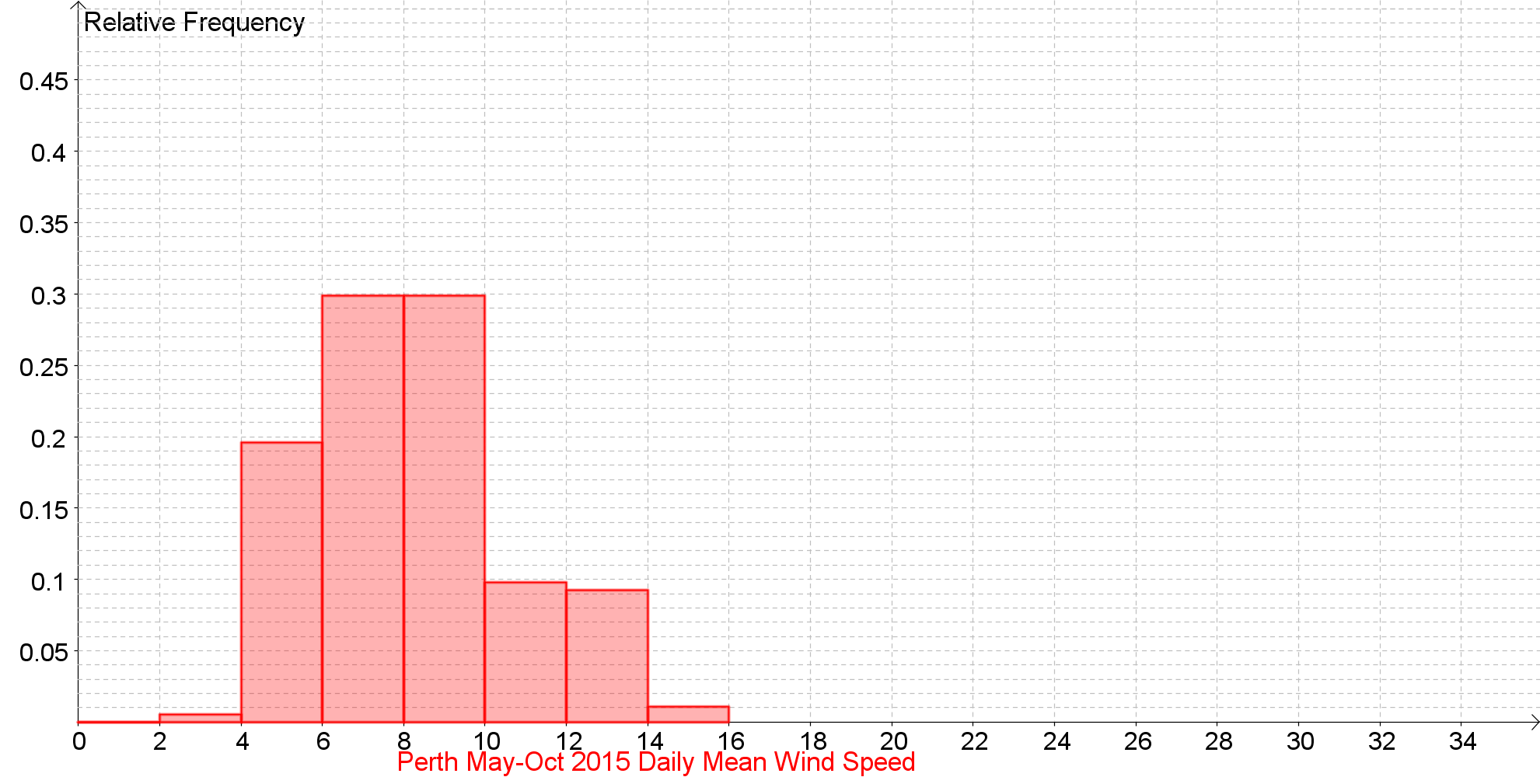 Daily Mean Windspeed (0000-2400) (kn) against Daily Maximum Gust (kn) 	Back to the IndexDaily Mean Windspeed (0000-2400) (kn) against Daily Maximum Gust (kn) 	Back to the IndexDaily Mean Windspeed (0000-2400) (kn) against Daily Maximum Gust (kn) 	Back to the IndexDaily Mean Windspeed (0000-2400) (kn) against Daily Maximum Gust (kn) 	Back to the IndexDaily Mean Windspeed (0000-2400) (Beaufort conversion) 	Back to the IndexDaily Mean Windspeed (0000-2400) (Beaufort conversion) 	Back to the IndexDaily Mean Windspeed (0000-2400) (Beaufort conversion) 	Back to the IndexDaily Mean Windspeed (0000-2400) (Beaufort conversion) 	Back to the IndexDaily Mean Windspeed (0000-2400) (Beaufort conversion) 	Back to the Index Daily Mean Windspeed (0000-2400) (Beaufort conversion) 	Back to the IndexDaily Maximum Gust (0000-2400) (kn) 	Back to the Index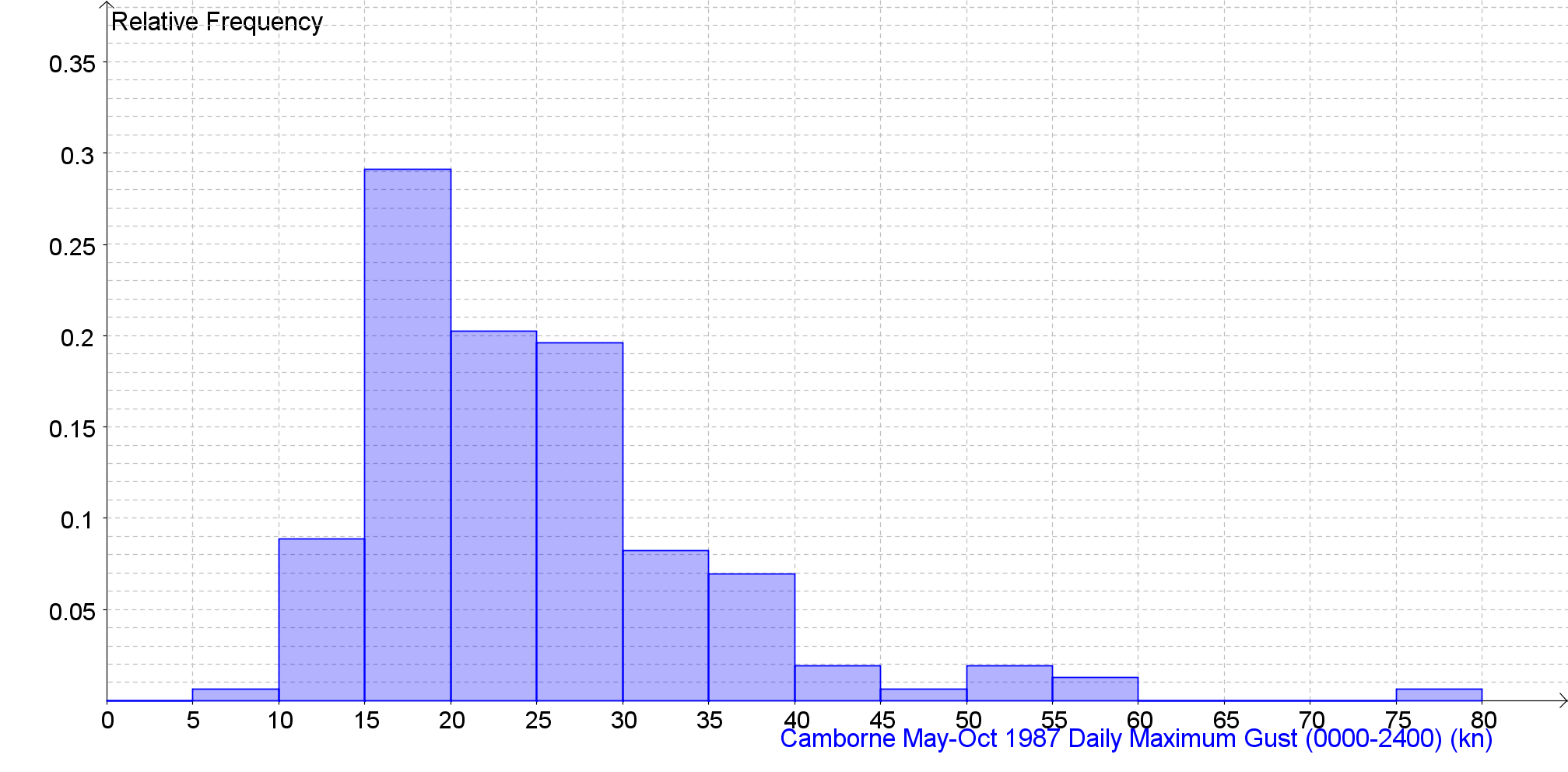 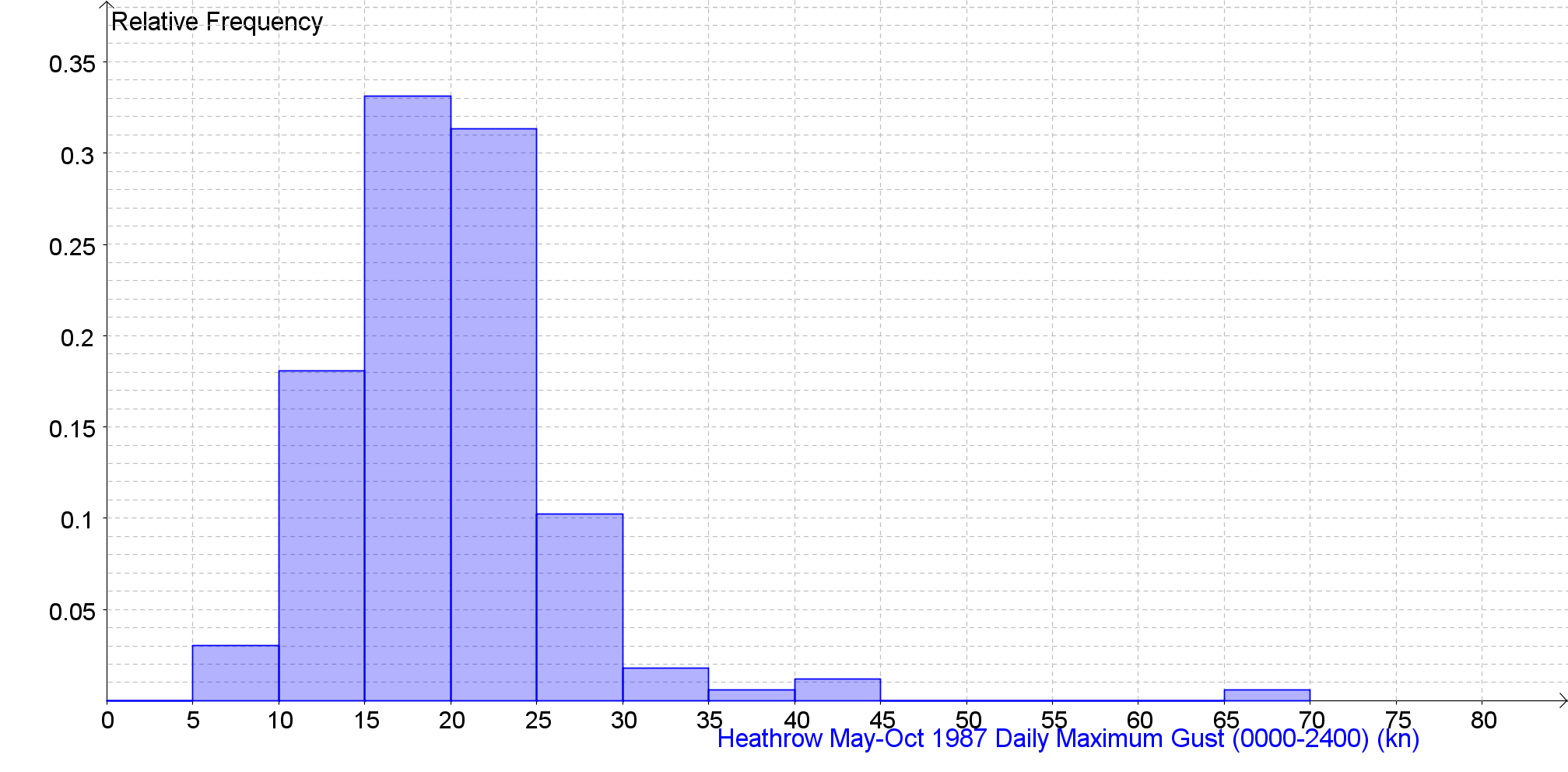 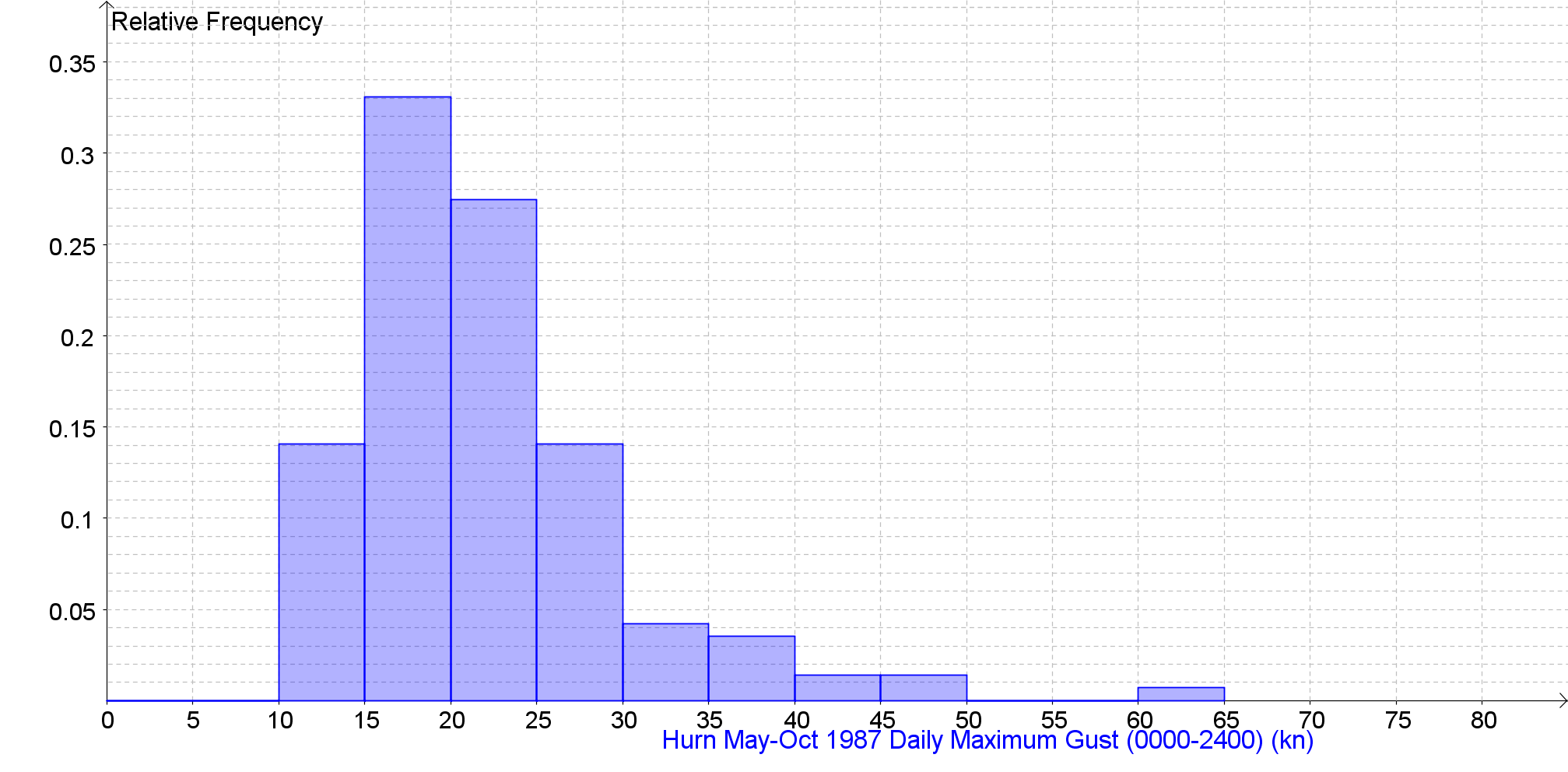 Daily Maximum Gust (0000-2400) (kn) 	Back to the Index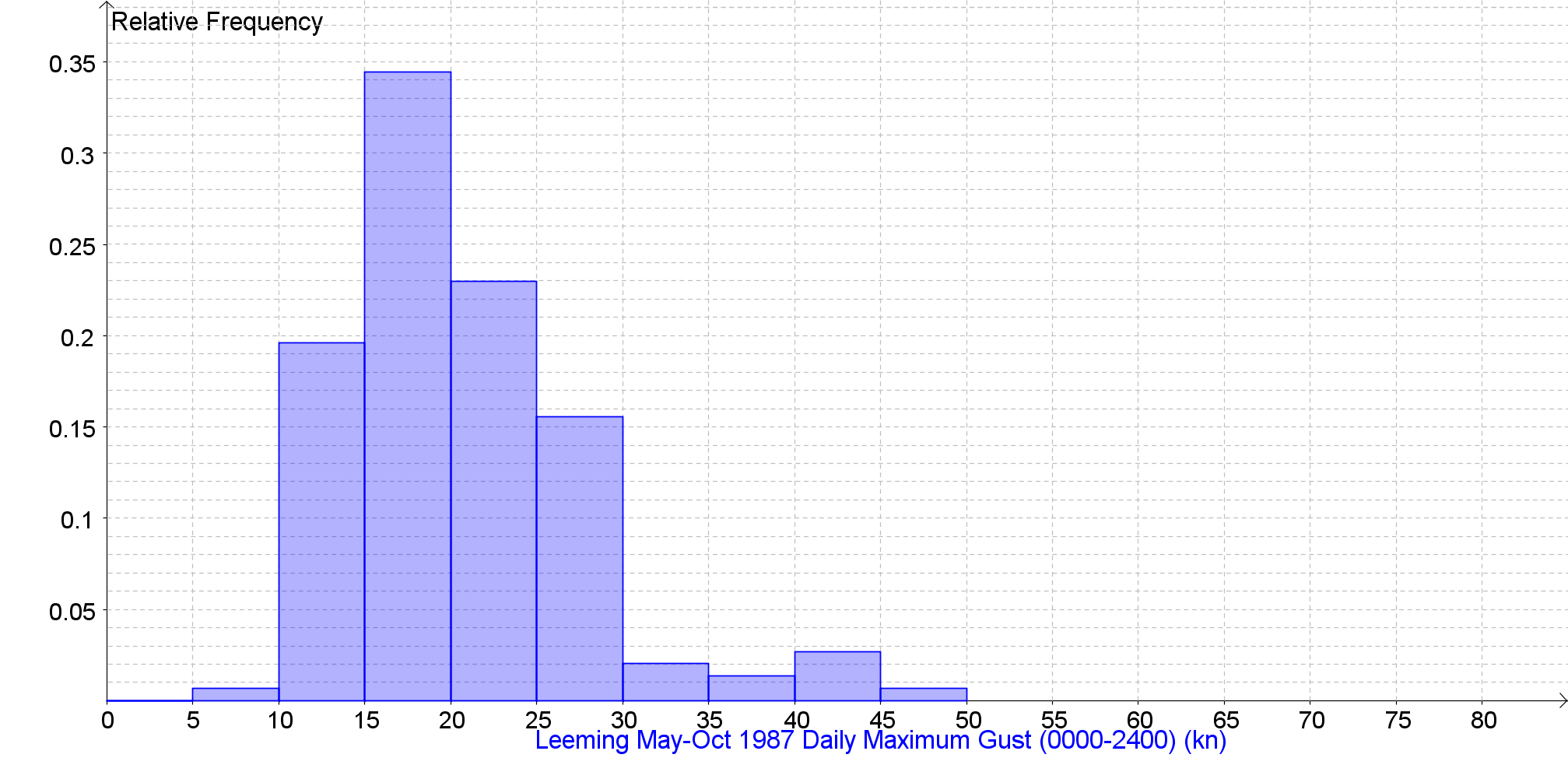 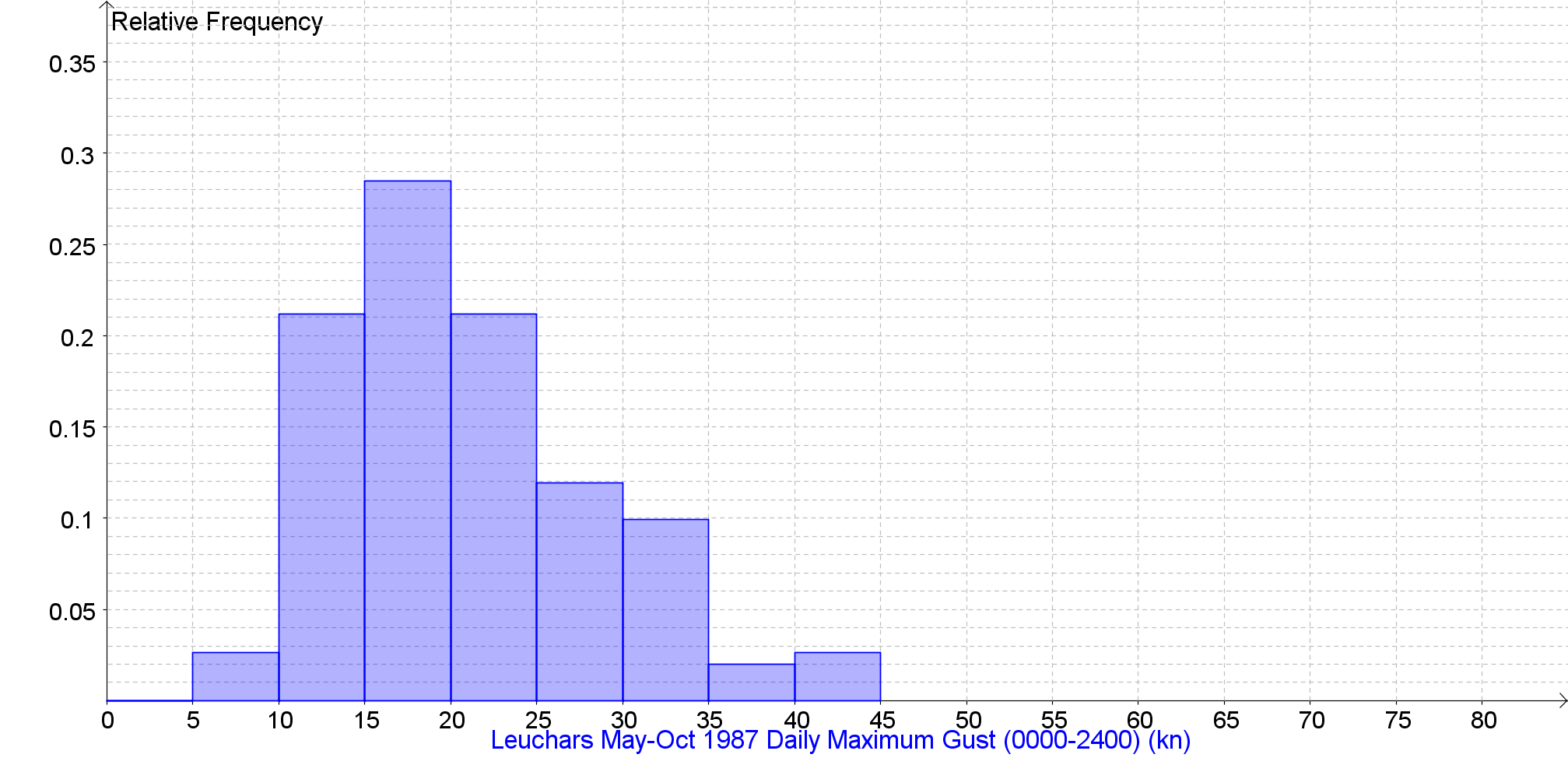 Daily Maximum Gust (0000-2400) (kn) 	Back to the Index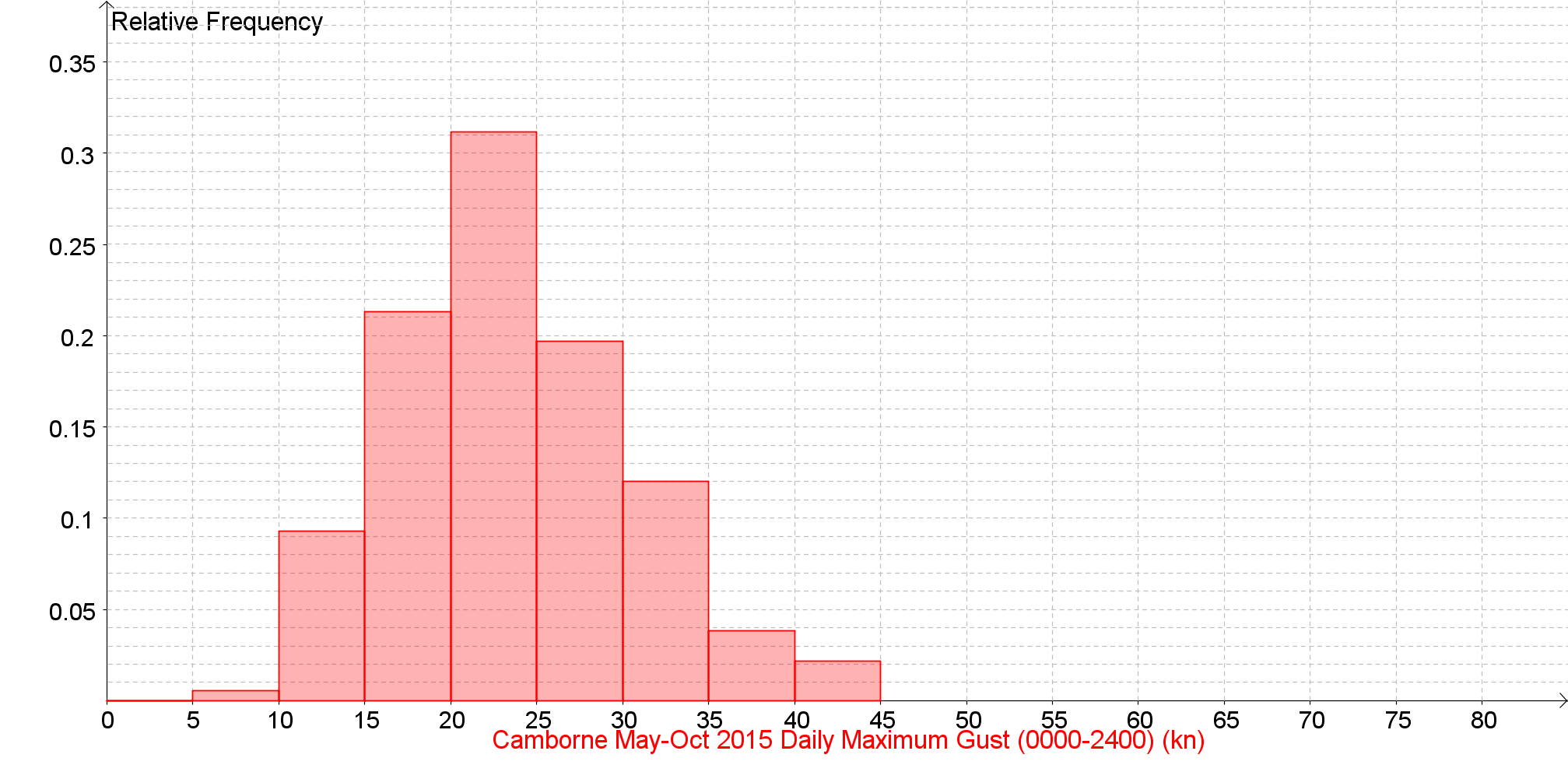 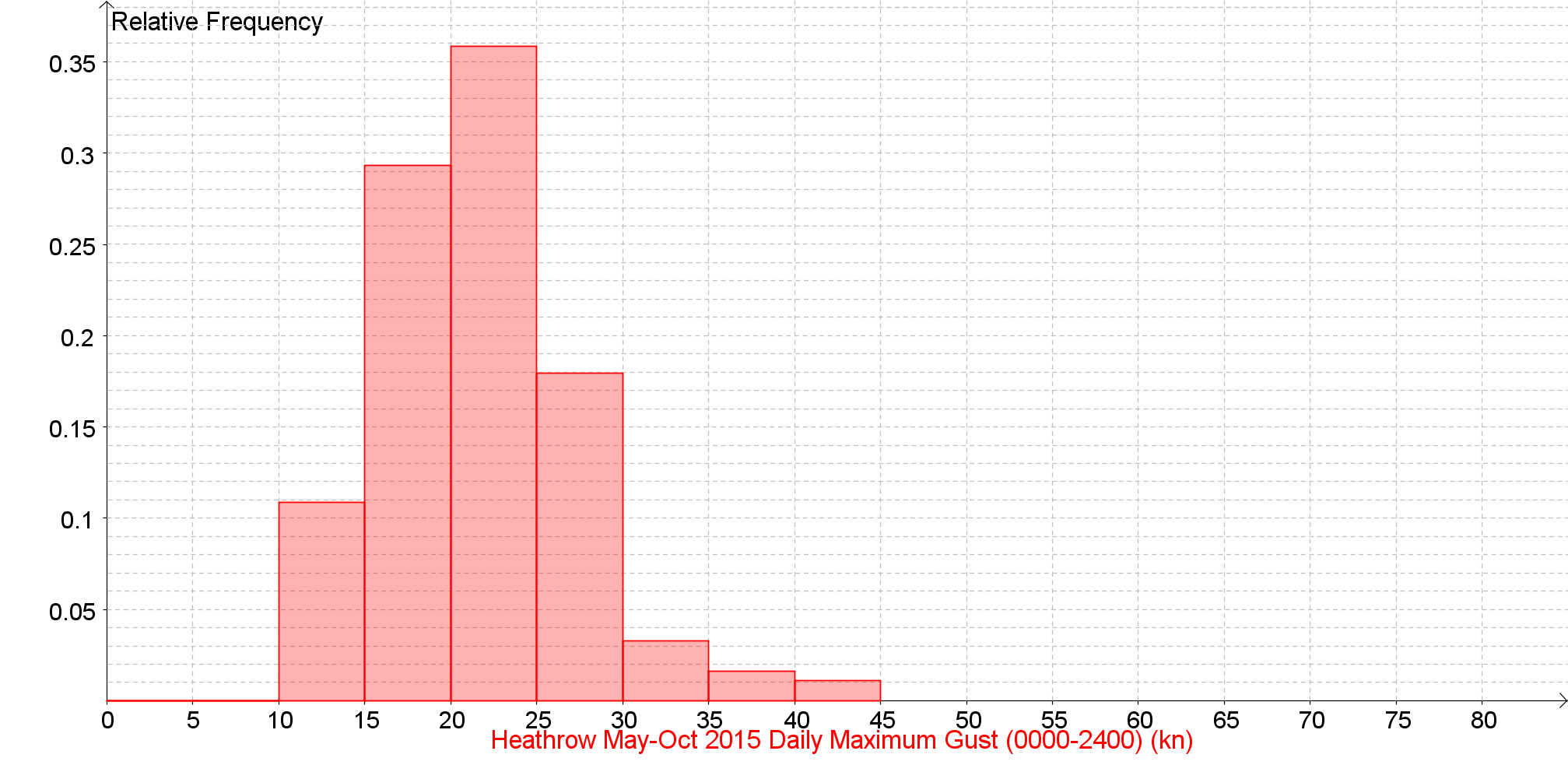 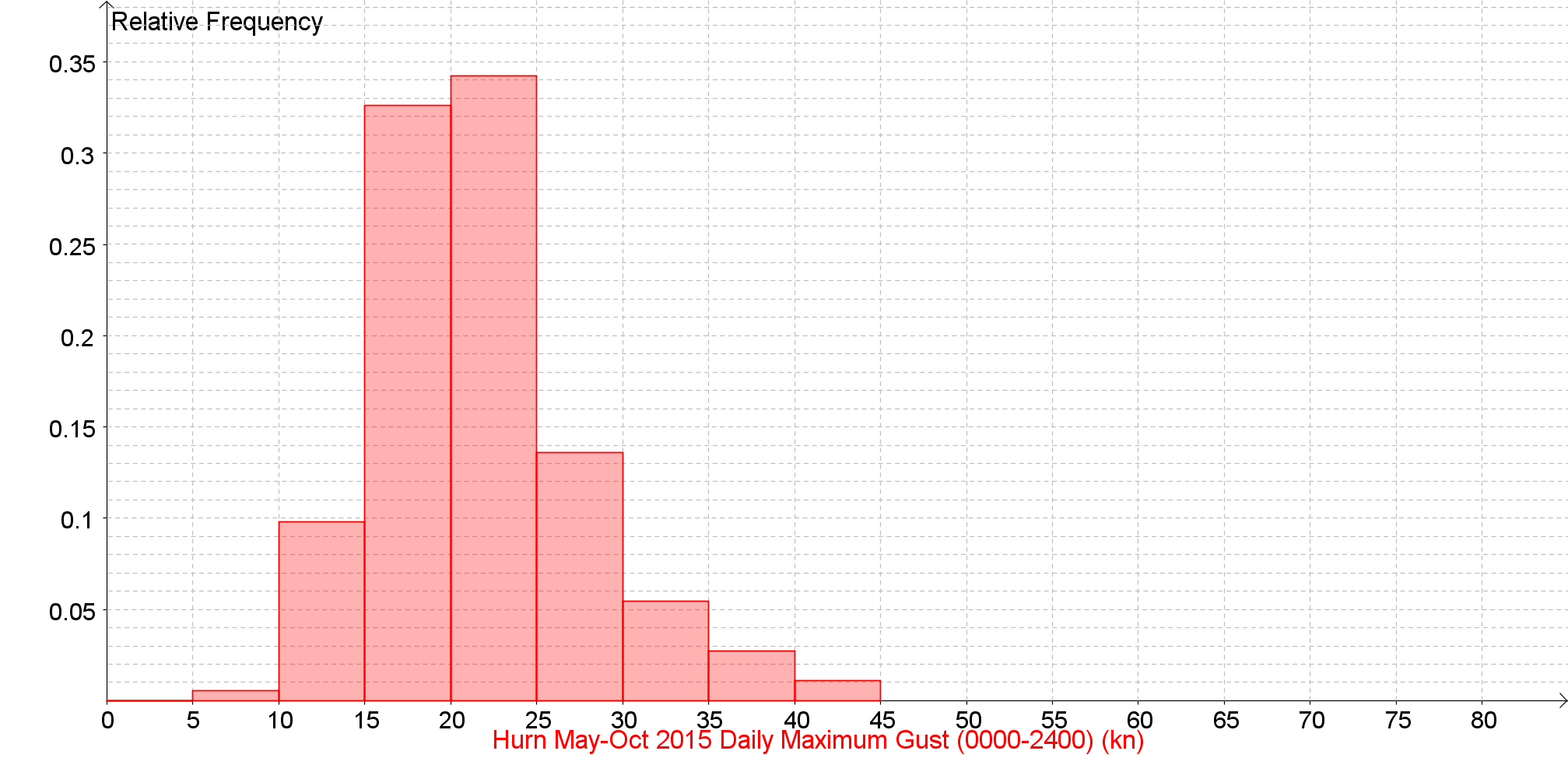 Daily Maximum Gust (0000-2400) (kn) 	Back to the Index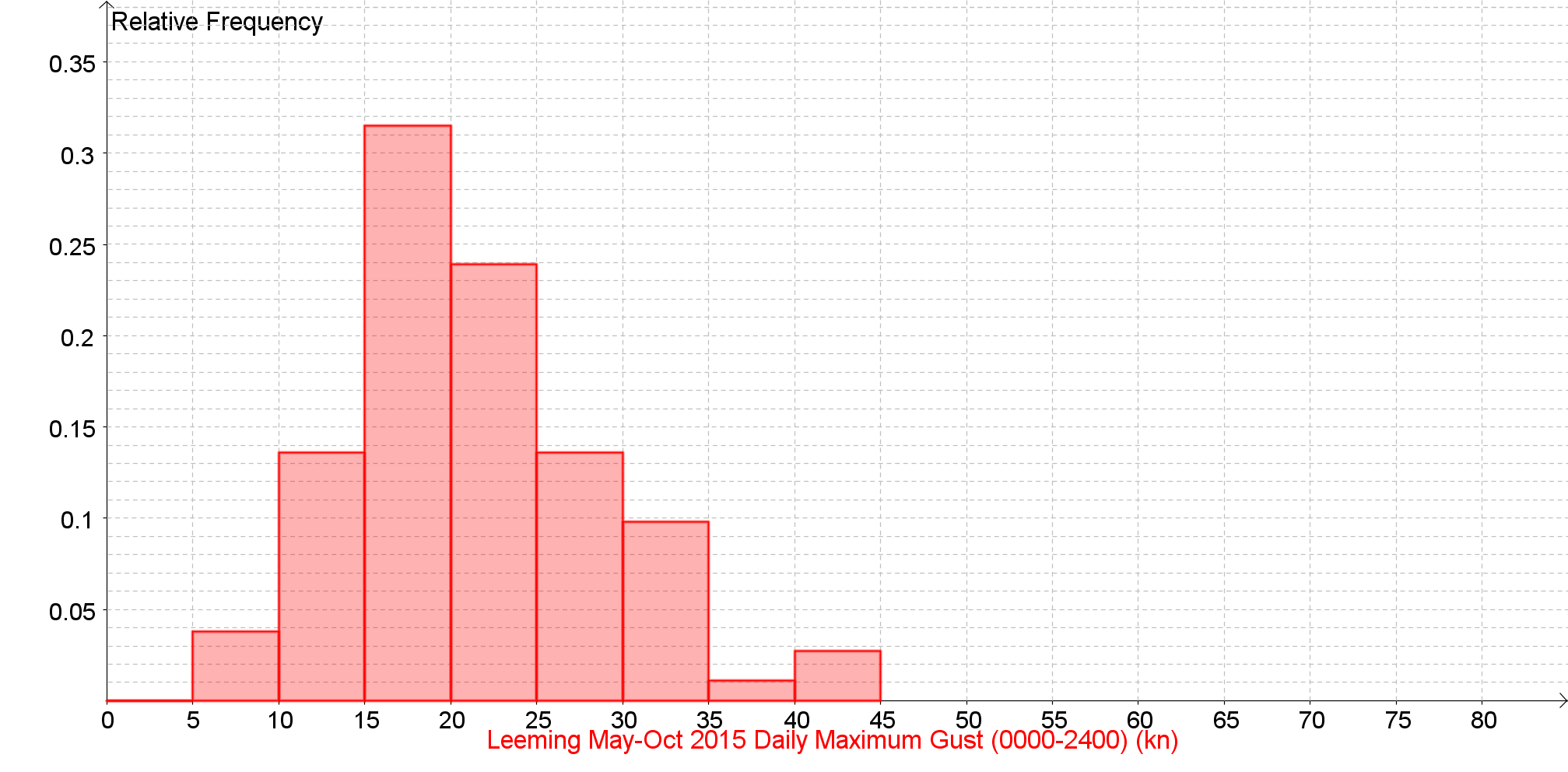 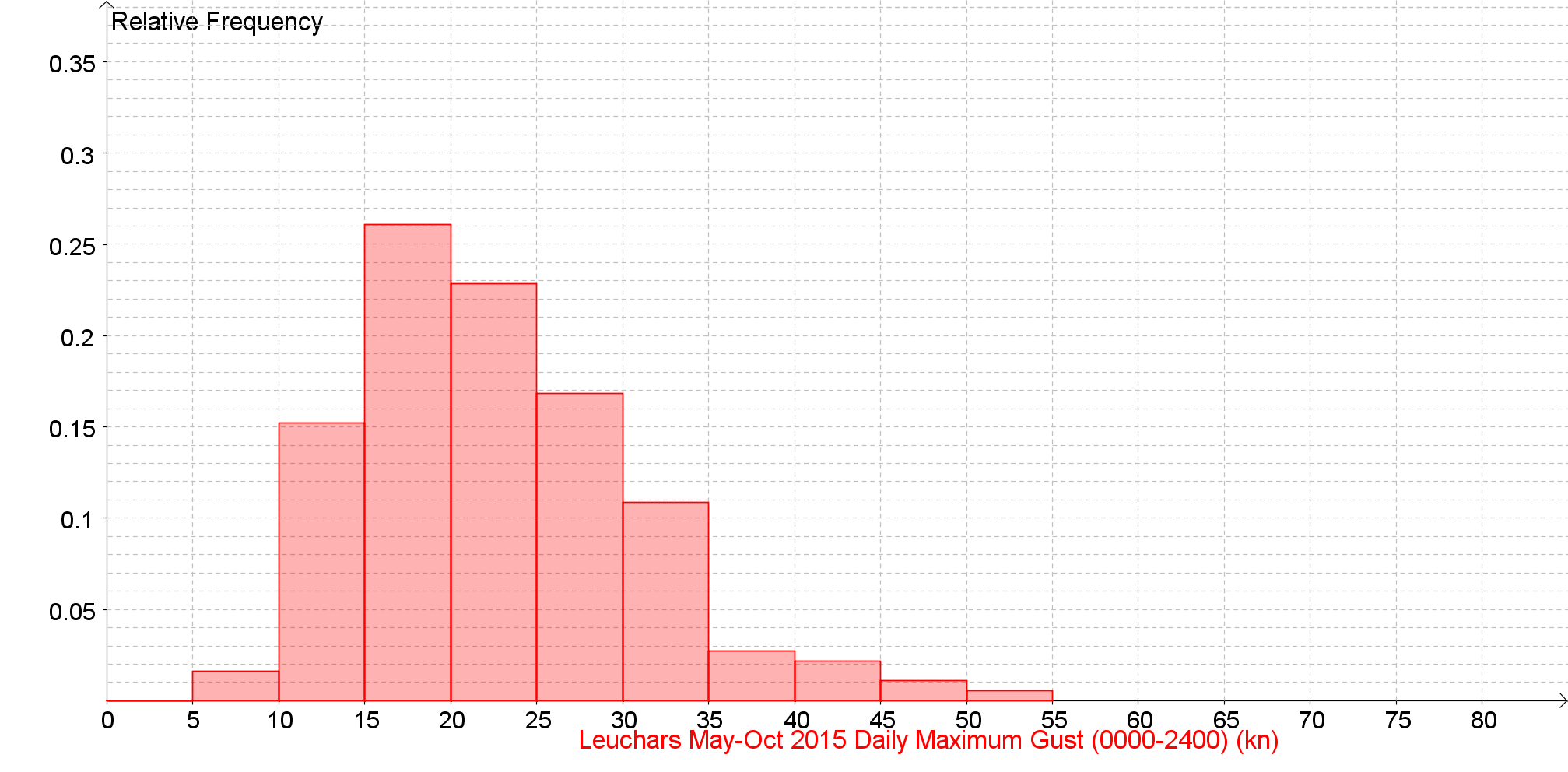 Daily Maximum Gust (0000-2400) (kn) 	Back to the Index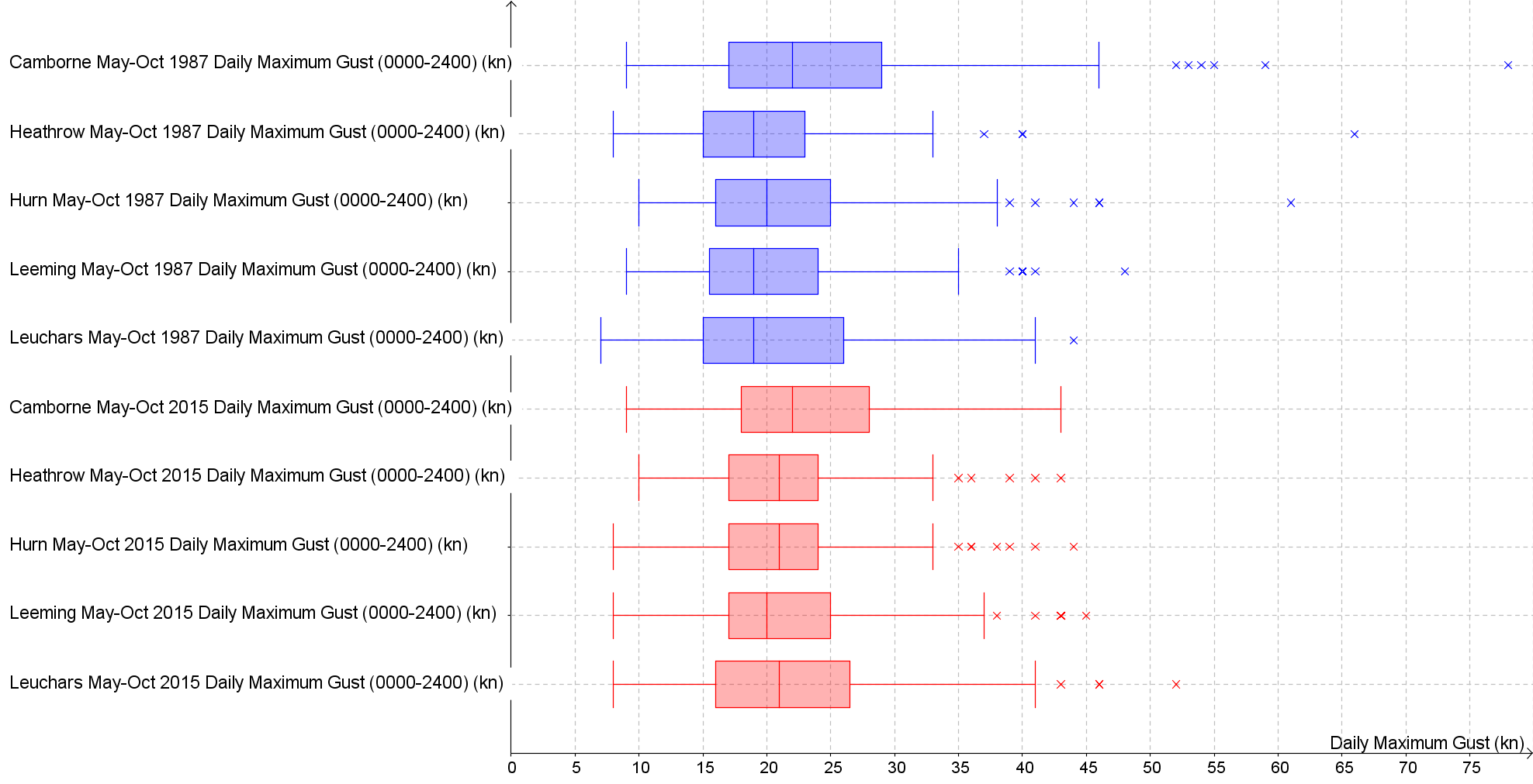 Daily Maximum Relative Humidity %	Back to the Index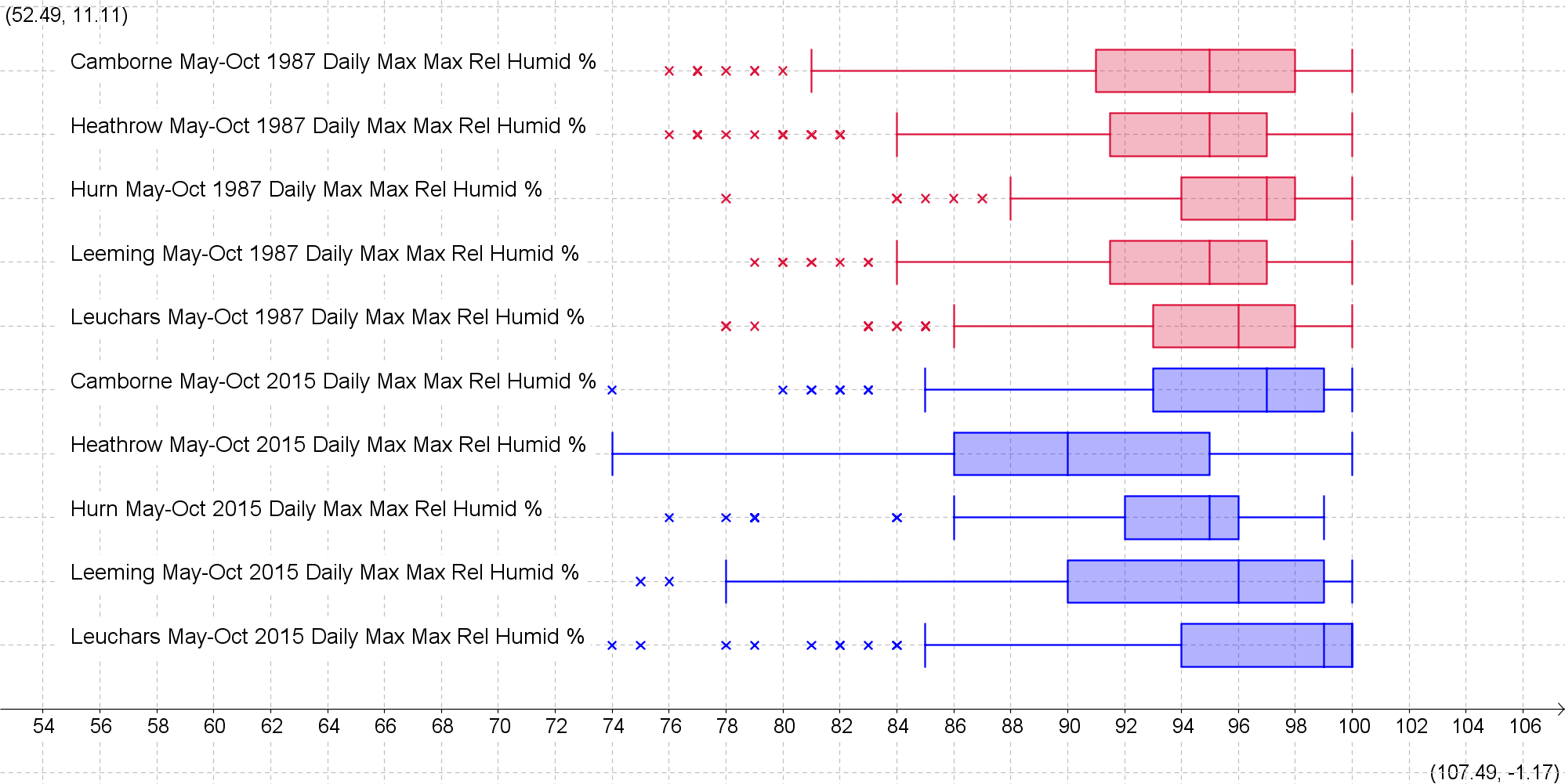 Daily Maximum Relative Humidity     		Back to the Index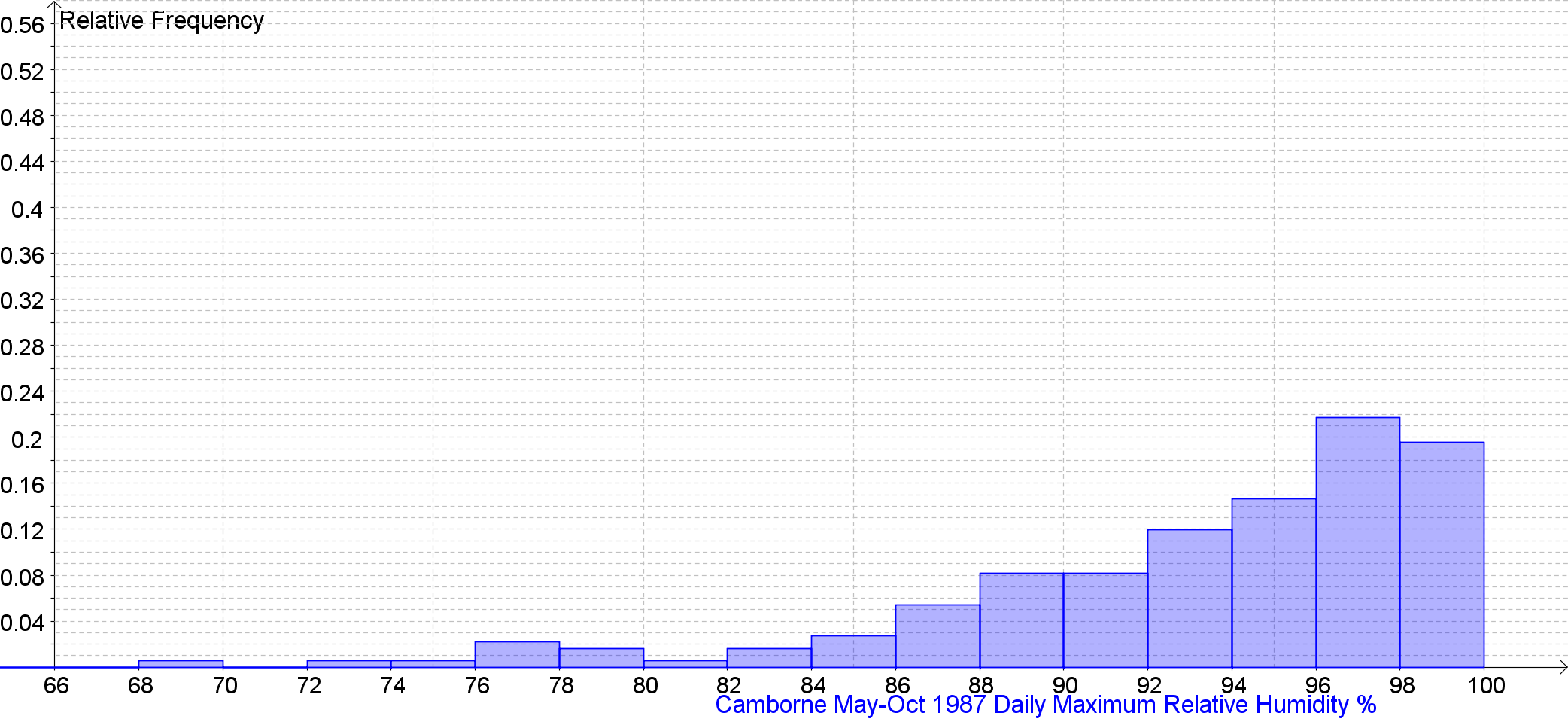 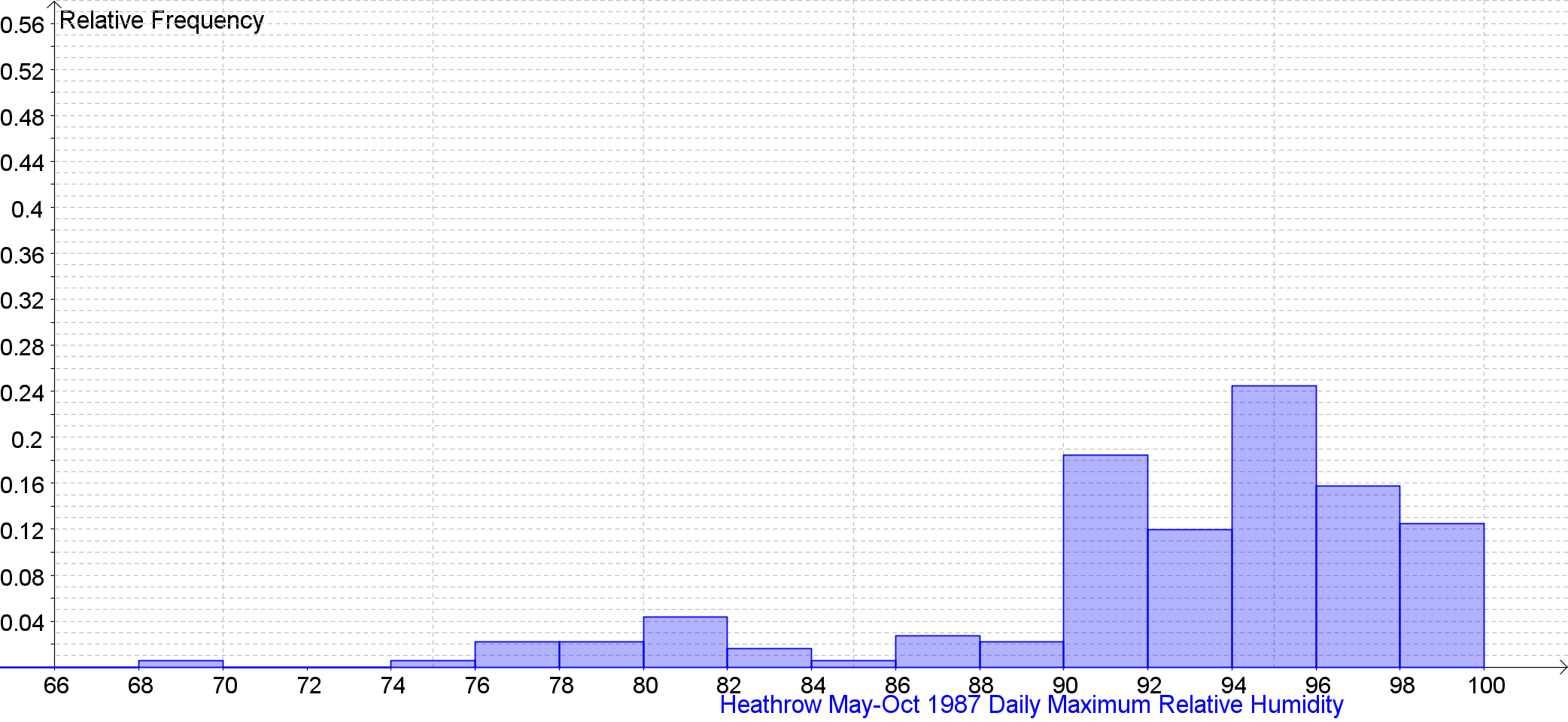 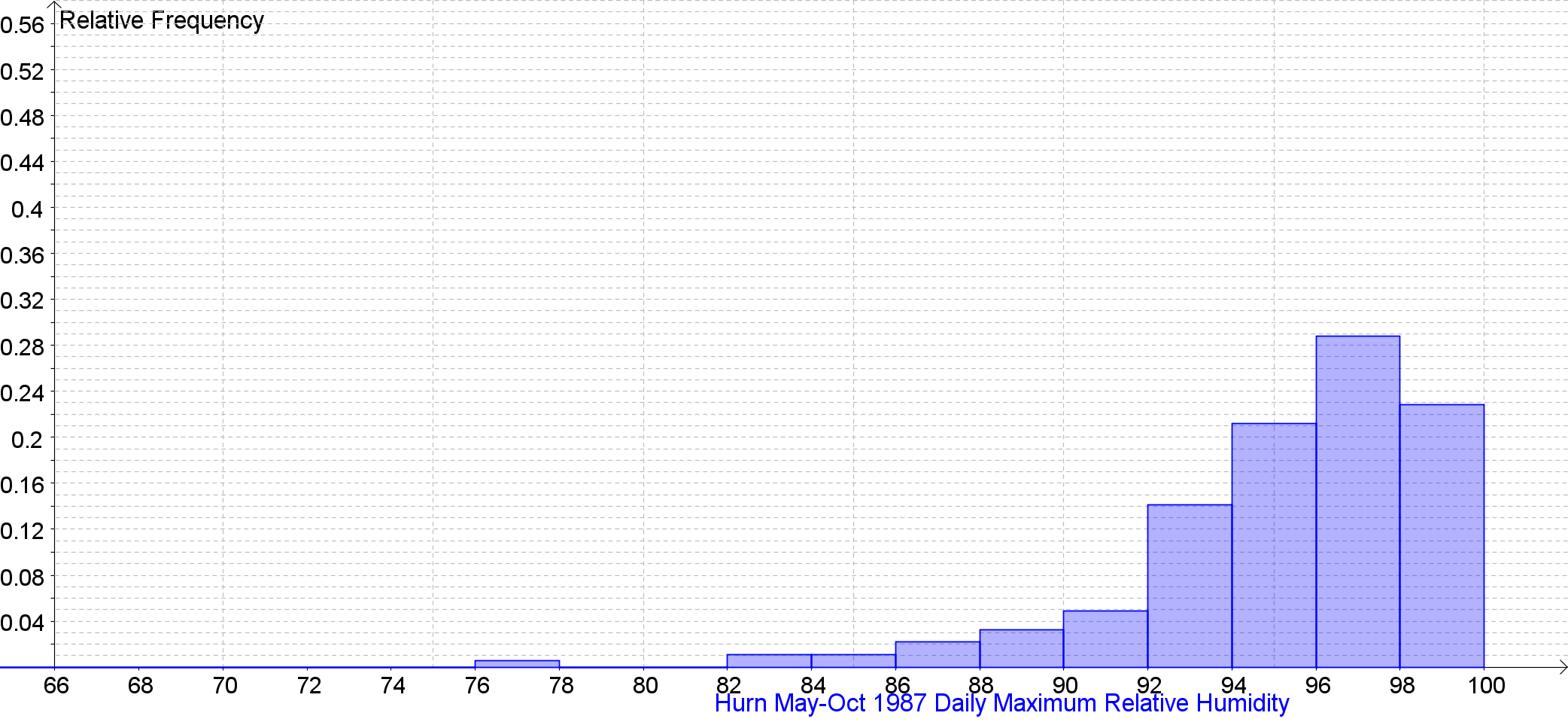 Daily Maximum Relative Humidity     		Back to the Index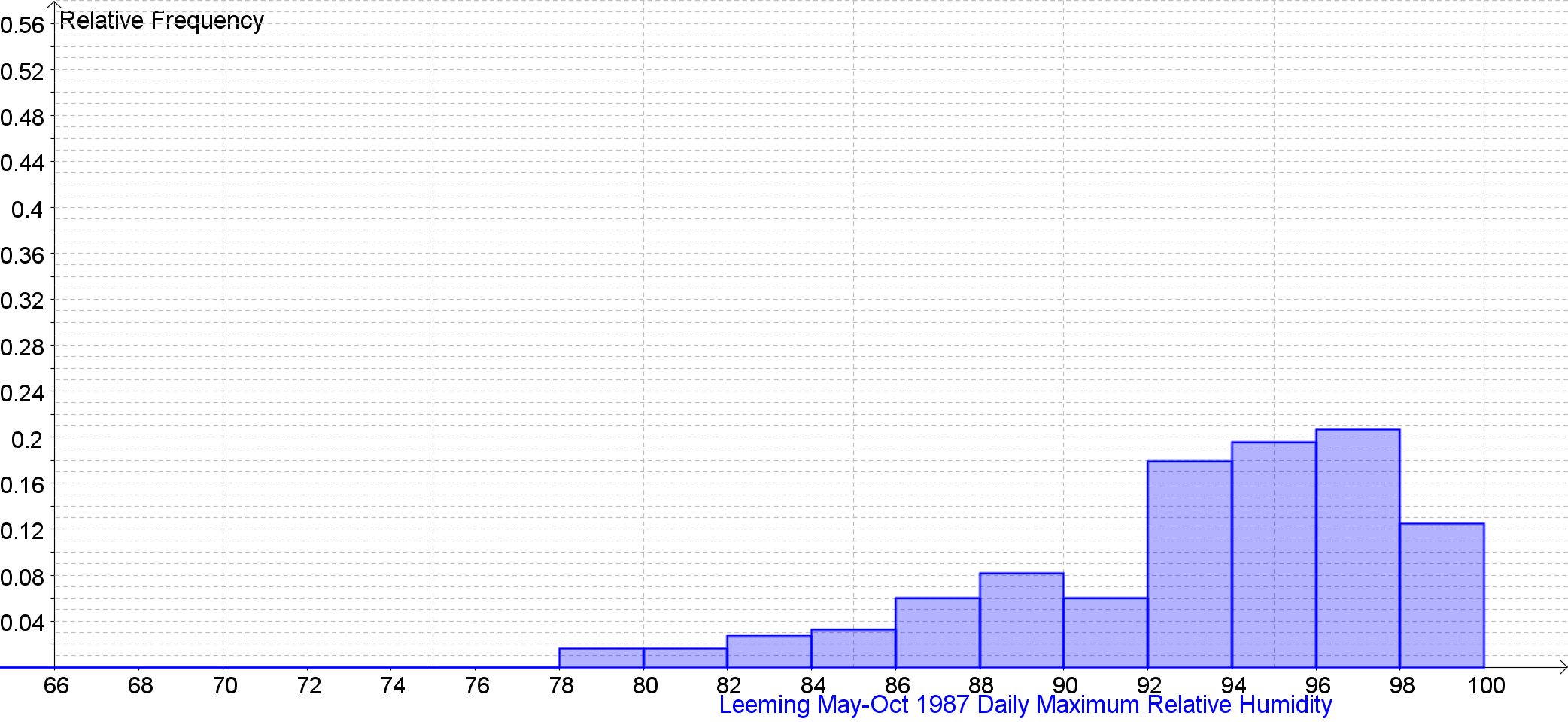 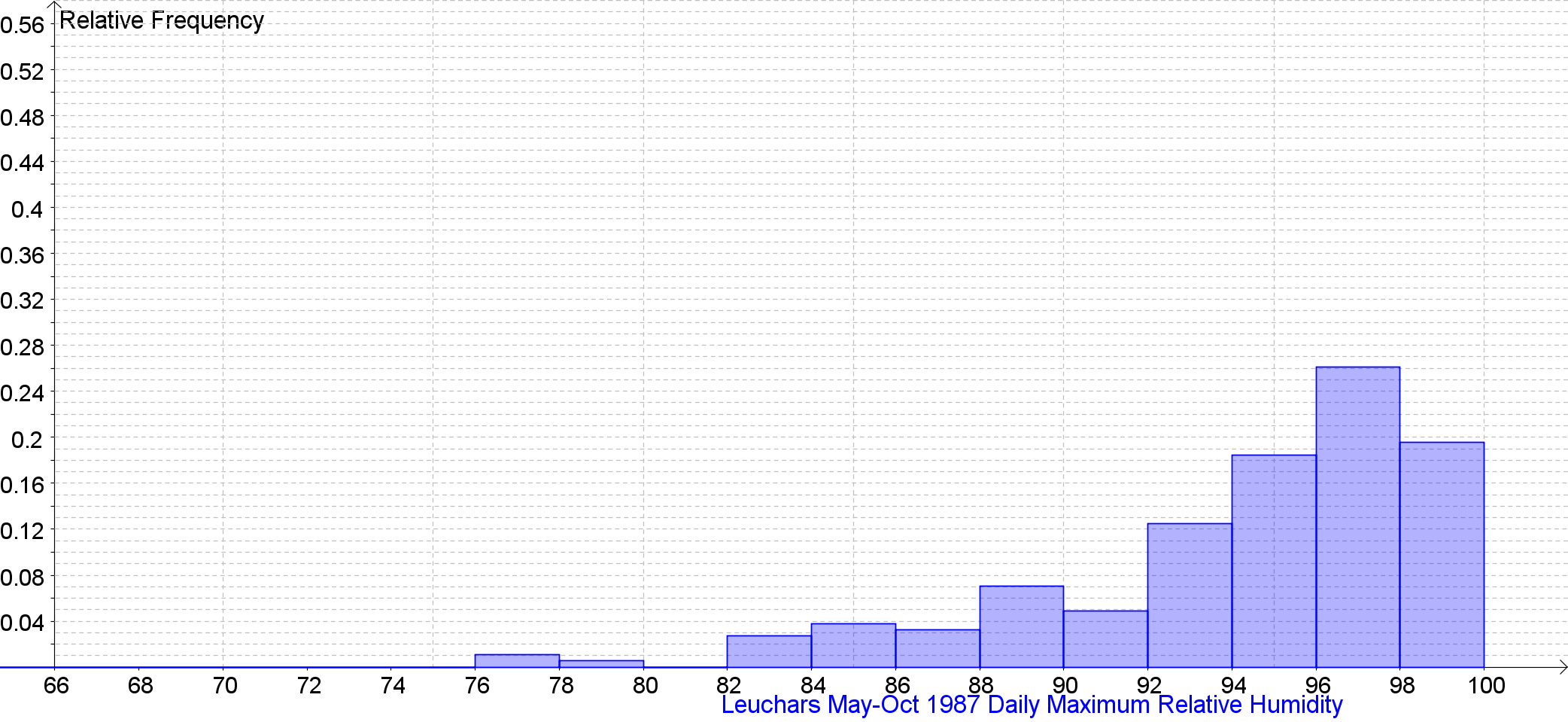 Daily Maximum Relative Humidity     		Back to the Index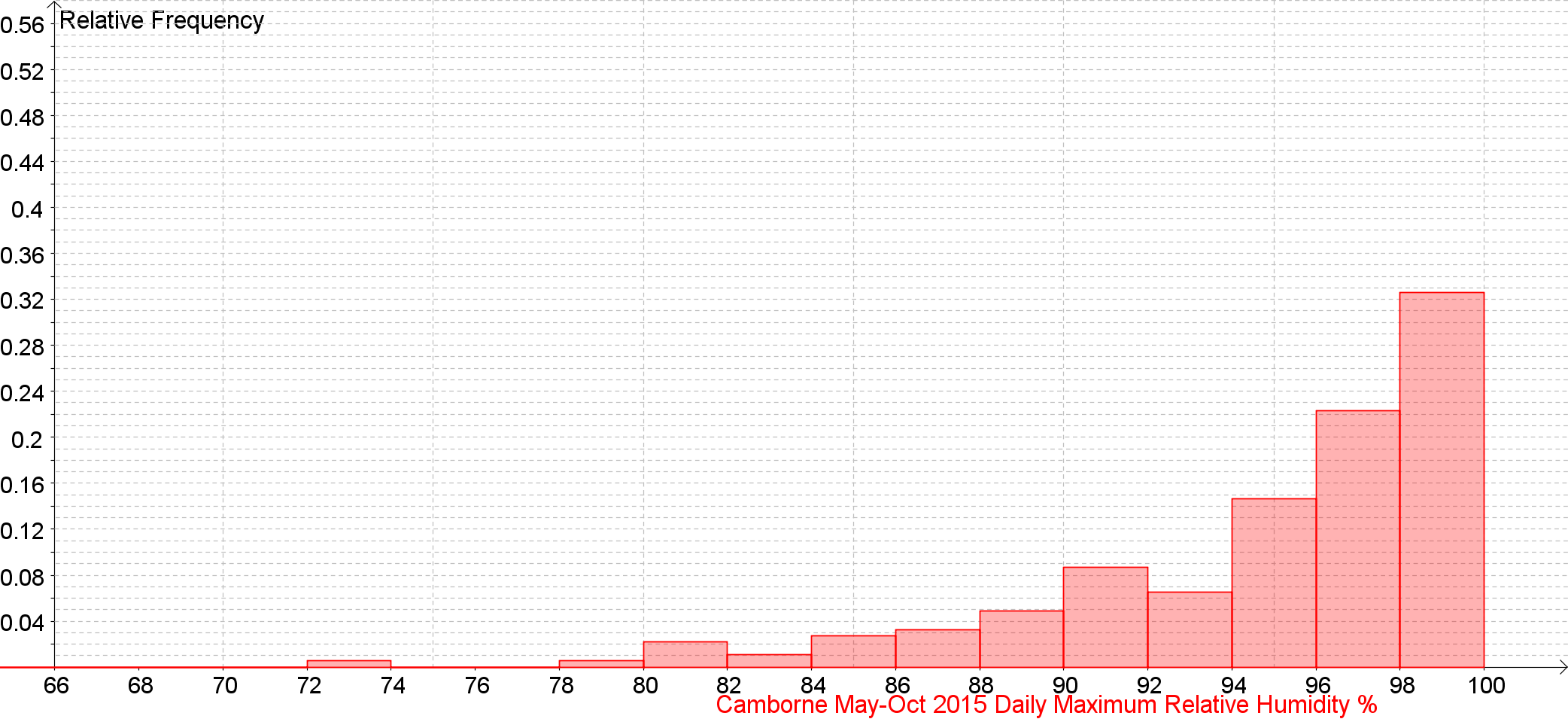 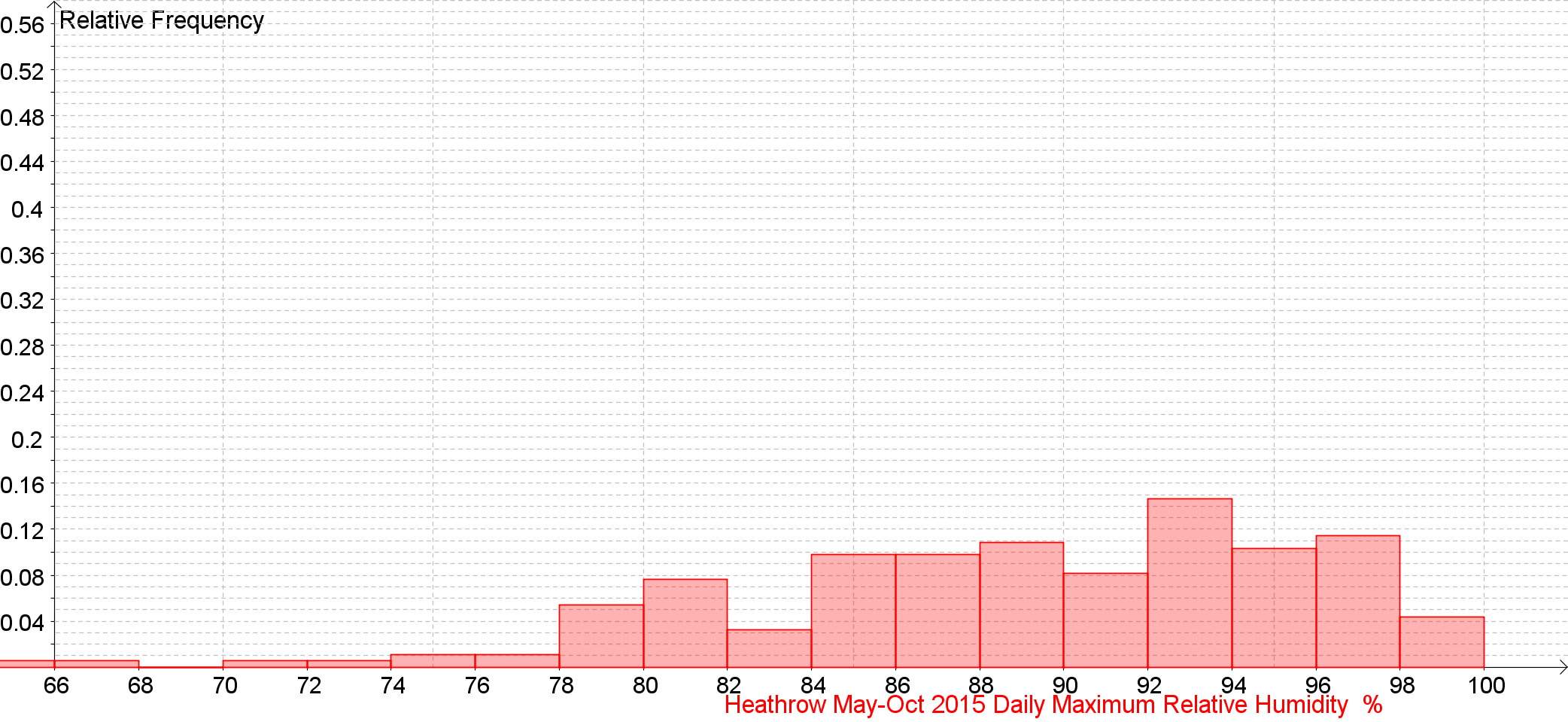 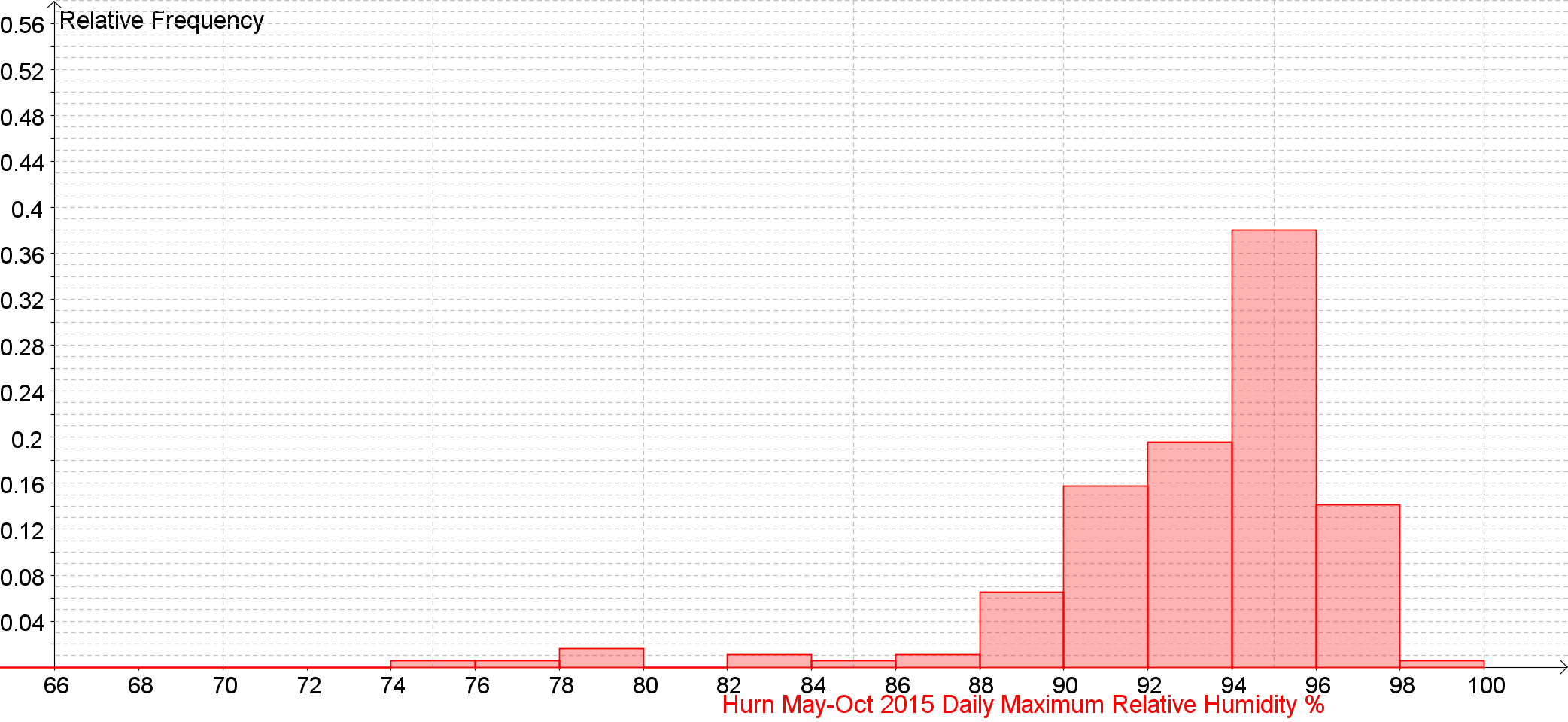 Daily Maximum Relative Humidity     		Back to the Index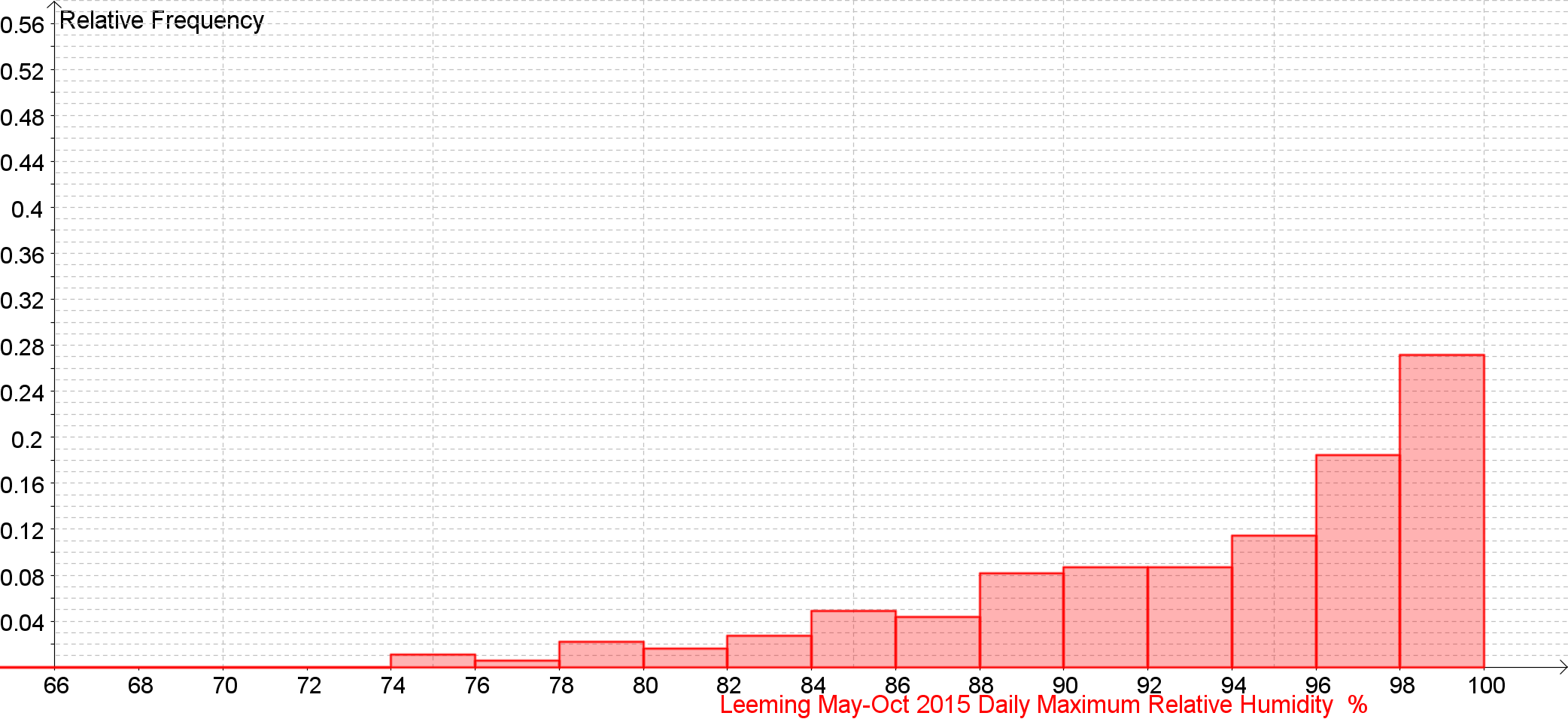 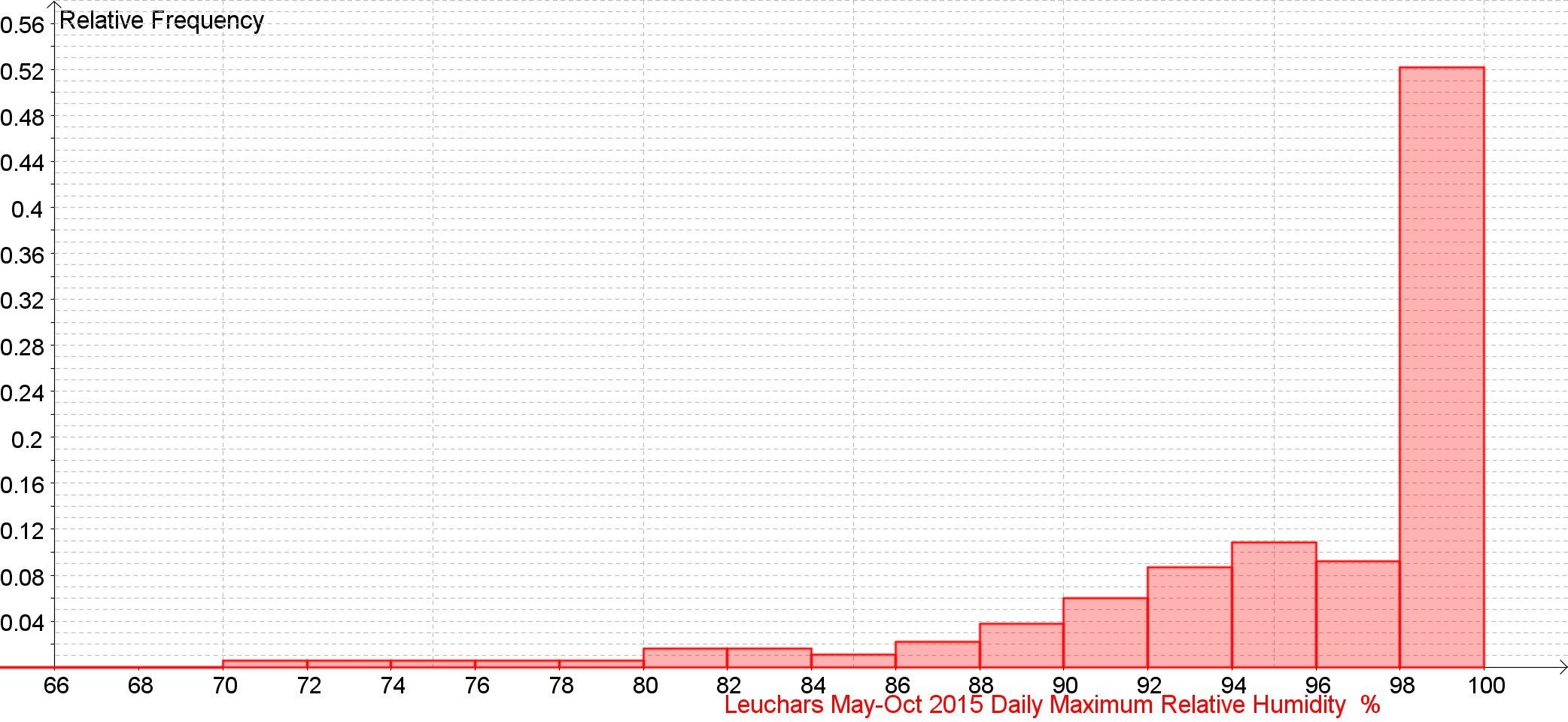 Daily Maximum Relative Humidity %	Back to the IndexDaily Maximum Relative Humidity %	Back to the IndexDaily Maximum Relative Humidity %	Back to the IndexDaily Maximum Relative Humidity %	Back to the IndexDaily Maximum Relative Humidity %	Back to the IndexDaily Mean Total Cloud (oktas) 		Back to the IndexDaily Mean Total Cloud (oktas) 		Back to the IndexDaily Mean Total Cloud (oktas) 		Back to the IndexDaily Mean Total Cloud (oktas) 		Back to the IndexDaily Mean Total Cloud (oktas) against Daily total Sunshine (hrs) 		Back to the IndexDaily Mean Total Cloud (oktas) against Daily total Sunshine (hrs) 		Back to the IndexDaily Mean Total Cloud (oktas) against Daily total Sunshine (hrs) 		Back to the IndexDaily Mean Total Cloud (oktas) against Daily total Sunshine (hrs) 		Back to the IndexDaily Mean Total Cloud (oktas) against Daily Total Rainfall (mm) 		Back to the IndexDaily Mean Total Cloud (oktas) against Daily Total Rainfall (mm) 		Back to the IndexDaily Mean Total Cloud (oktas) against Daily Total Rainfall (mm) 		Back to the IndexDaily Mean Total Cloud (oktas) against Daily Total Rainfall (mm) 		Back to the IndexDaily Mean Visibility 		Back to the Index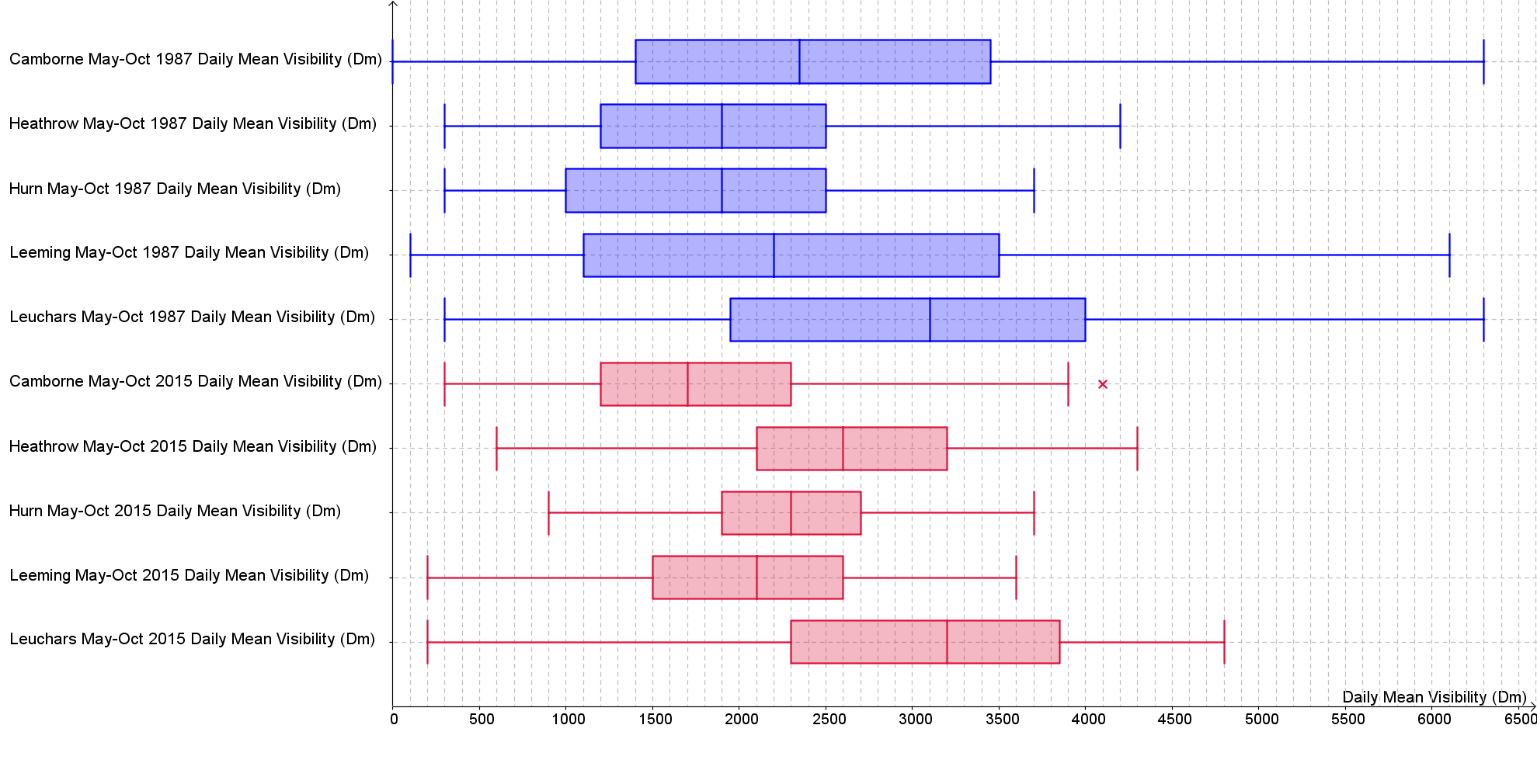 Daily Mean Visibility (Dm) 		Back to the Index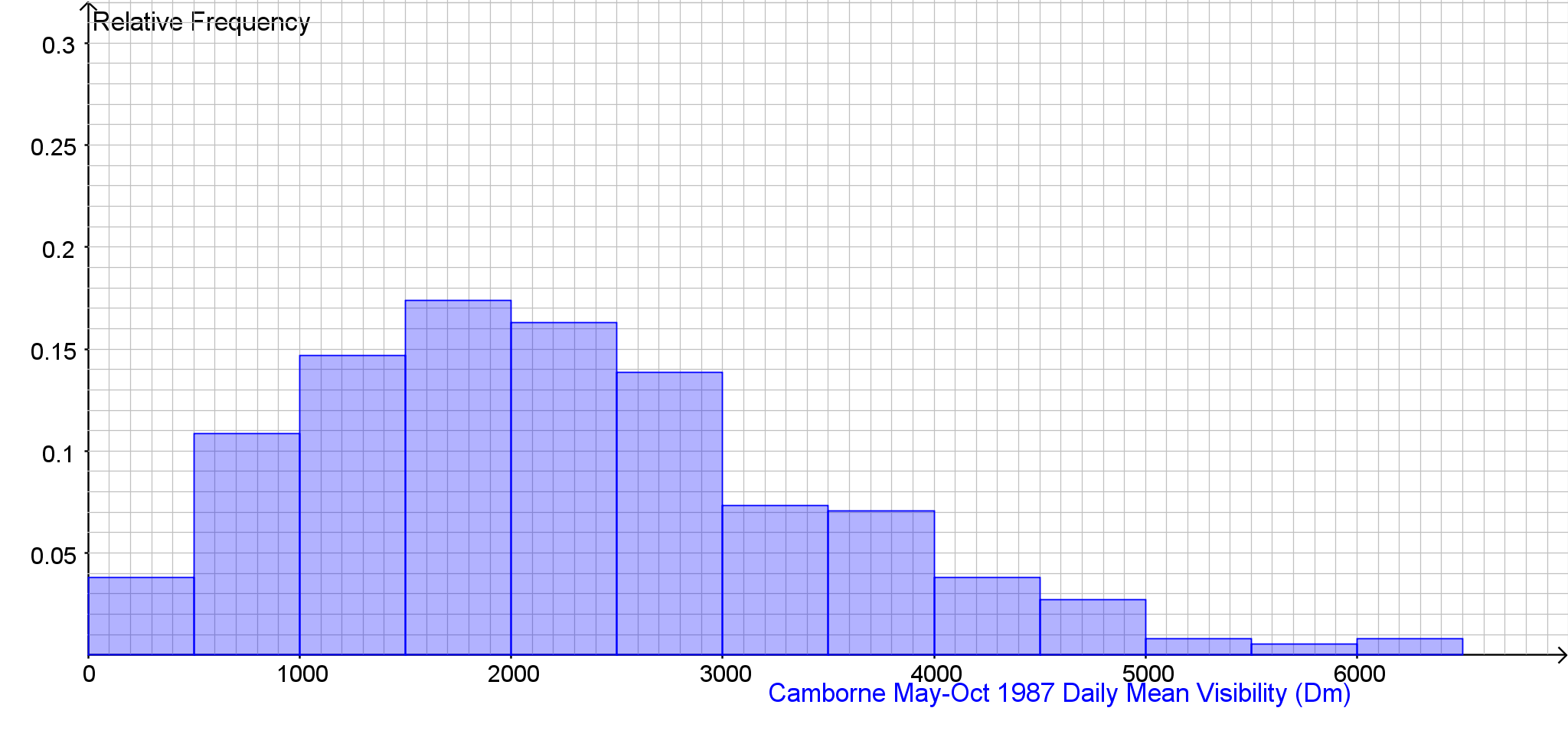 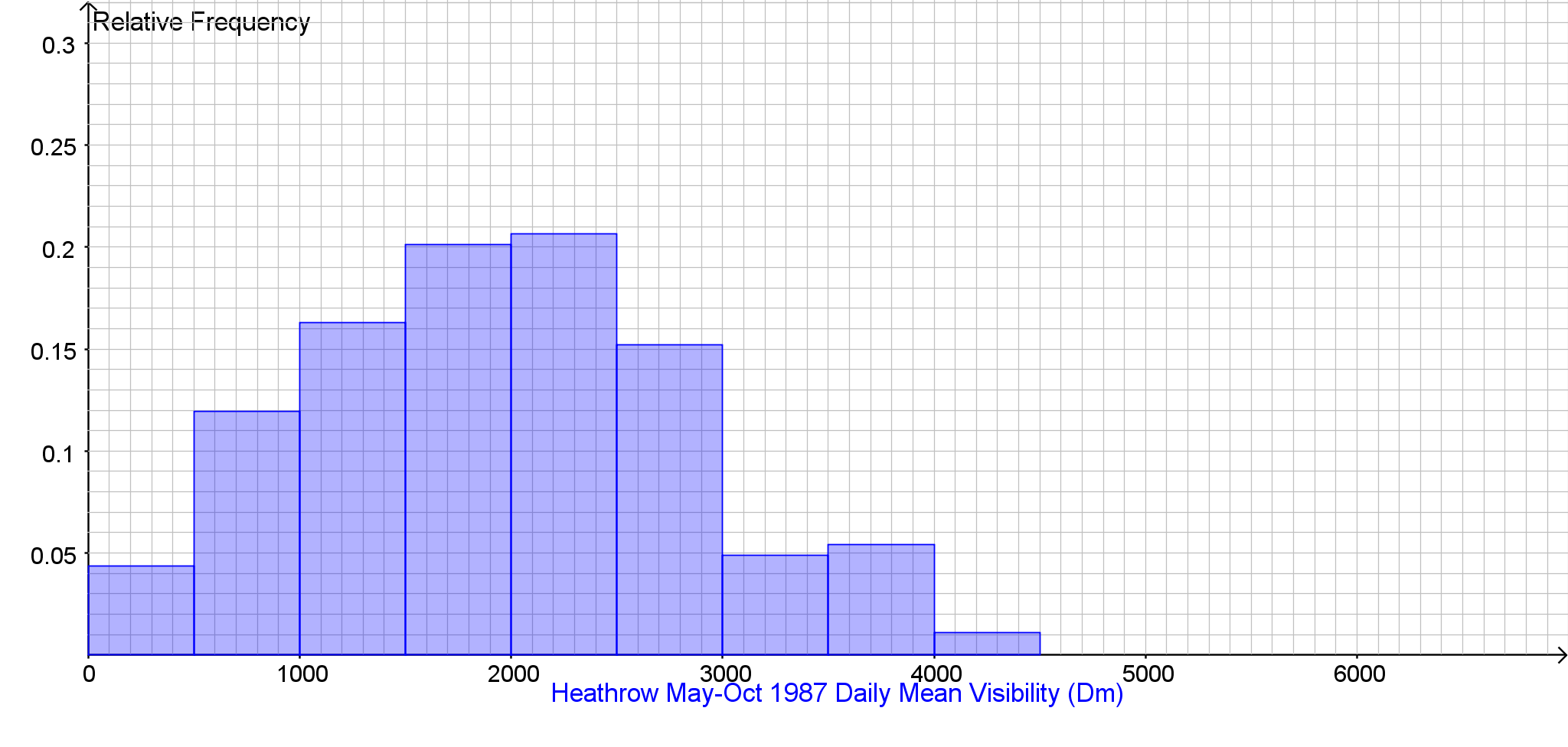 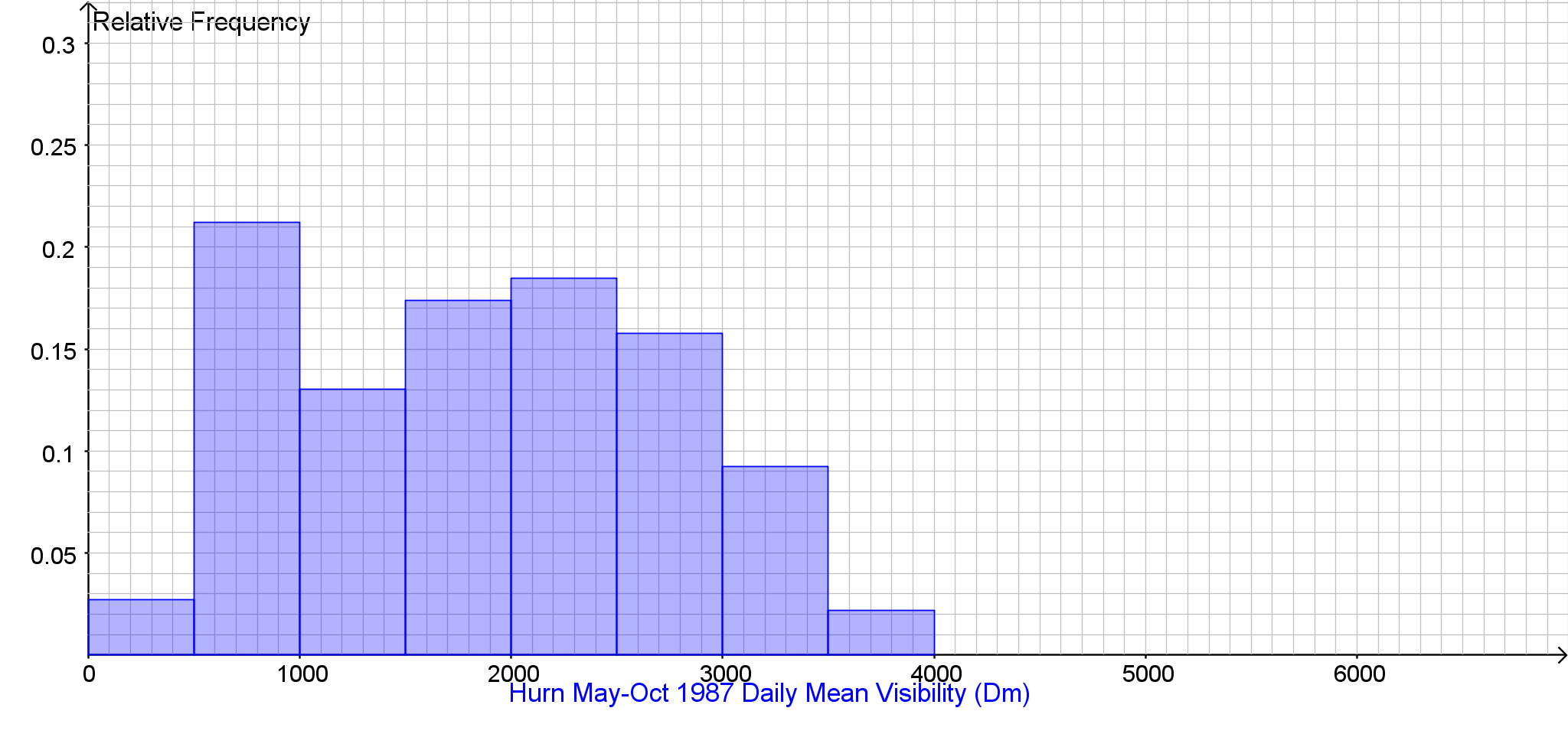 Daily Mean Visibility (Dm) 		Back to the Index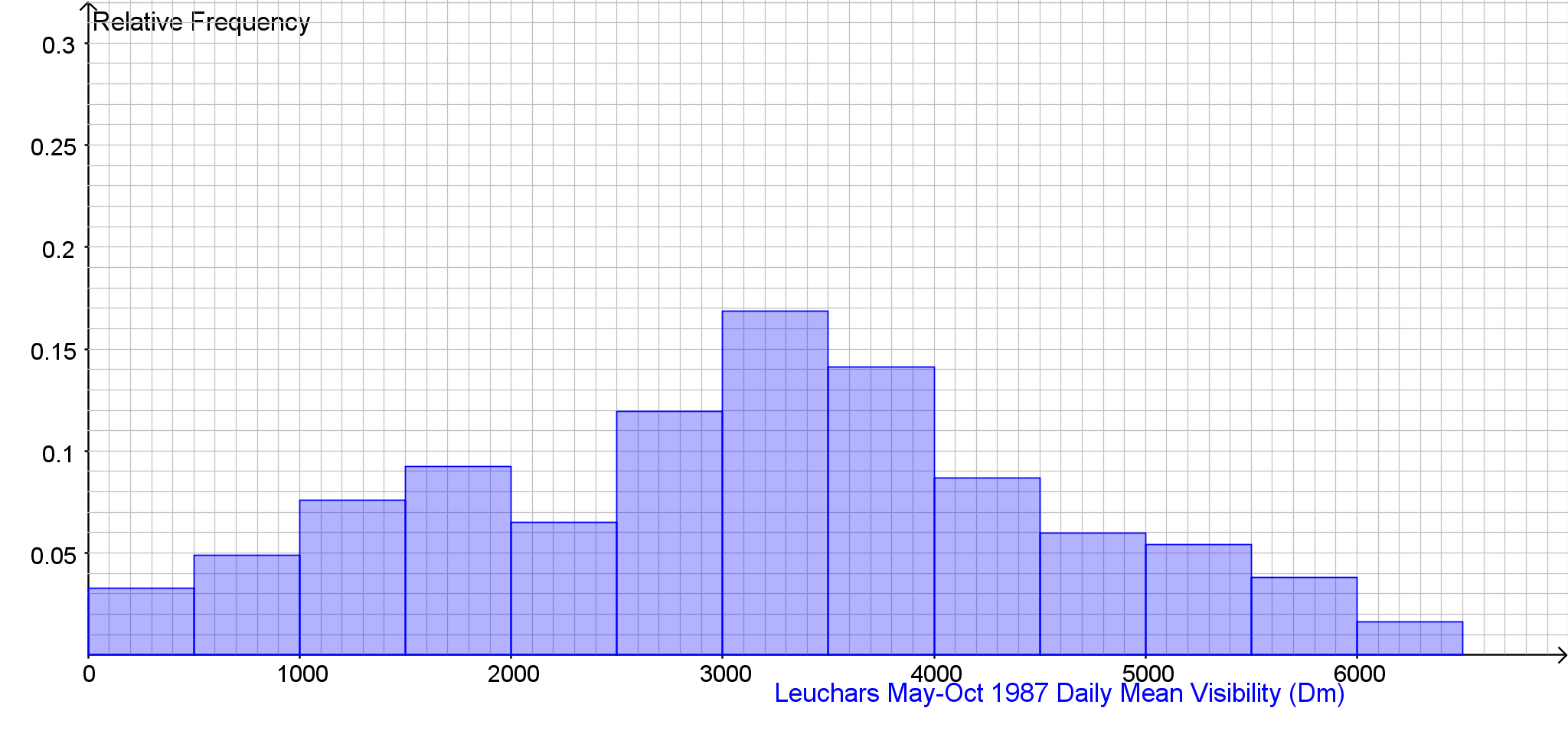 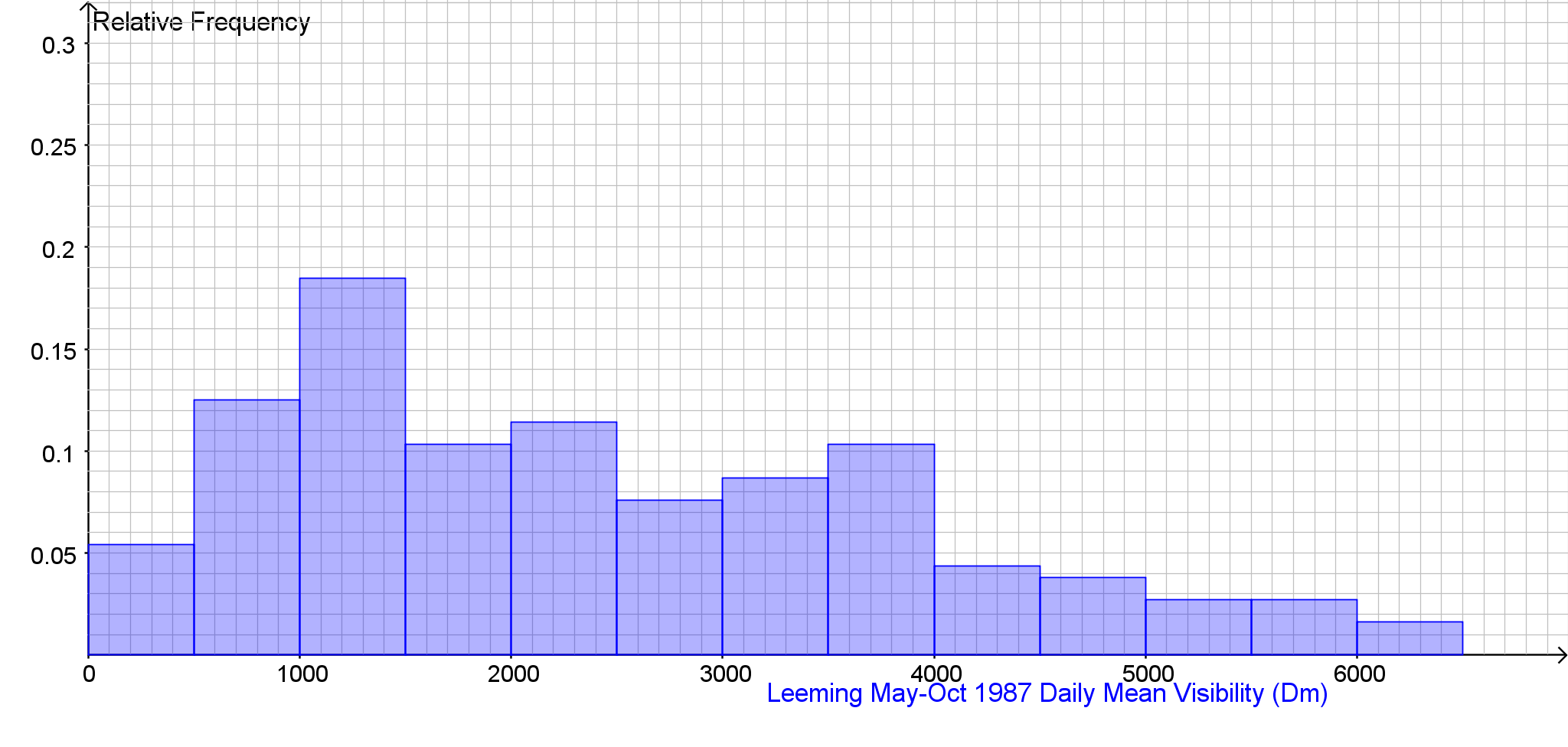 Daily Mean Visibility (Dm) 		Back to the Index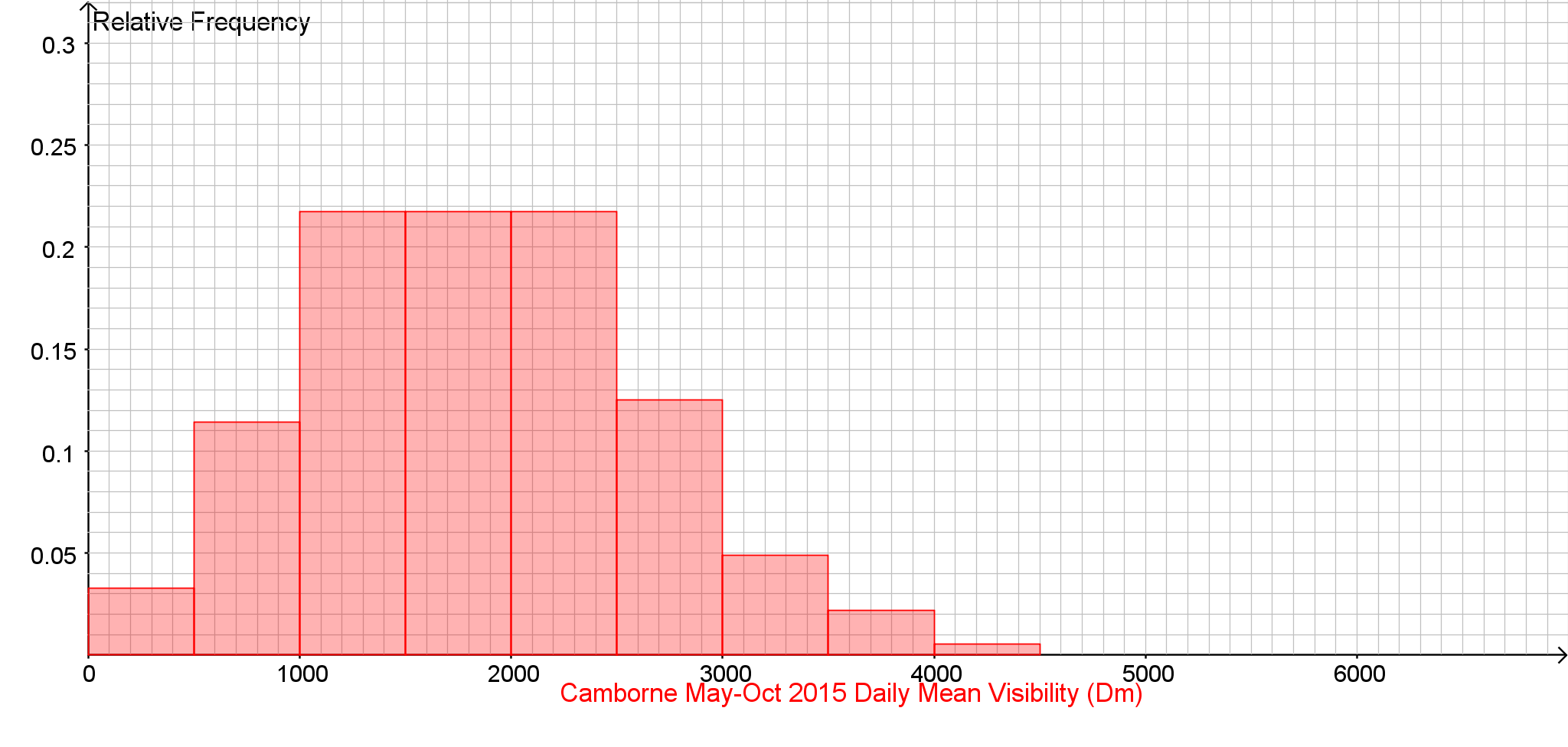 Daily Mean Visibility (Dm) 		Back to the Index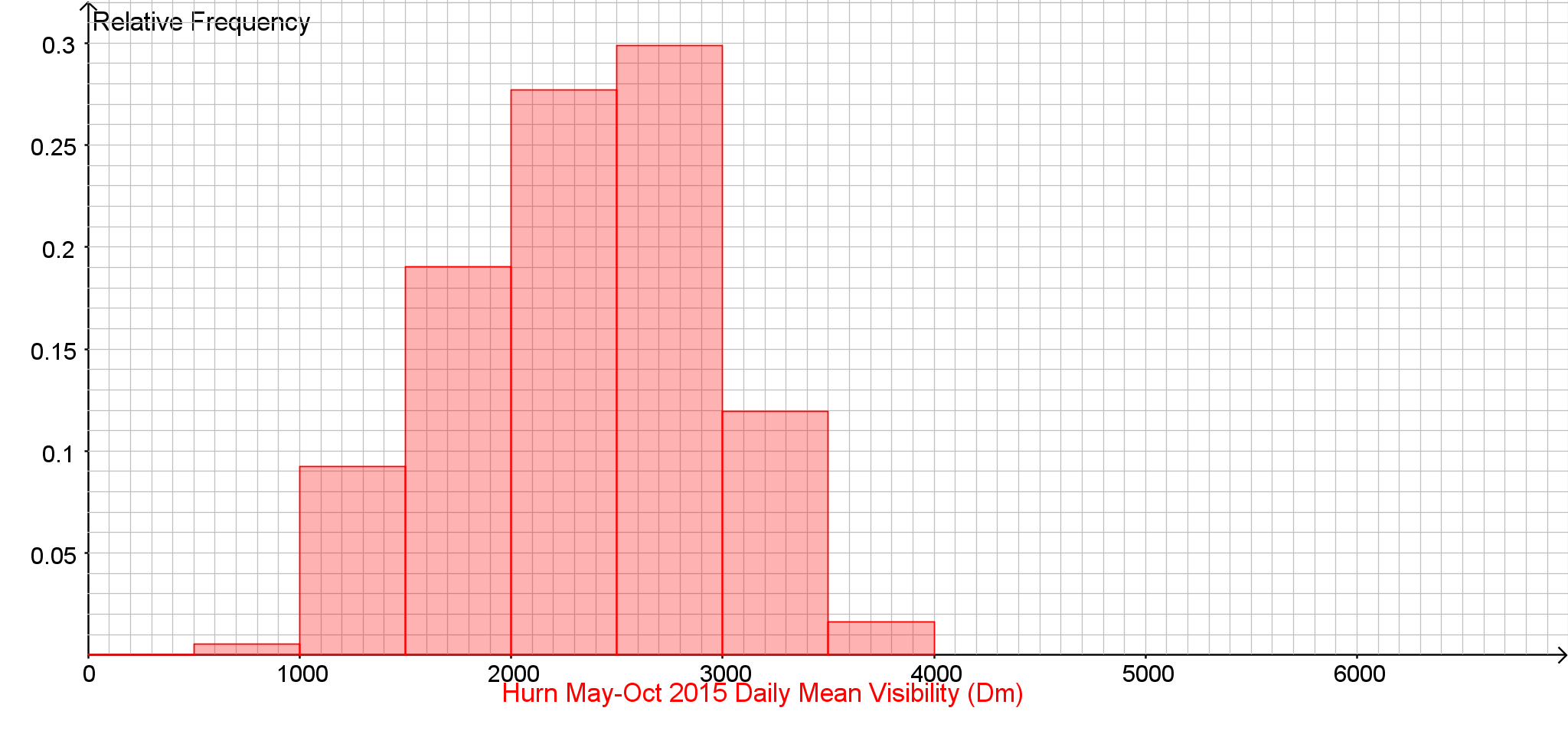 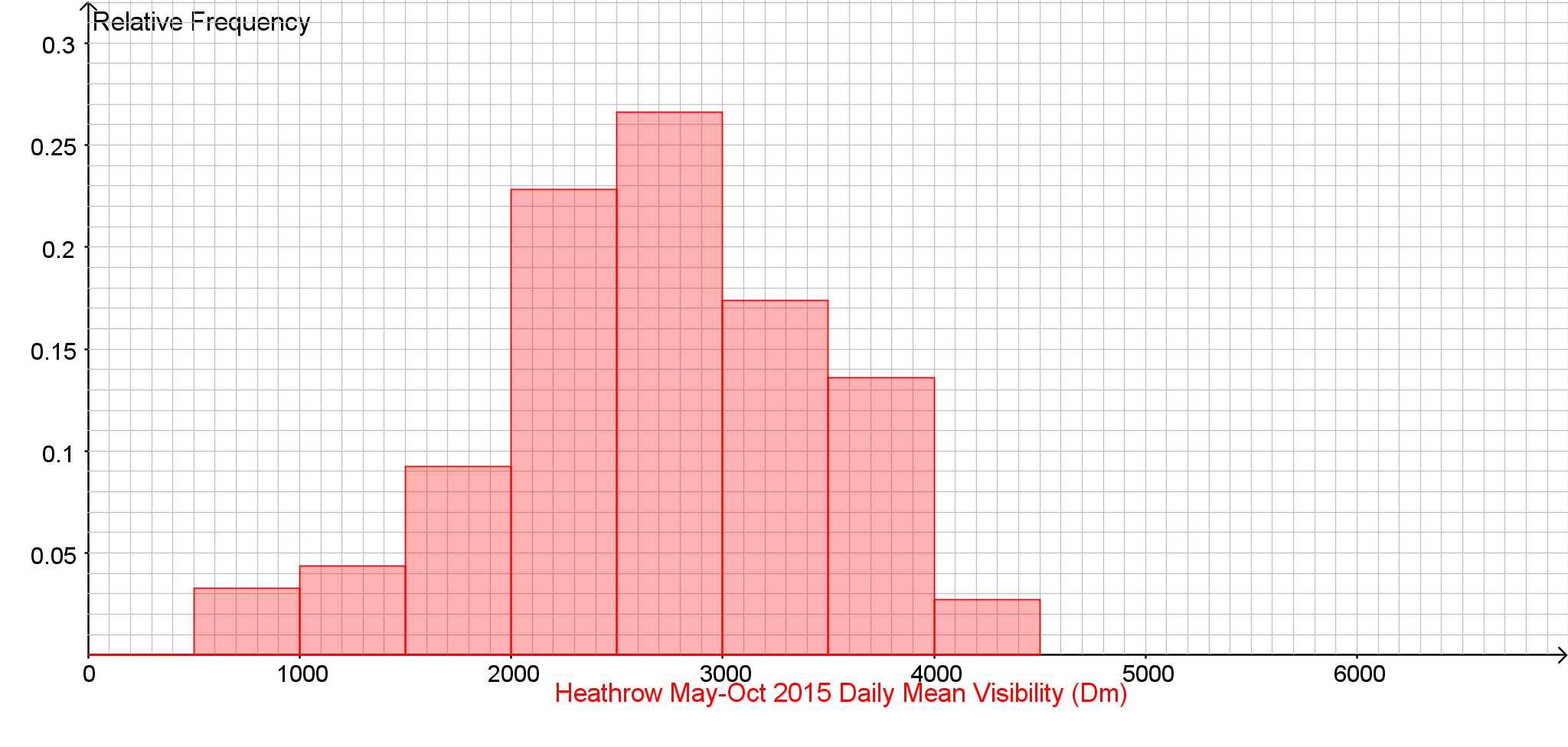 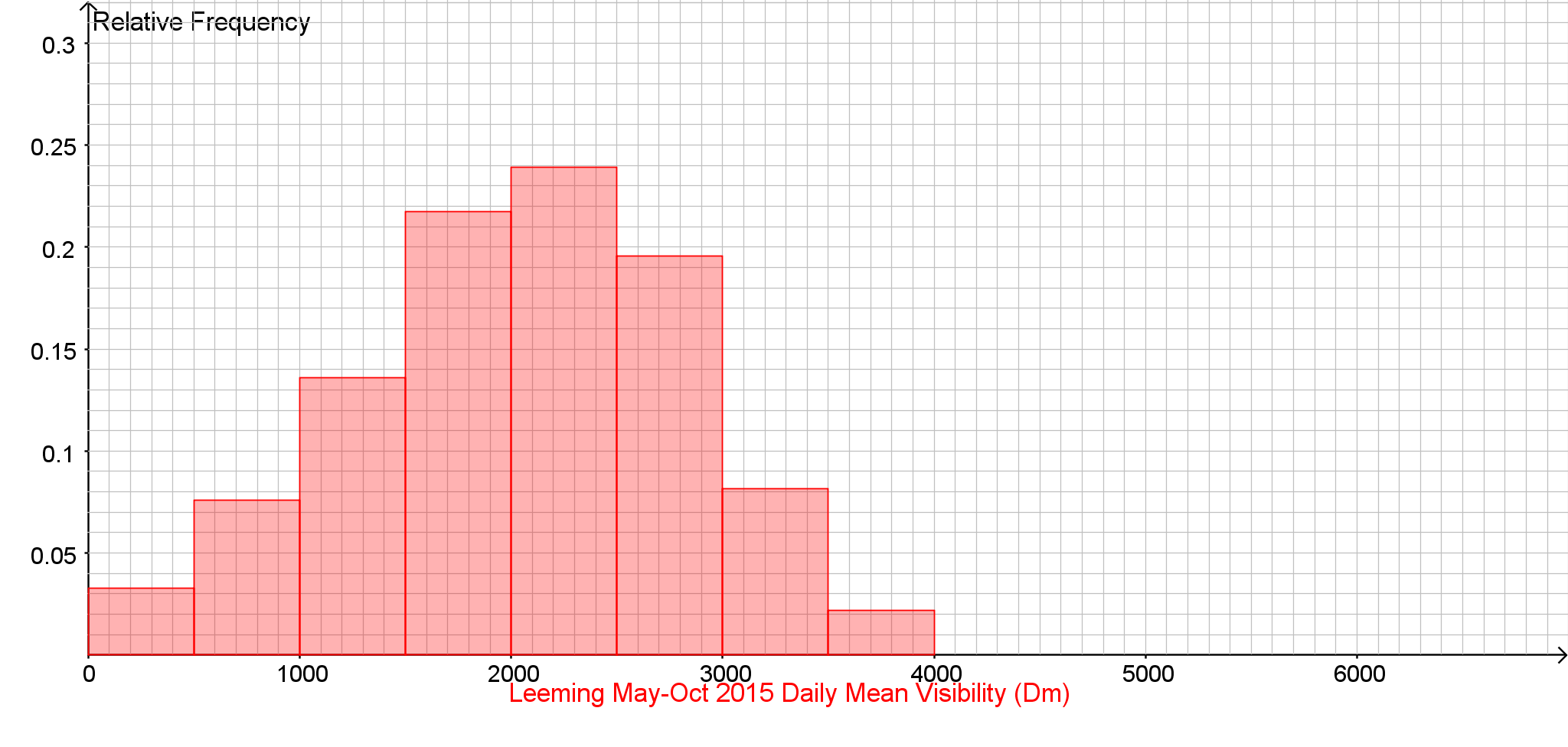 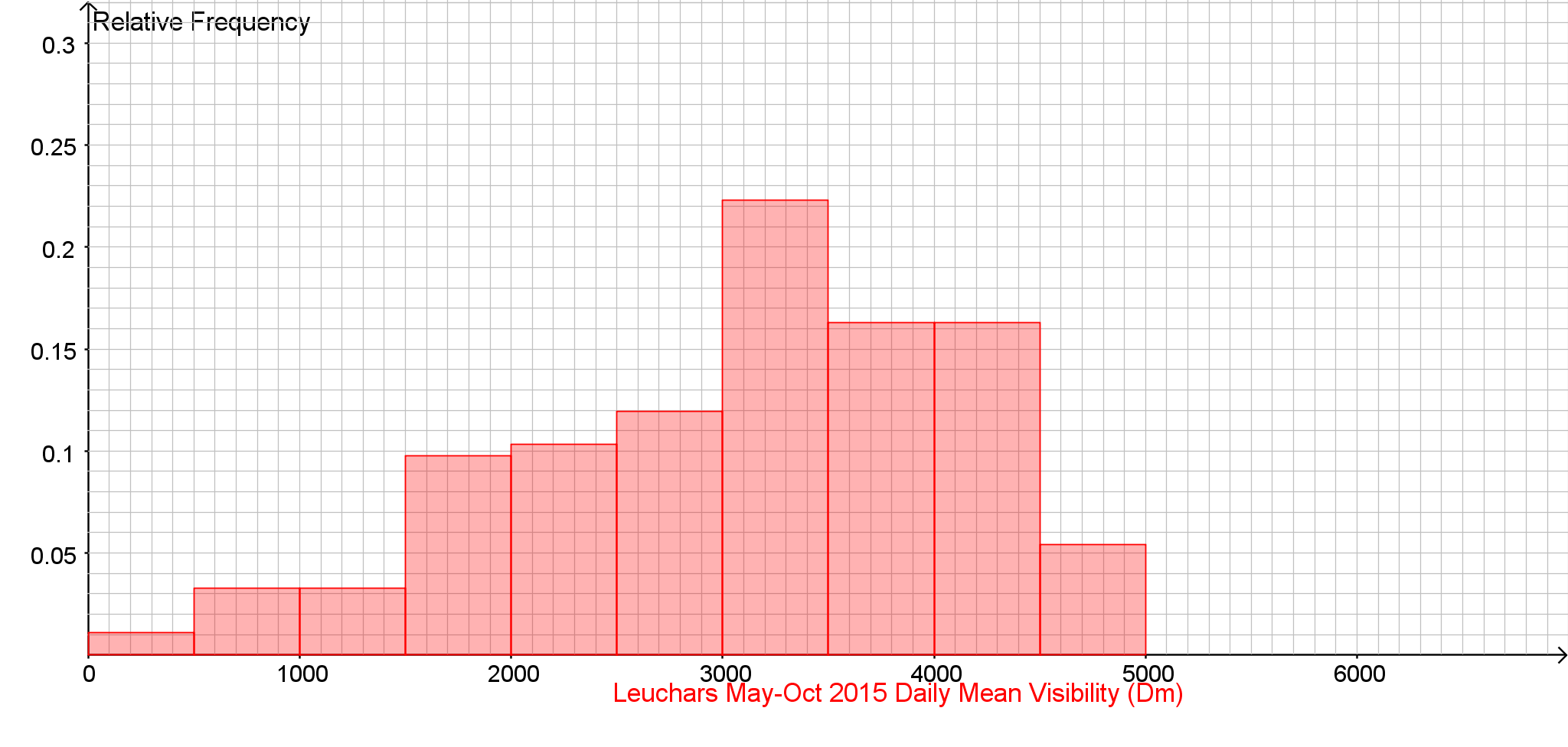 Daily Mean Visibility (Dm) 		Back to the IndexDaily Mean Visibility (Dm) 		Back to the IndexDaily Mean Visibility (Dm) 		Back to the IndexDaily Mean Visibility (Dm) 		Back to the IndexDaily Mean Pressure (hPa) 		Back to the Index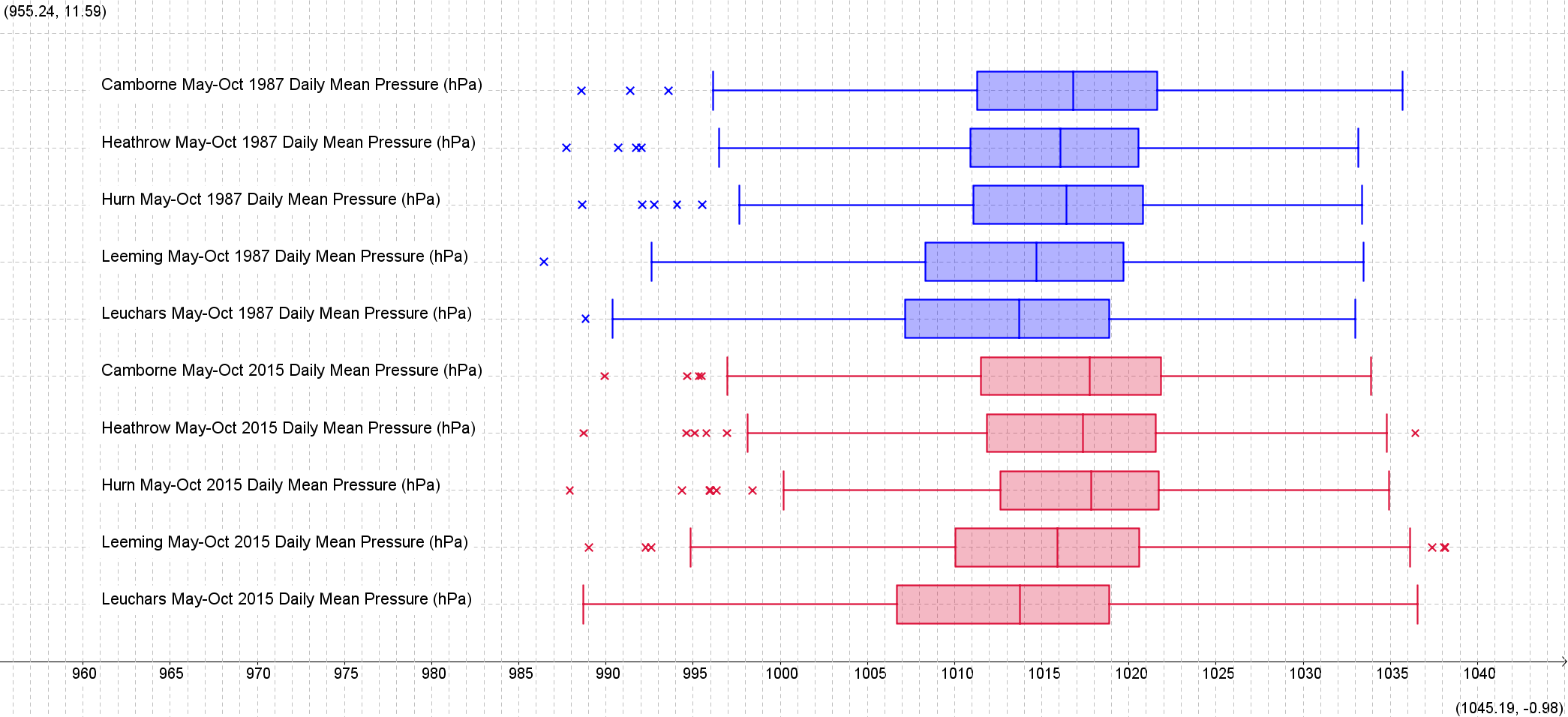 Daily Mean Pressure (hPa) 		Back to the Index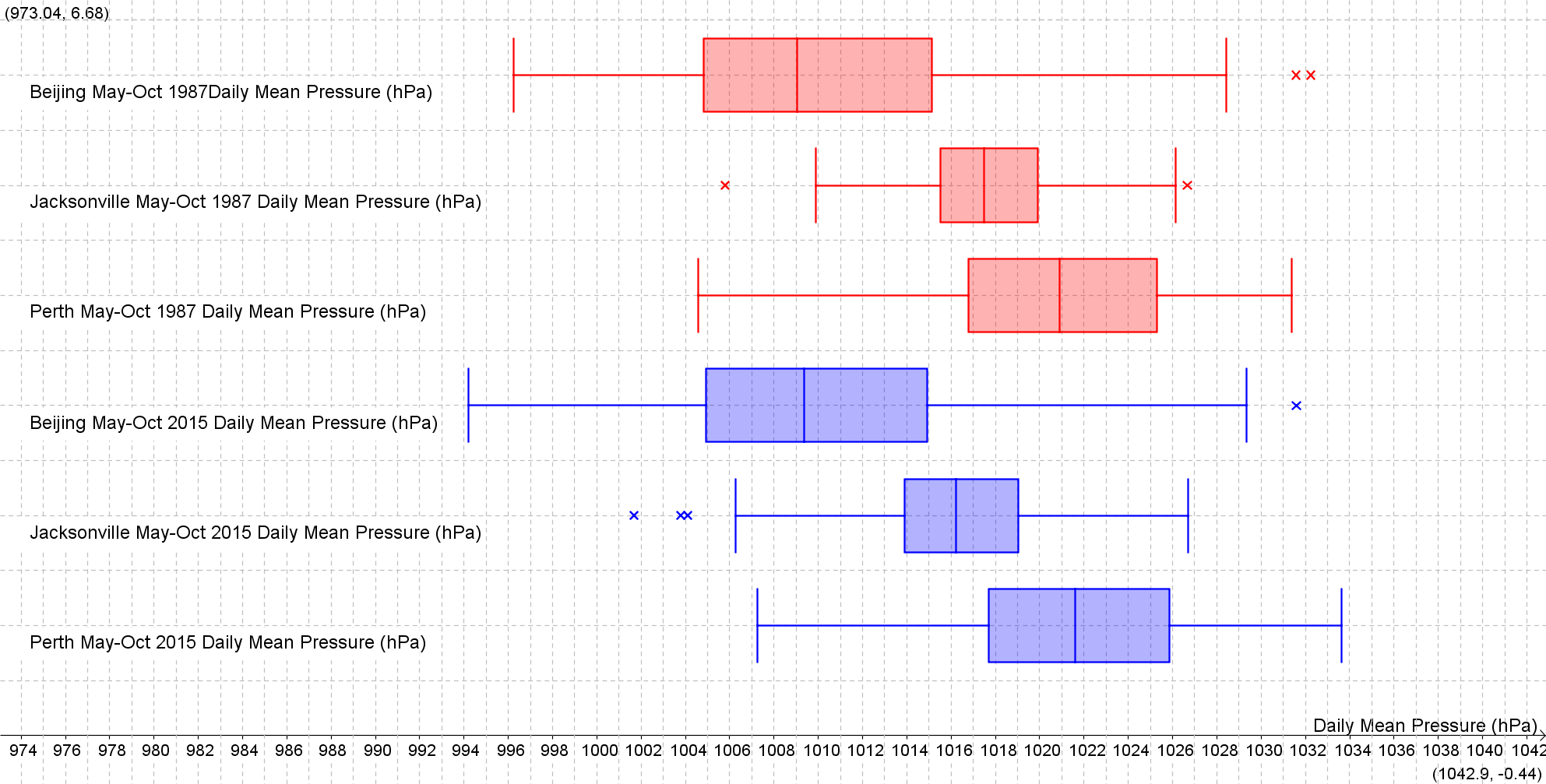 Daily Mean Pressure (hPa)	Back to the IndexDaily Mean Pressure (hPa)	Back to the IndexDaily Mean Pressure (hPa) 		Back to the Index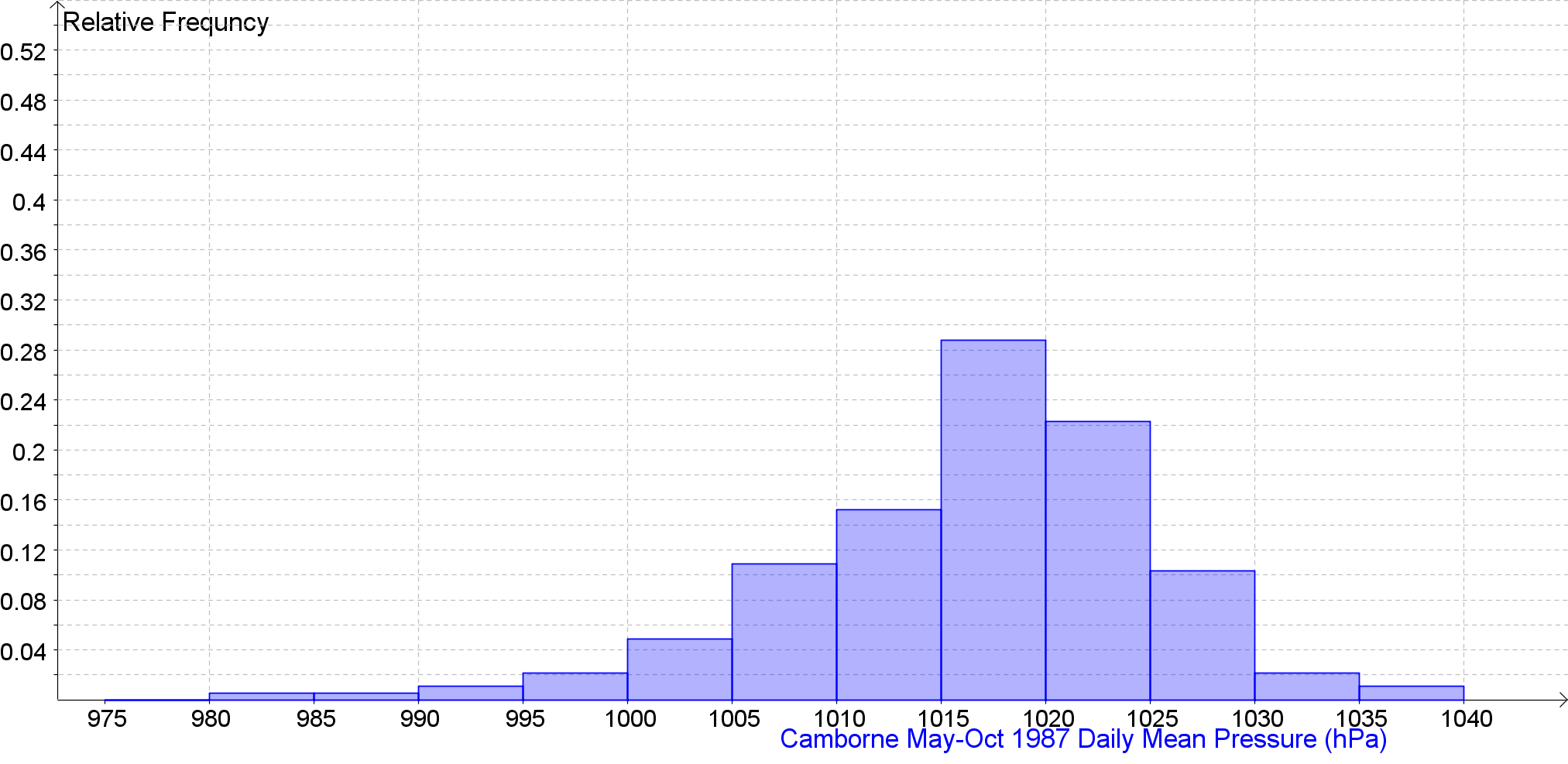 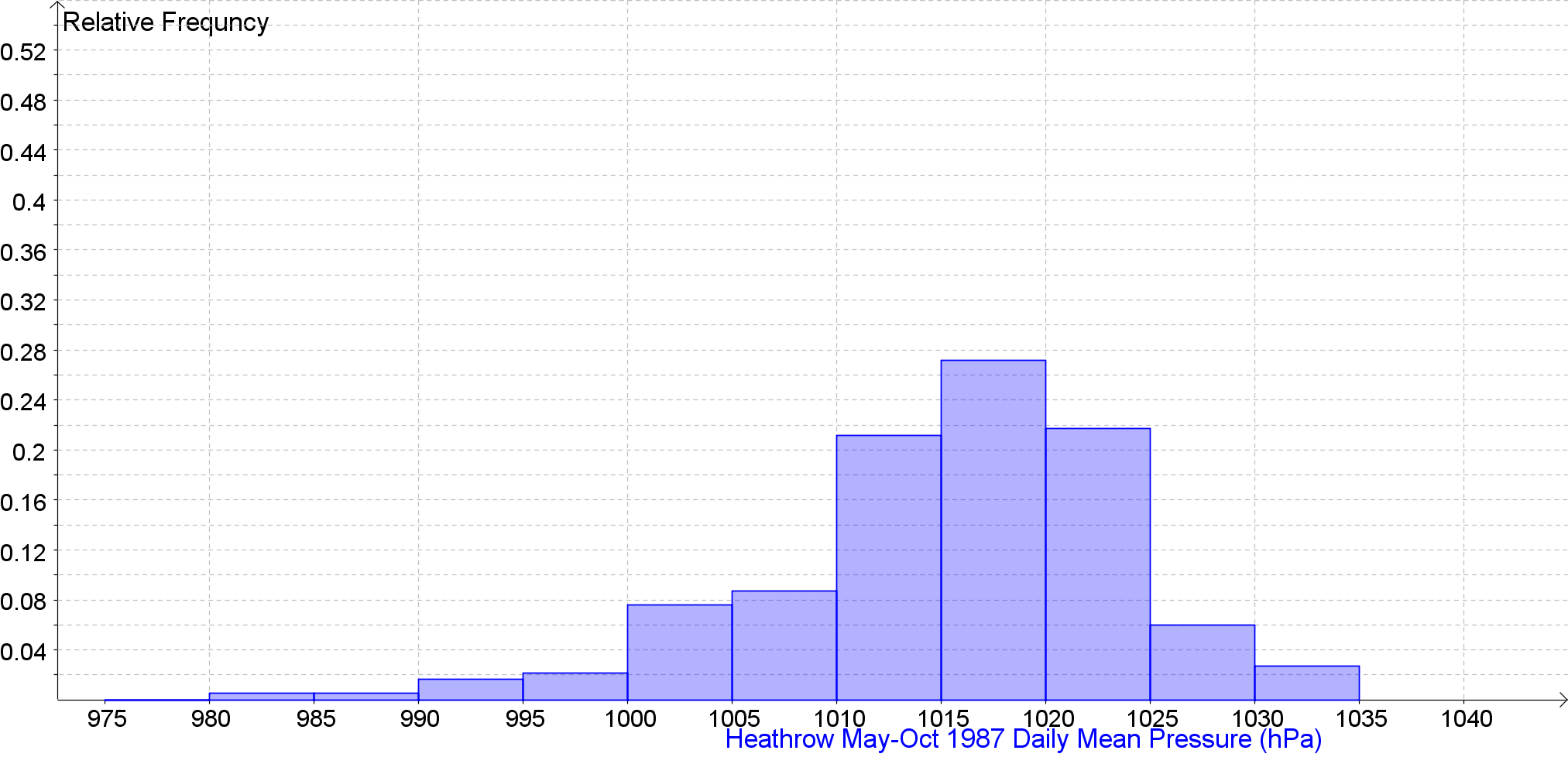 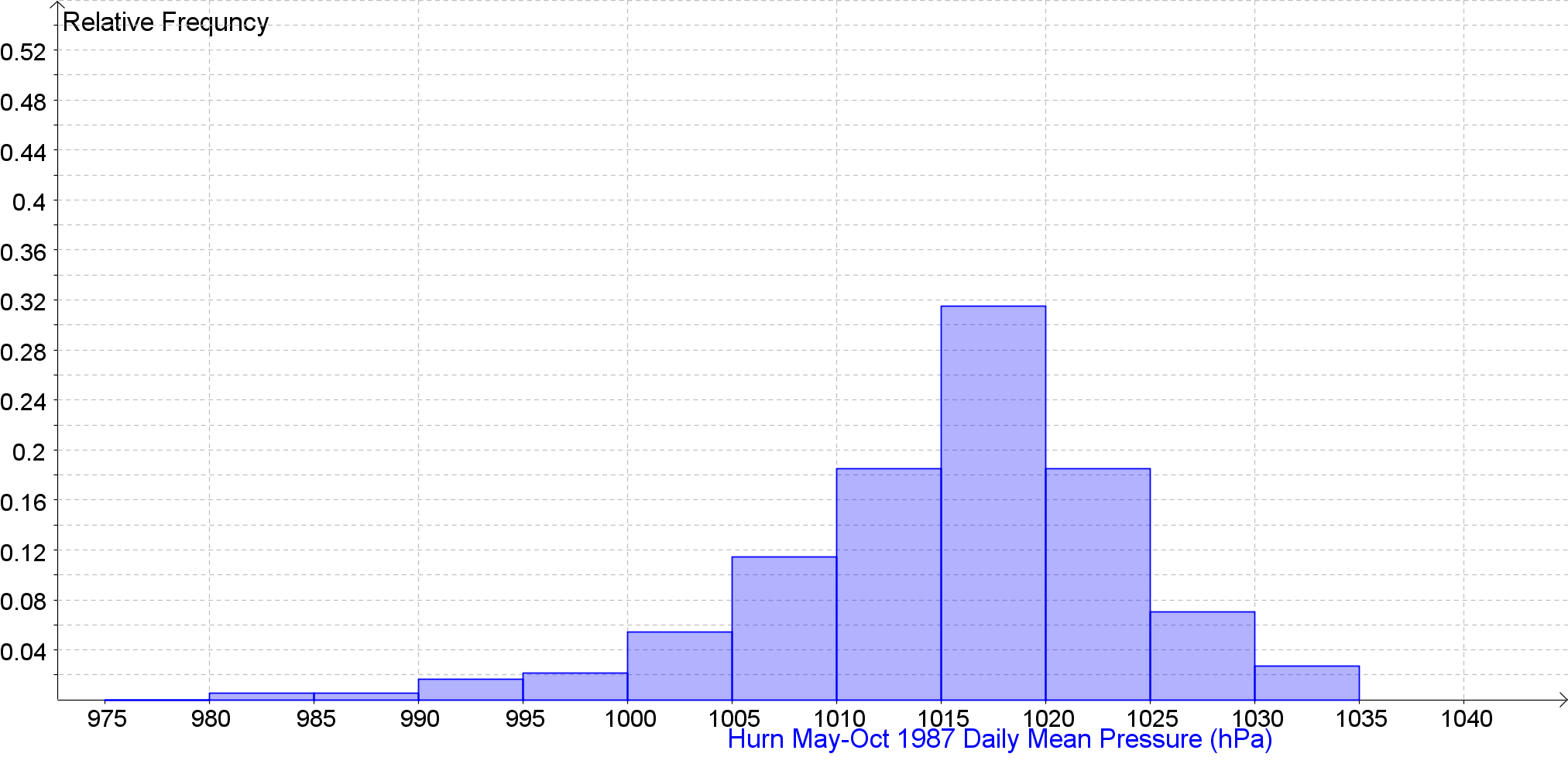 Daily Mean Pressure (hPa) 		Back to the Index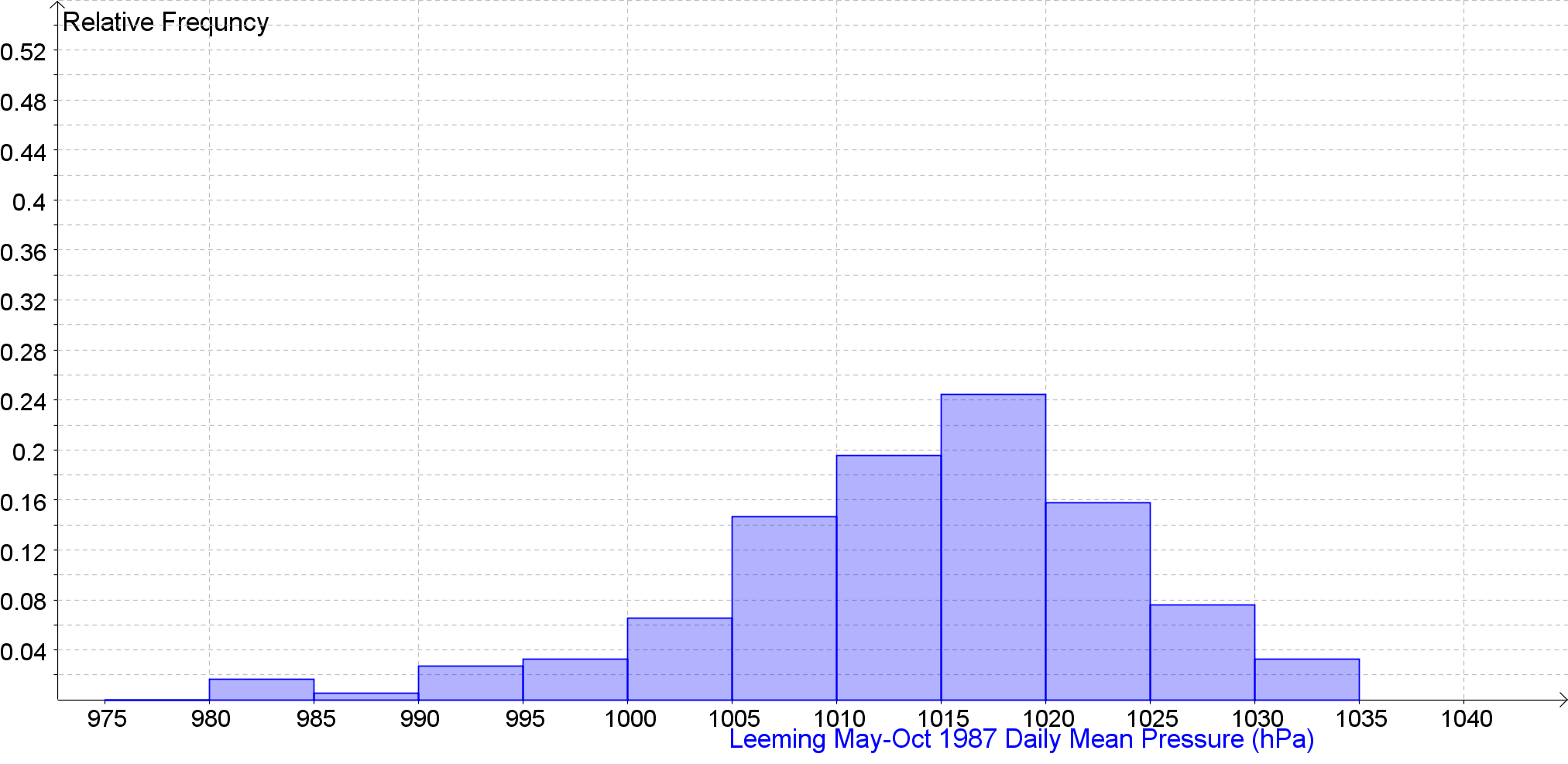 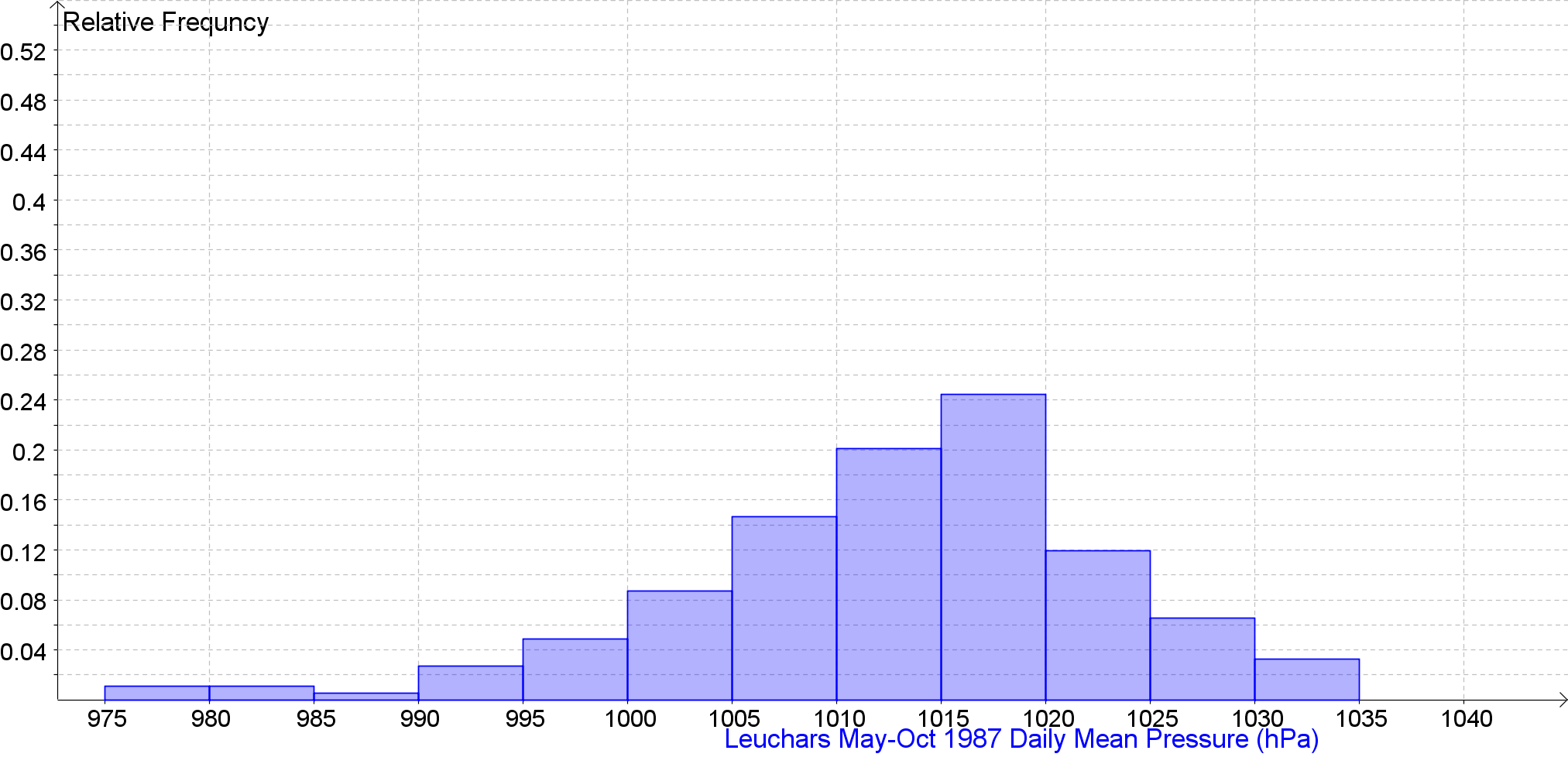 Daily Mean Pressure (hPa) 		Back to the Index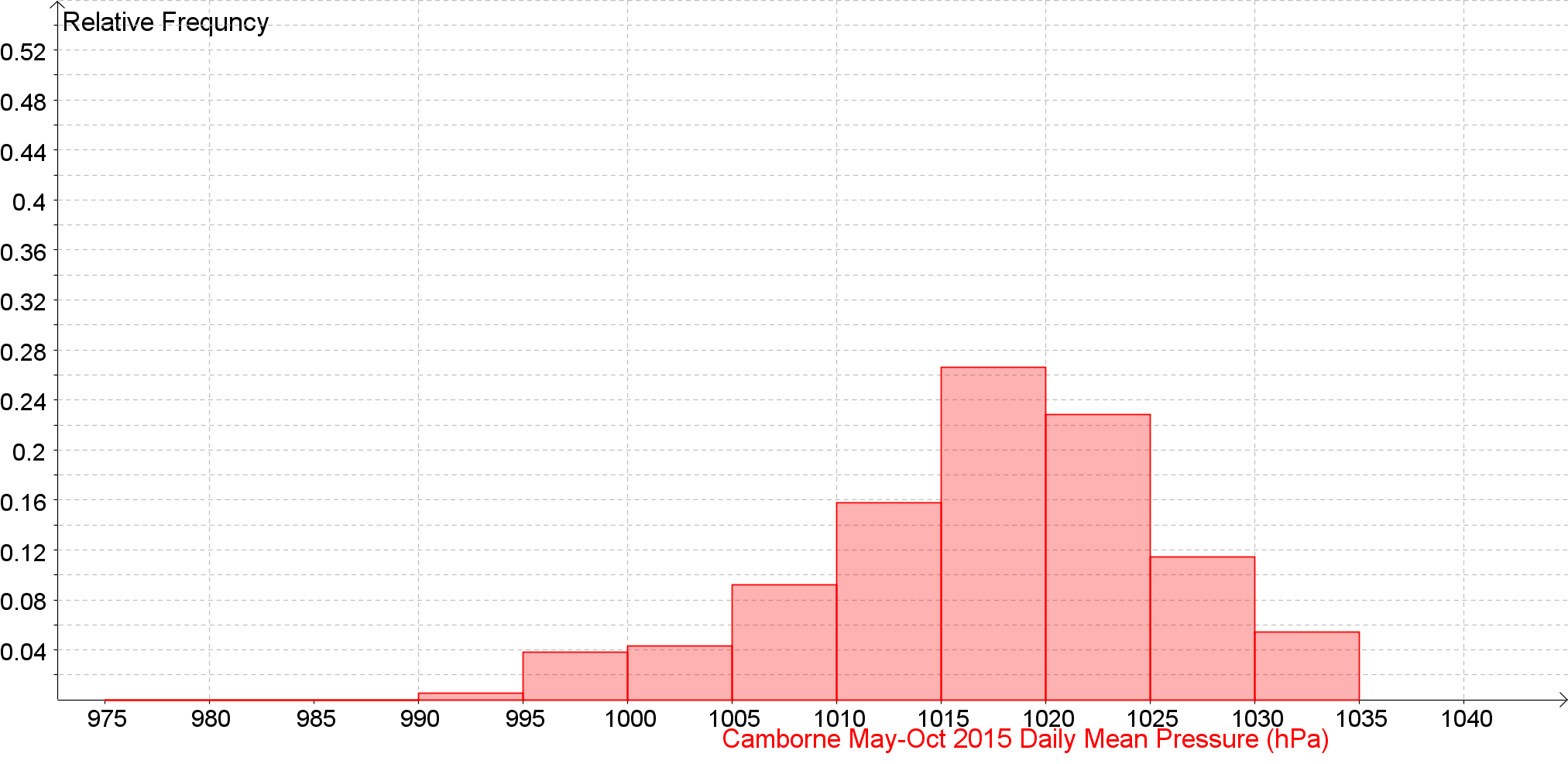 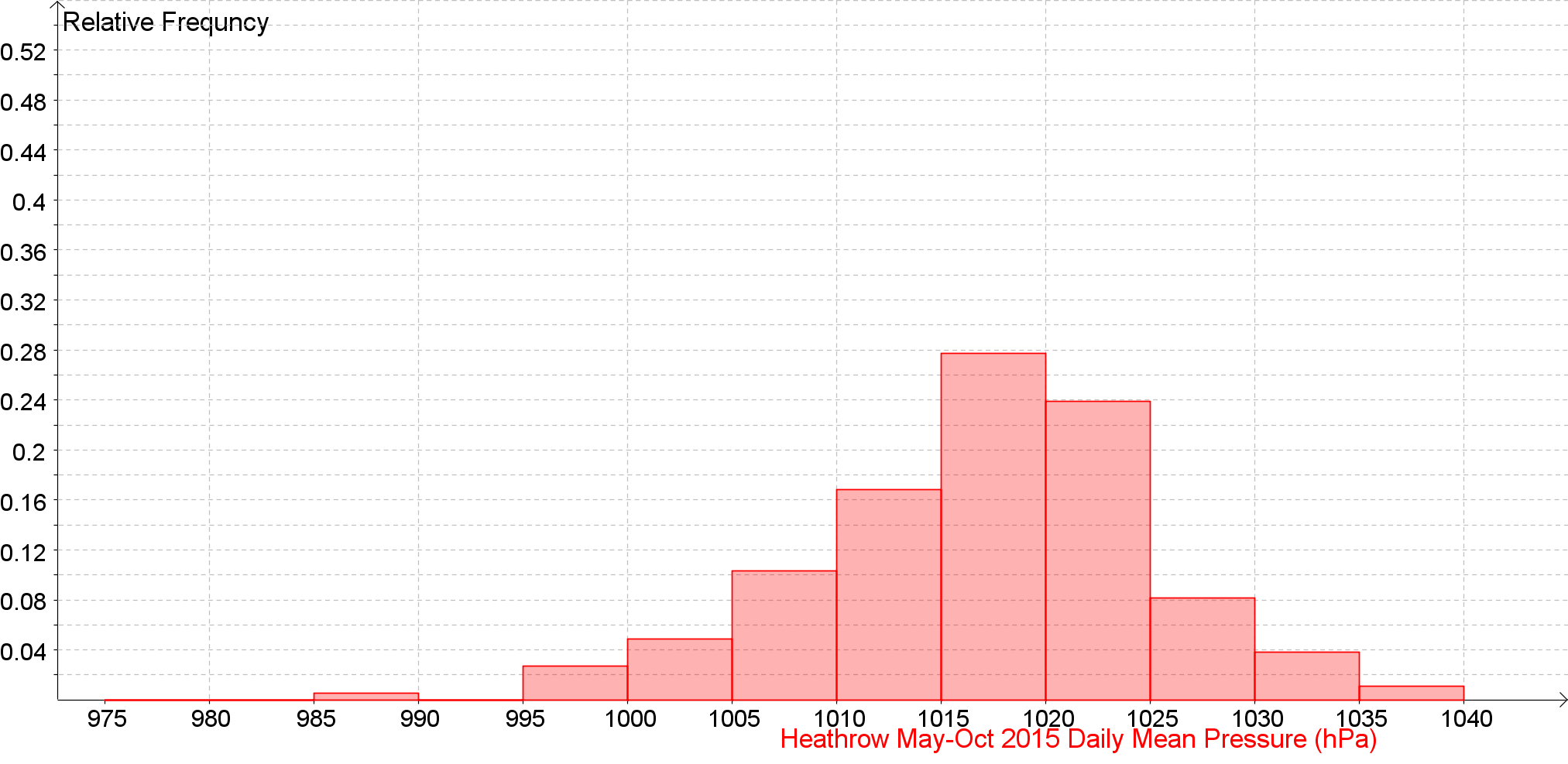 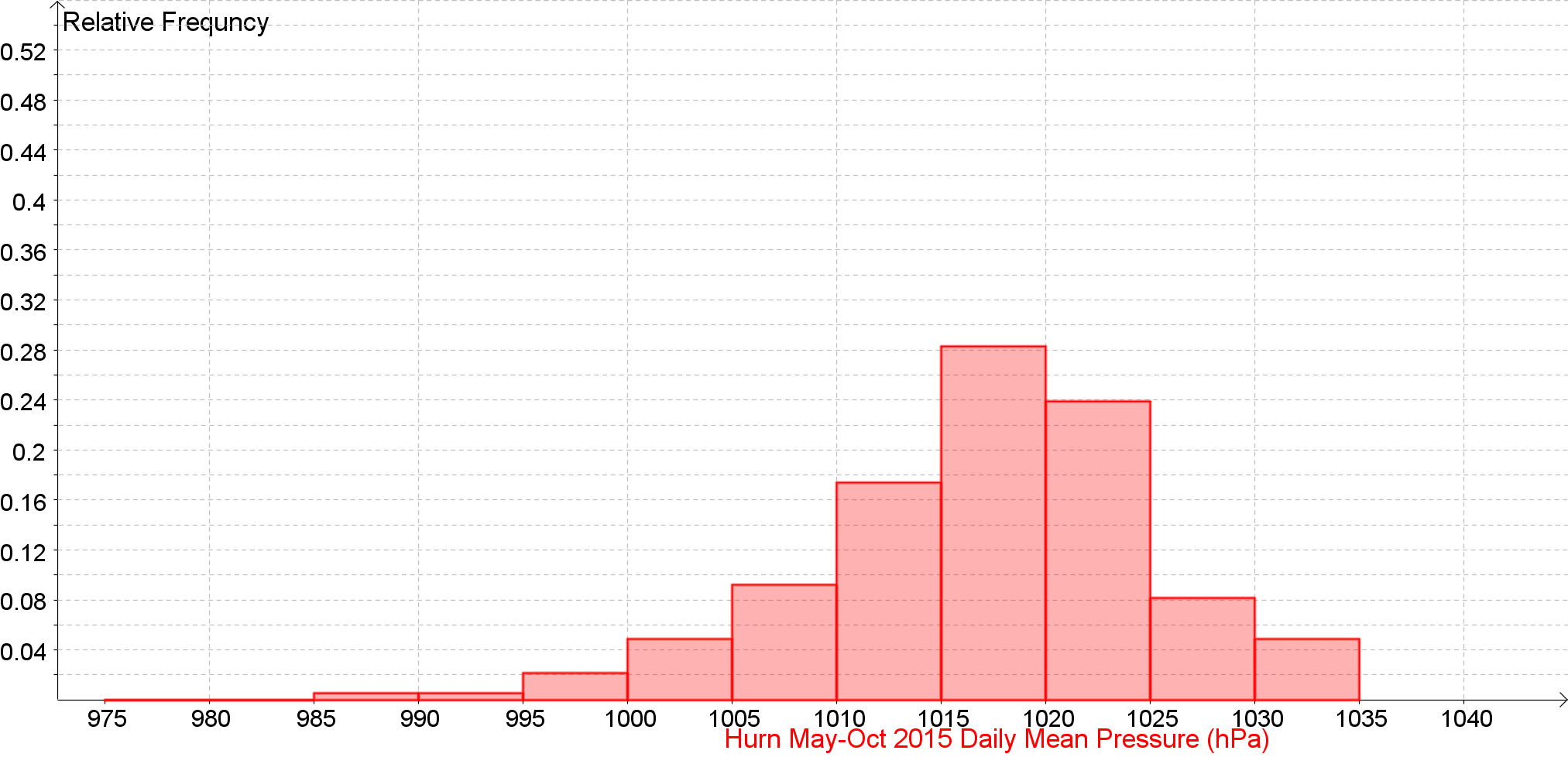 Daily Mean Pressure (hPa) 		Back to the Index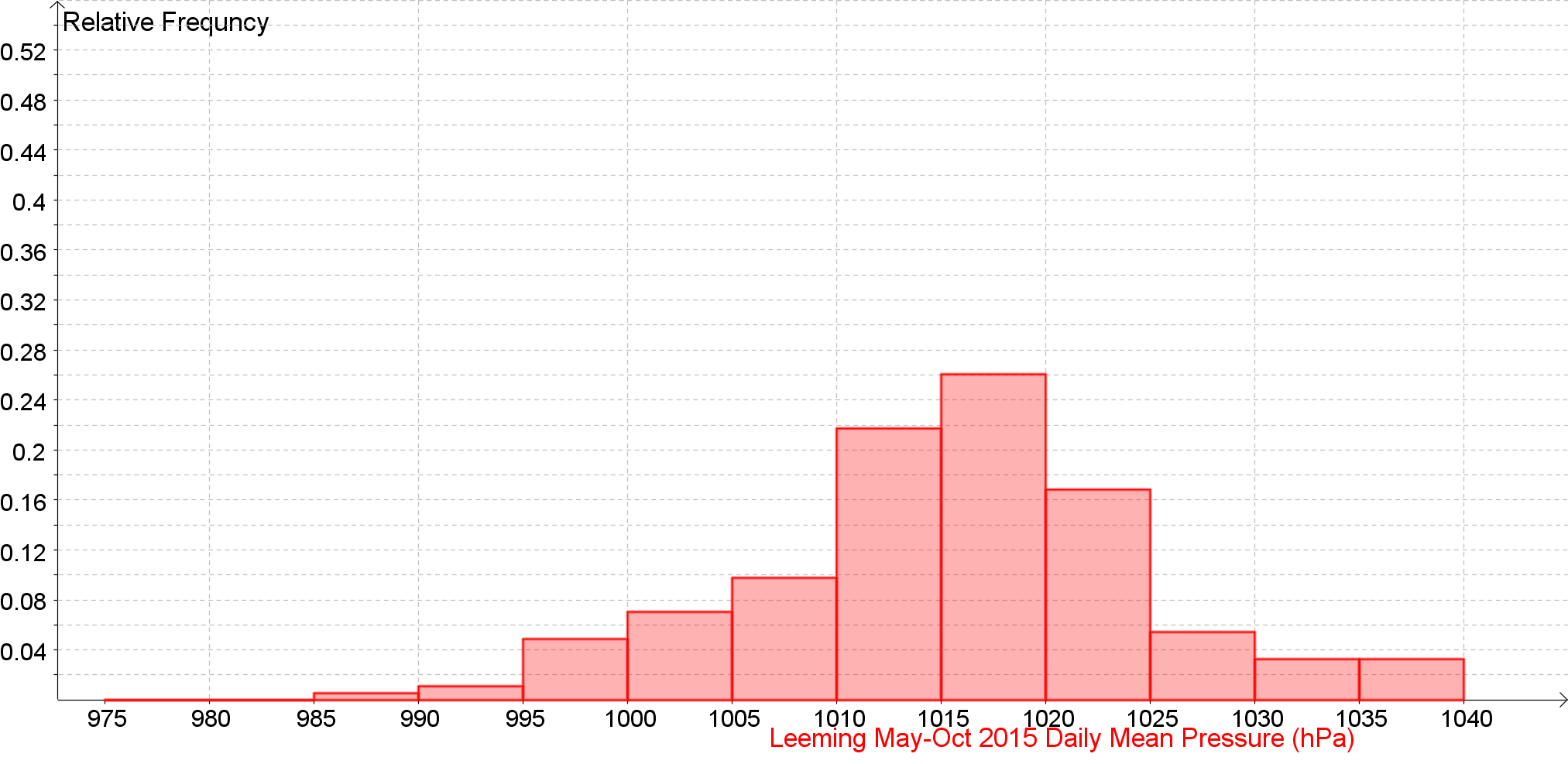 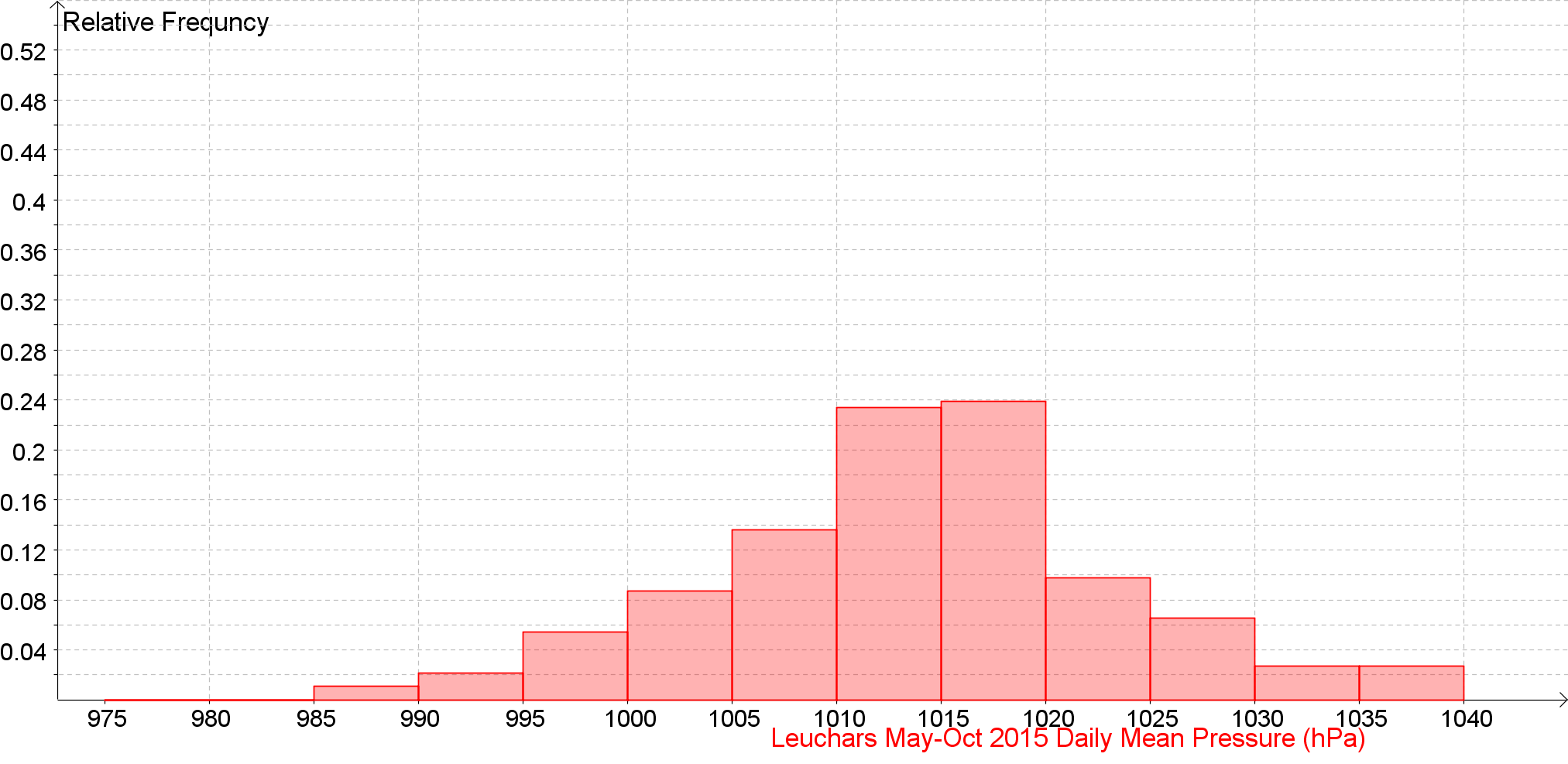 Daily Mean Pressure (hPa) 		Back to the Index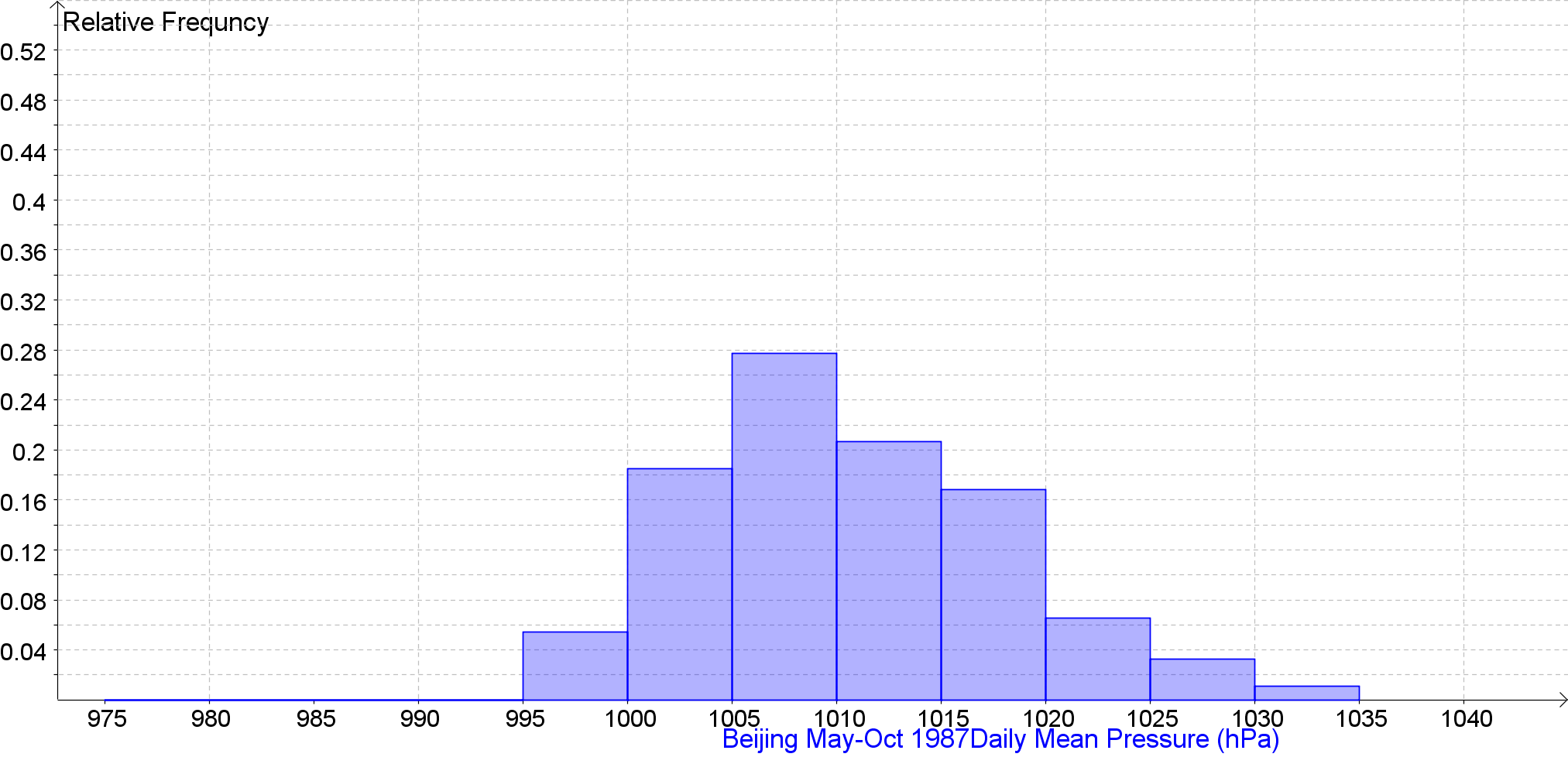 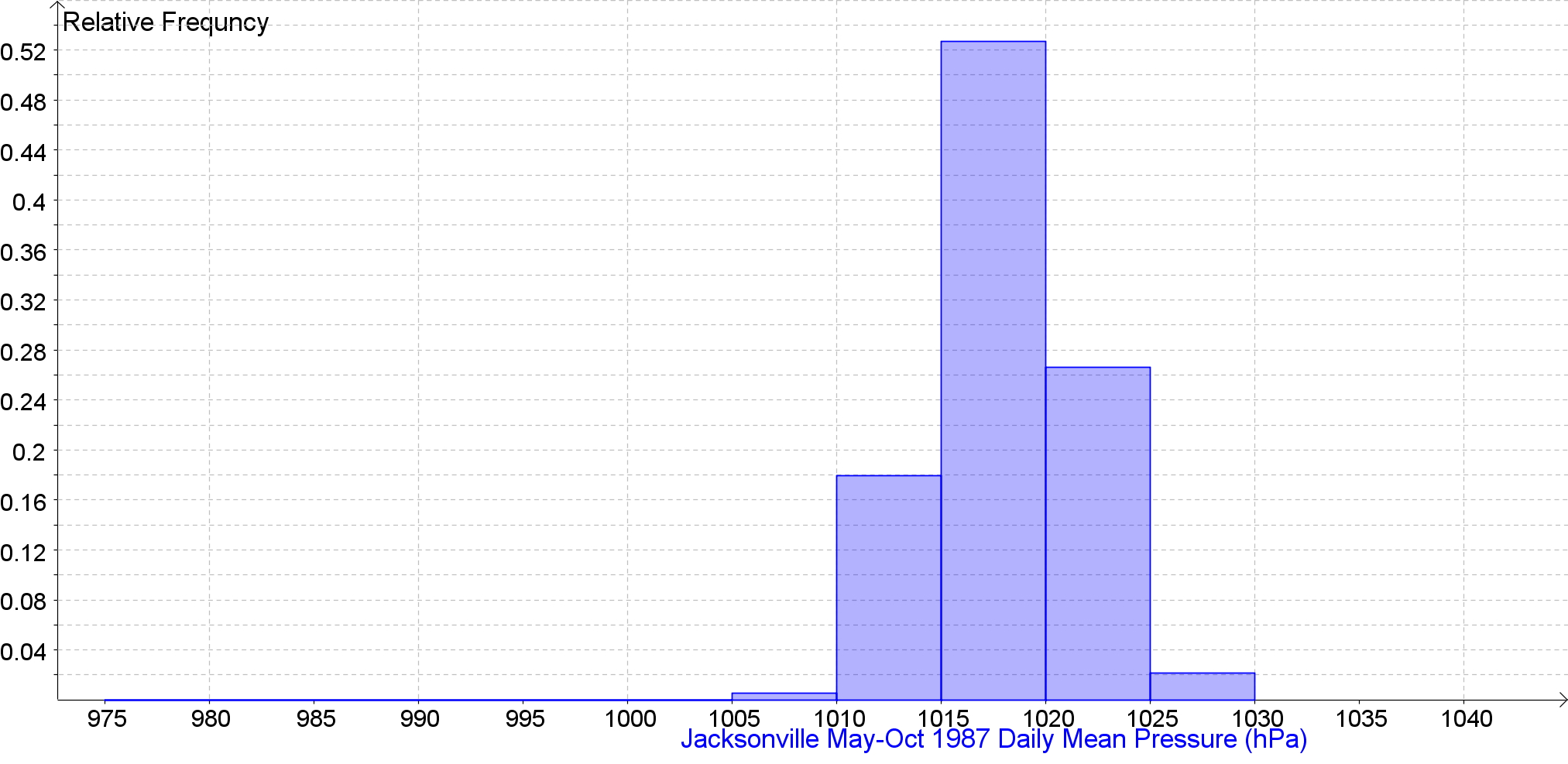 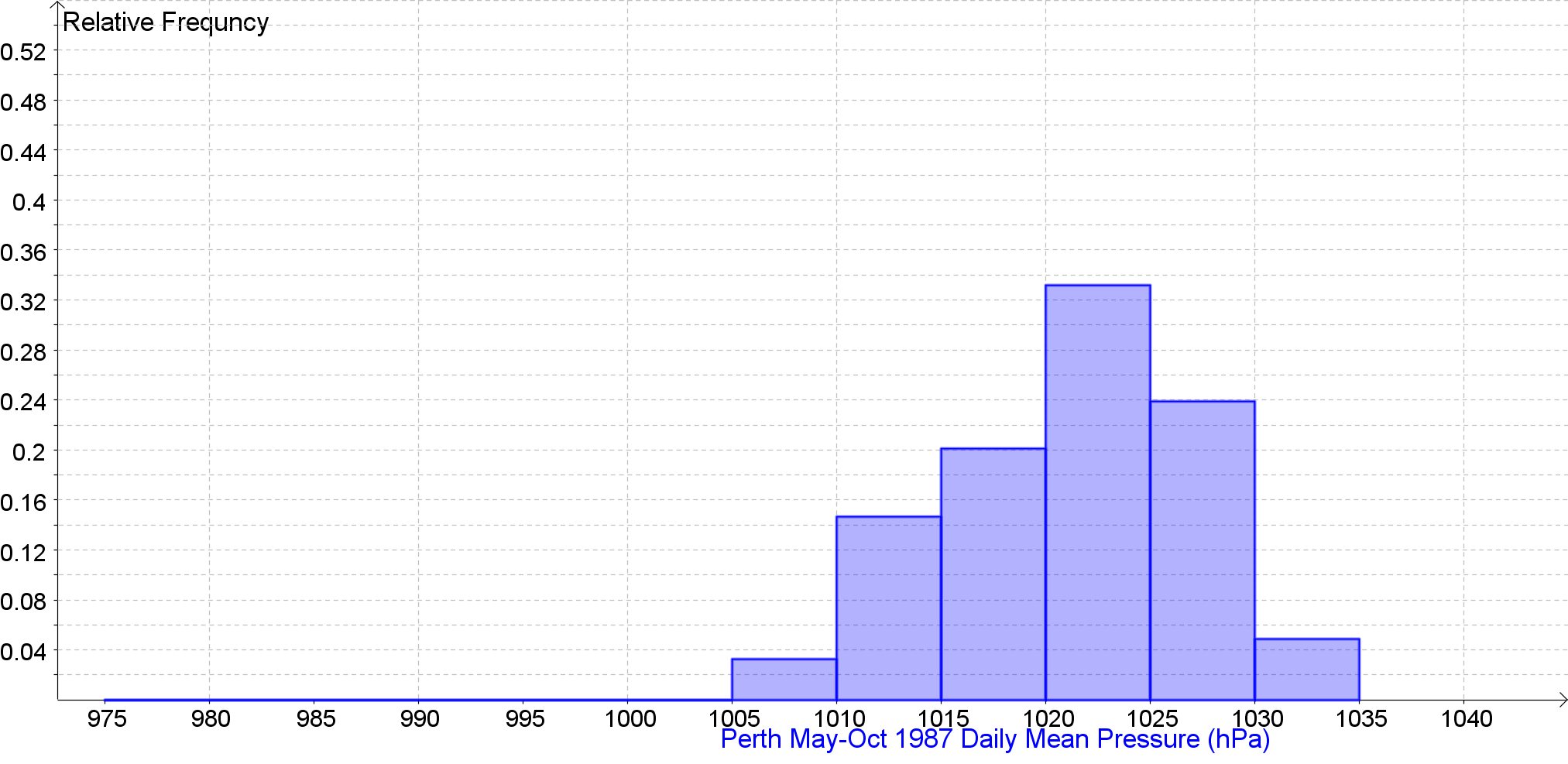 	Daily Mean Pressure (hPa) 		Back to the Index  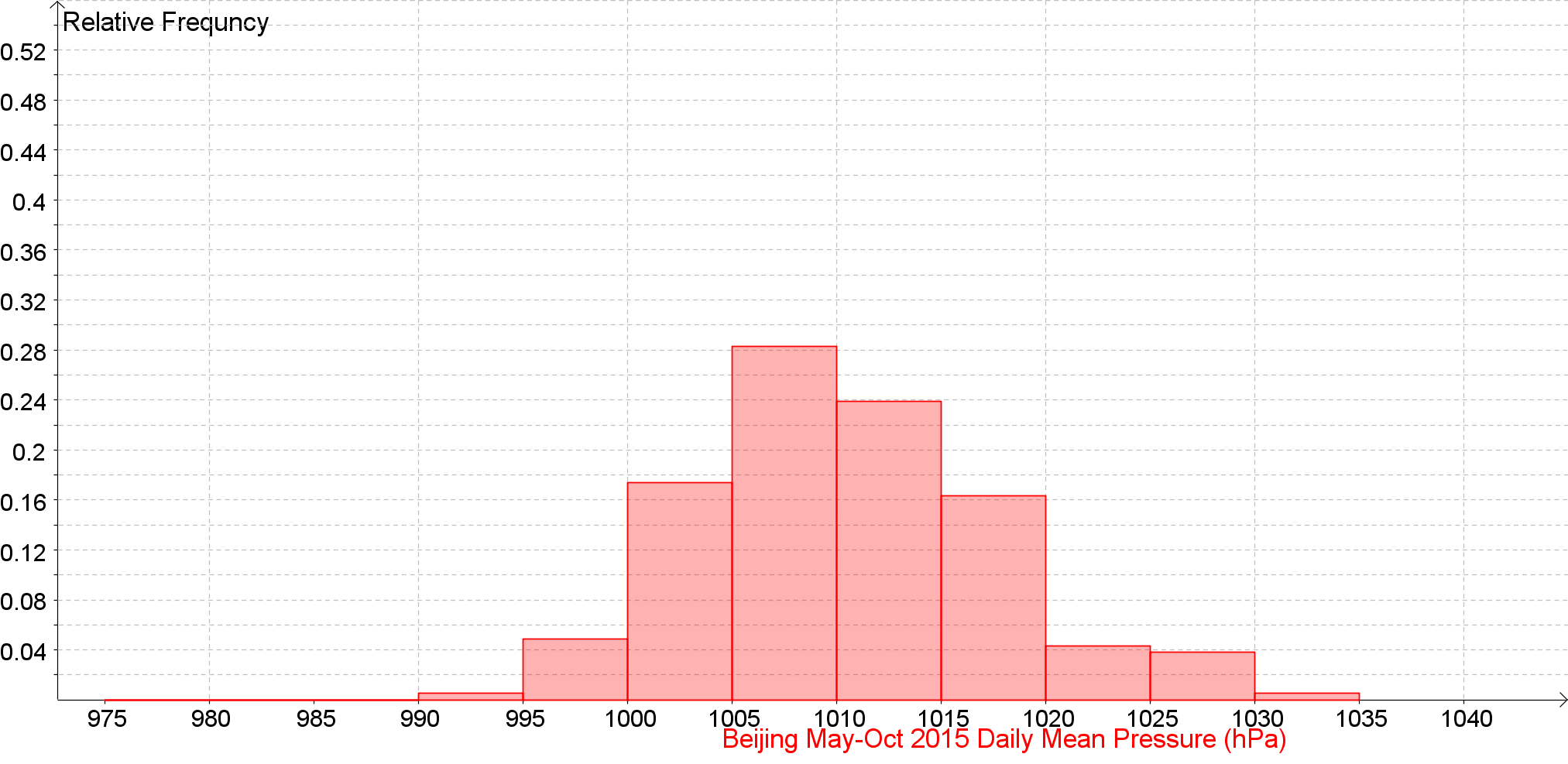 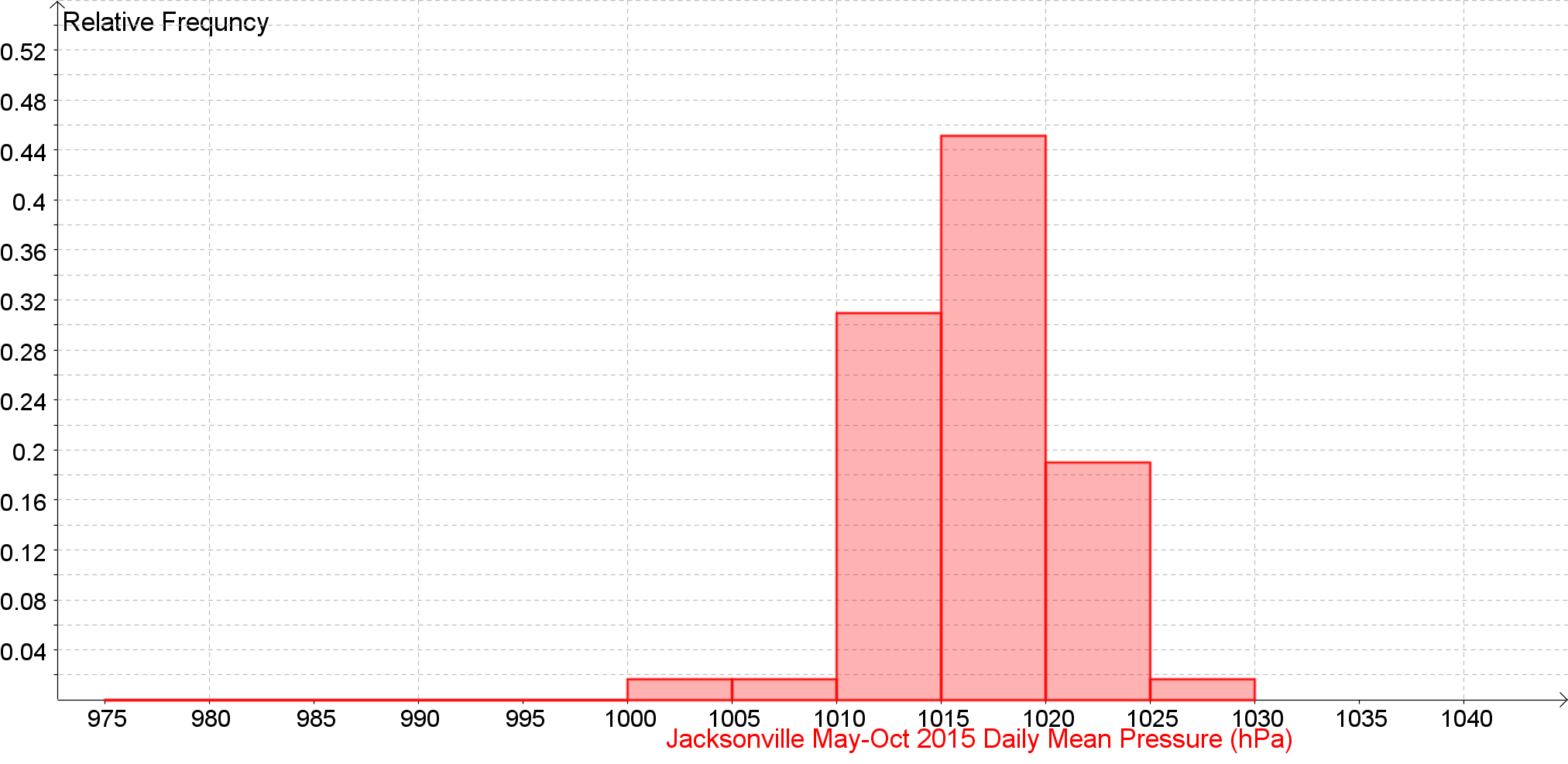 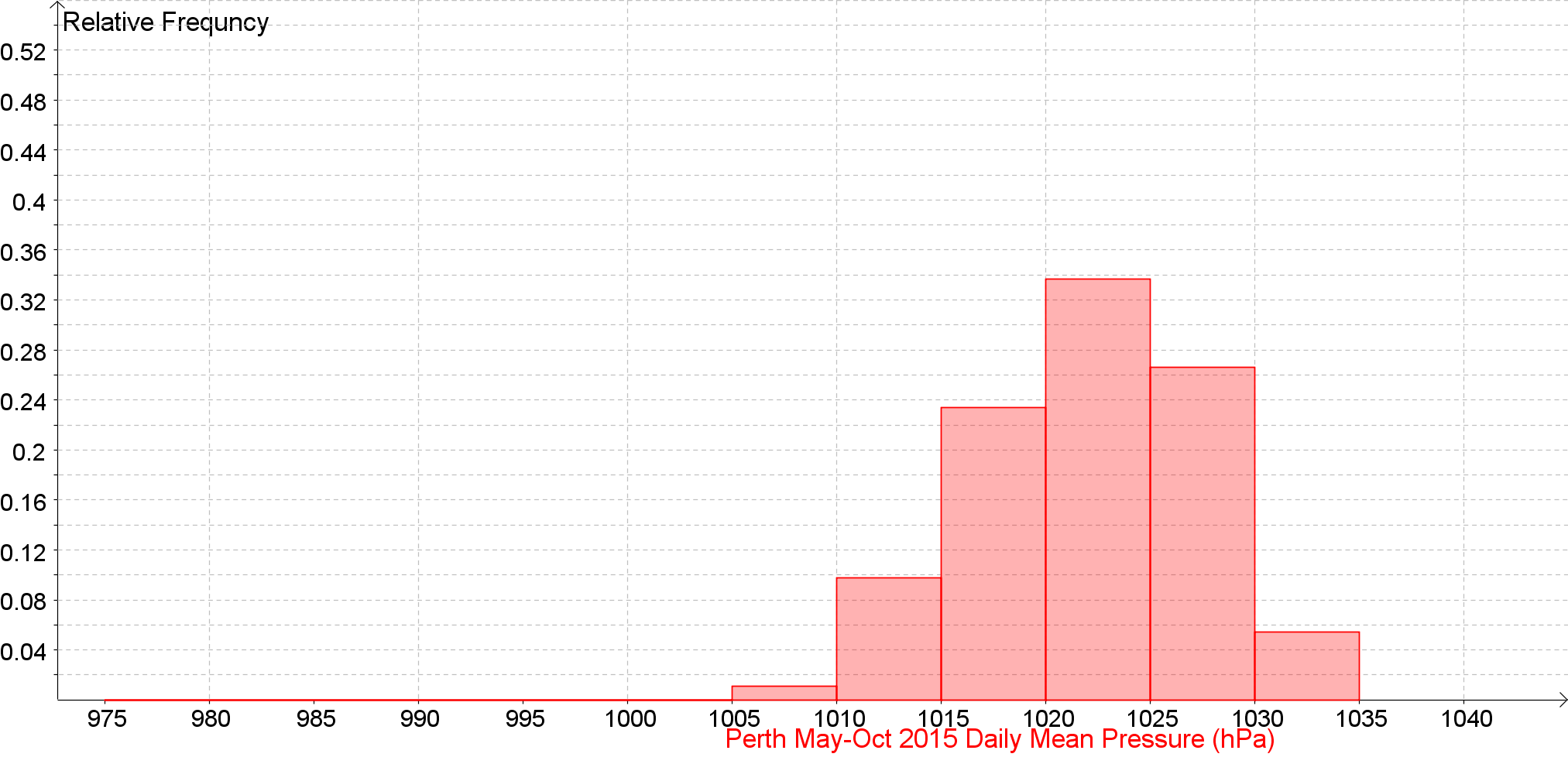 Daily Mean Pressure (hPa) 	Back to the IndexDaily Mean Pressure (hPa) 	Back to the IndexDaily Mean Pressure (hPa) 	Back to the IndexDaily Mean Pressure (hPa) 	Back to the IndexDaily Mean Pressure (hPa) 	Back to the Index	Daily Mean Pressure (hPa) 	Back to the IndexDaily Mean Pressure (hPa) against Daily Maximum Gust (kn) 		Back to the IndexDaily Mean Pressure (hPa) against Daily Maximum Gust (kn) 		Back to the IndexDaily Mean Pressure (hPa) against Daily Maximum Gust (kn) 		Back to the IndexDaily Mean Pressure (hPa) against Daily Maximum Gust (kn) 		Back to the IndexDaily Mean Wind Direction (o) 		Back to the IndexDaily Mean Wind Direction (o) 		Back to the IndexDaily Mean Wind Direction (o) 		Back to the IndexDaily Mean Wind Direction (o) 		Back to the IndexDaily Mean Wind Direction Cardinal Direction		Back to the IndexDaily Mean Wind Direction Cardinal Direction		Back to the IndexDaily Mean Wind Direction Cardinal Direction		Back to the IndexDaily Mean Wind Direction Cardinal Direction		Back to the IndexDaily Max Gust Corresponding Direction (o) 		Back to the IndexDaily Max Gust Corresponding Direction (o) 		Back to the IndexDaily Max Gust Corresponding Direction (o) 		Back to the IndexDaily Max Gust Corresponding Direction (o) 		Back to the IndexDaily Max Gust Corresponding Direction Cardinal Direction		Back to the IndexDaily Max Gust Corresponding Direction Cardinal Direction		Back to the IndexDaily Max Gust Corresponding Direction Cardinal Direction		Back to the IndexDaily Max Gust Corresponding Direction Cardinal Direction		Back to the IndexDaily Mean Temperature (0900-0900) (°C)Time series graph UKTime series graph UK OverseasBox and Whisker plot UKBox and Whisker plot OverseasHistogram UKHistogram OverseasDaily Total Rainfall (0900-0900) (mm)Box and Whisker plot UKBox and Whisker plot overseasHistograms UKHistograms OverseasTime series graph UKTime series graph UK OverseasDaily Total Sunshine (0000-2400) (hrs) Time series graph UKHistograms UKBox and Whisker plot UKDaily Mean Windspeed (0000-2400) (kn)Box and Whisker plot UKBox and Whisker plot OverseasHistograms UKHistograms OverseasDaily Mean Windspeed (0000-2400) (kn) against Daily Maximum Gust (kn)Scatter graph UKDaily Mean Windspeed (0000-2400) (Beaufort conversion)Bar chart UK Bar chart OverseasDaily Maximum Gust (0000-2400) (kn)Histograms UKBox and Whisker plot UKDaily Maximum Relative Humidity %Box and Whisker plot UKTime series graphs UKHistograms UKDaily Mean Total Cloud (oktas)Bar chart UKDaily Mean Total Cloud (oktas) against Daily total Sunshine (hrs)Scatter graph UKDaily Mean Total Cloud (oktas) against Daily total Rainfall (mm)Scatter graph UKDaily Mean Visibility (Dm)Box and Whisker plot UKHistograms UKTime series graphs UKDaily Mean Pressure (hPa)Box and Whisker plot UKBox and Whisker plot OverseasHistograms UKHistograms OverseasTime series graphs UKTime series graph UK OverseasDaily Mean Pressure (hPa) against Daily Maximum Gust (kn)Scatter graph UKDaily Mean Wind Direction (o)Bar chart UKDaily Mean Wind Direction Cardinal DirectionBar chart UKDaily Max Gust Corresponding Direction (o)Bar chart UKDaily Max Gust Corresponding Direction Cardinal DirectionBar chart UK